 НОРМАТИВЫ КВАЛИФИКАЦИИ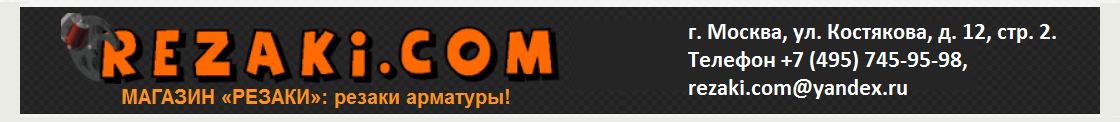 Арматурщик_____________________________________________________________________________________________(наименование профессионального стандарта)        Общие сведенияРегистрационный номерВыполнение арматурных работВыполнение арматурных работВыполнение арматурных работВыполнение арматурных работ(наименование вида профессиональной деятельности)(наименование вида профессиональной деятельности)(наименование вида профессиональной деятельности)(наименование вида профессиональной деятельности)(наименование вида профессиональной деятельности)КодОсновная цель вида профессиональной деятельности:Основная цель вида профессиональной деятельности:Основная цель вида профессиональной деятельности:Основная цель вида профессиональной деятельности:Основная цель вида профессиональной деятельности:Основная цель вида профессиональной деятельности:Выполнение комплекса работ по изготовлению, укладке в опалубку арматурных элементов железобетонных конструкций при строительстве, расширении, реконструкции, капитальном ремонте, реставрации и восстановлении зданий и сооруженийВыполнение комплекса работ по изготовлению, укладке в опалубку арматурных элементов железобетонных конструкций при строительстве, расширении, реконструкции, капитальном ремонте, реставрации и восстановлении зданий и сооруженийВыполнение комплекса работ по изготовлению, укладке в опалубку арматурных элементов железобетонных конструкций при строительстве, расширении, реконструкции, капитальном ремонте, реставрации и восстановлении зданий и сооруженийВыполнение комплекса работ по изготовлению, укладке в опалубку арматурных элементов железобетонных конструкций при строительстве, расширении, реконструкции, капитальном ремонте, реставрации и восстановлении зданий и сооруженийВыполнение комплекса работ по изготовлению, укладке в опалубку арматурных элементов железобетонных конструкций при строительстве, расширении, реконструкции, капитальном ремонте, реставрации и восстановлении зданий и сооруженийВыполнение комплекса работ по изготовлению, укладке в опалубку арматурных элементов железобетонных конструкций при строительстве, расширении, реконструкции, капитальном ремонте, реставрации и восстановлении зданий и сооруженийВид трудовой деятельности (группа занятий):Вид трудовой деятельности (группа занятий):Вид трудовой деятельности (группа занятий):Вид трудовой деятельности (группа занятий):Вид трудовой деятельности (группа занятий):Вид трудовой деятельности (группа занятий):7121Строители, использующие традиционные материалы для возведения зданий и сооружений7129Строители-монтажники и рабочие родственных профессий, не вошедшие в другие группыСтроители-монтажники и рабочие родственных профессий, не вошедшие в другие группыСтроители-монтажники и рабочие родственных профессий, не вошедшие в другие группы(код ОКЗ)(наименование)(код ОКЗ)(наименование)(наименование)(наименование)Отнесение к видам экономической деятельности:Отнесение к видам экономической деятельности:Отнесение к видам экономической деятельности:Отнесение к видам экономической деятельности:Отнесение к видам экономической деятельности:Отнесение к видам экономической деятельности:45.21.1Производство общестроительных работ по возведению зданий всех типов: жилых, торговых, производственных и т.п., включая производство работ по расширению, реконструкции и восстановлению зданийПроизводство общестроительных работ по возведению зданий всех типов: жилых, торговых, производственных и т.п., включая производство работ по расширению, реконструкции и восстановлению зданийПроизводство общестроительных работ по возведению зданий всех типов: жилых, торговых, производственных и т.п., включая производство работ по расширению, реконструкции и восстановлению зданийПроизводство общестроительных работ по возведению зданий всех типов: жилых, торговых, производственных и т.п., включая производство работ по расширению, реконструкции и восстановлению зданийПроизводство общестроительных работ по возведению зданий всех типов: жилых, торговых, производственных и т.п., включая производство работ по расширению, реконструкции и восстановлению зданий45.21.5Производство общестроительных работ по строительству электростанций и сооружений для горнодобывающей и обрабатывающей промышленностиПроизводство общестроительных работ по строительству электростанций и сооружений для горнодобывающей и обрабатывающей промышленностиПроизводство общестроительных работ по строительству электростанций и сооружений для горнодобывающей и обрабатывающей промышленностиПроизводство общестроительных работ по строительству электростанций и сооружений для горнодобывающей и обрабатывающей промышленностиПроизводство общестроительных работ по строительству электростанций и сооружений для горнодобывающей и обрабатывающей промышленности45.21.51Производство общестроительных работ по строительству гидроэлектростанцийПроизводство общестроительных работ по строительству гидроэлектростанцийПроизводство общестроительных работ по строительству гидроэлектростанцийПроизводство общестроительных работ по строительству гидроэлектростанцийПроизводство общестроительных работ по строительству гидроэлектростанций45.21.52Производство общестроительных работ по строительству атомных электростанцийПроизводство общестроительных работ по строительству атомных электростанцийПроизводство общестроительных работ по строительству атомных электростанцийПроизводство общестроительных работ по строительству атомных электростанцийПроизводство общестроительных работ по строительству атомных электростанций45.21.53Производство общестроительных работ по строительству тепловых и прочих электростанцийПроизводство общестроительных работ по строительству тепловых и прочих электростанцийПроизводство общестроительных работ по строительству тепловых и прочих электростанцийПроизводство общестроительных работ по строительству тепловых и прочих электростанцийПроизводство общестроительных работ по строительству тепловых и прочих электростанций45. 21.6Производство общестроительных  работ  по строительству прочих зданий и сооружений, не включённых в другие группировки (производство общестроительных работ по строительству зданий стадионов, гимнастических залов, бассейнов, закрытых катков, теннисных кортов и т.п.)Производство общестроительных  работ  по строительству прочих зданий и сооружений, не включённых в другие группировки (производство общестроительных работ по строительству зданий стадионов, гимнастических залов, бассейнов, закрытых катков, теннисных кортов и т.п.)Производство общестроительных  работ  по строительству прочих зданий и сооружений, не включённых в другие группировки (производство общестроительных работ по строительству зданий стадионов, гимнастических залов, бассейнов, закрытых катков, теннисных кортов и т.п.)Производство общестроительных  работ  по строительству прочих зданий и сооружений, не включённых в другие группировки (производство общестроительных работ по строительству зданий стадионов, гимнастических залов, бассейнов, закрытых катков, теннисных кортов и т.п.)Производство общестроительных  работ  по строительству прочих зданий и сооружений, не включённых в другие группировки (производство общестроительных работ по строительству зданий стадионов, гимнастических залов, бассейнов, закрытых катков, теннисных кортов и т.п.)45.24.1Строительство портовых сооружений: строительство морских и речных портовых сооружений, пристаней для спортивно-туристских судов и т.п.Строительство портовых сооружений: строительство морских и речных портовых сооружений, пристаней для спортивно-туристских судов и т.п.Строительство портовых сооружений: строительство морских и речных портовых сооружений, пристаней для спортивно-туристских судов и т.п.Строительство портовых сооружений: строительство морских и речных портовых сооружений, пристаней для спортивно-туристских судов и т.п.Строительство портовых сооружений: строительство морских и речных портовых сооружений, пристаней для спортивно-туристских судов и т.п.45.24.2Строительство дамб, плотин, каналов, шлюзов, акведуков, регуляционных, гидромелиоративных и прочих гидротехнических сооруженийСтроительство дамб, плотин, каналов, шлюзов, акведуков, регуляционных, гидромелиоративных и прочих гидротехнических сооруженийСтроительство дамб, плотин, каналов, шлюзов, акведуков, регуляционных, гидромелиоративных и прочих гидротехнических сооруженийСтроительство дамб, плотин, каналов, шлюзов, акведуков, регуляционных, гидромелиоративных и прочих гидротехнических сооруженийСтроительство дамб, плотин, каналов, шлюзов, акведуков, регуляционных, гидромелиоративных и прочих гидротехнических сооружений45.25.3Производство бетонных и железобетонных работПроизводство бетонных и железобетонных работПроизводство бетонных и железобетонных работПроизводство бетонных и железобетонных работПроизводство бетонных и железобетонных работ(код ОКВЭД)(наименование вида экономической деятельности)(наименование вида экономической деятельности)(наименование вида экономической деятельности)(наименование вида экономической деятельности)(наименование вида экономической деятельности)Описание трудовых функций, которые содержит профессиональный стандарт(функциональная карта вида трудовой деятельности)Описание трудовых функций, которые содержит профессиональный стандарт(функциональная карта вида трудовой деятельности)Описание трудовых функций, которые содержит профессиональный стандарт(функциональная карта вида трудовой деятельности)Описание трудовых функций, которые содержит профессиональный стандарт(функциональная карта вида трудовой деятельности)Описание трудовых функций, которые содержит профессиональный стандарт(функциональная карта вида трудовой деятельности)Описание трудовых функций, которые содержит профессиональный стандарт(функциональная карта вида трудовой деятельности)Обобщенные трудовые функцииОбобщенные трудовые функцииОбобщенные трудовые функцииТрудовые функцииТрудовые функцииТрудовые функциикоднаименованиеуровень квалификациинаименованиекодуровень (подуровень) квалификацииАВыполнение простейших3 работ при изготовлении армоконструкций2Ведение простейших подготовительных работА/01.22АВыполнение простейших3 работ при изготовлении армоконструкций2Рубка и гнутье арматурной стали на ручных станкахА/02.22АВыполнение простейших3 работ при изготовлении армоконструкций2Вязка простых плоских каркасовА/03.22ВВыполнение простых4 работ при изготовлении и монтаже армоконструкций3Ведение простых подготовительных работВ/01.33ВВыполнение простых4 работ при изготовлении и монтаже армоконструкций3Гнутье арматурной стали на механическом станке при количестве отгибов на одном стержне до четырёхВ/02.33ВВыполнение простых4 работ при изготовлении и монтаже армоконструкций3Сборка и монтаж простых сеток и плоских каркасов весом более 100 кг и двойных сеток весом до 100 кгВ/03.33ВВыполнение простых4 работ при изготовлении и монтаже армоконструкций3Установка арматуры из отдельных стержней в фундаментах и плитах, установка и крепление простейших закладных деталейВ/04.33СВыполнение работ средней сложности5 при изготовлении и монтаже армоконструкций 4Ведение средней сложности подготовительных работС/01.44.1СВыполнение работ средней сложности5 при изготовлении и монтаже армоконструкций 4Гнутье арматурной стали на механических станках при количестве отгибов на одном стержне более четырёхС/02.44.1СВыполнение работ средней сложности5 при изготовлении и монтаже армоконструкций 4Сборка и установка сеток и плоских каркасов массой более 100 кг и двойных сеток массой до 100 кг, выверка установленных сеток и каркасовС/03.44.1СВыполнение работ средней сложности5 при изготовлении и монтаже армоконструкций 4Установка арматуры из отдельных стержней с разметкой мест расположения по чертежам в массивах, подколонниках, колоннах, стенах, перегородках плиточных основаниях, безбалочных и ребристых перекрытиях, лестничных маршах, пролётных строениях мостов; сборка арматуры для конструкций, бетонируемых в подвижной опалубке и установка анкерных болтов и закладных деталей в устанавливаемые конструкцииС/04.44.1DВыполнение сложных6 работ при изготовлении и монтаже армоконструкций4Ведение организационных и подготовительных работ внутри звена D /01.44.2DВыполнение сложных6 работ при изготовлении и монтаже армоконструкций4Сборка и монтаж сеток (независимо от массы), двойных сеток массой более 100 кг и пространственных каркасов. Сборка арматуры для конструкций, бетонируемых в подвижной опалубке; изготовление арматурных пучков из отдельных проволок и прядейD /02.44.2DВыполнение сложных6 работ при изготовлении и монтаже армоконструкций4Монтаж арматуры из отдельных стержней с разметкой мест расположения по чертежам в обратных сводах и криволинейных стенах горных выработок и штолен, башнях градирен, трубах и т.п.; установка анкерных болтов и закладных деталей массой до 600 кг в сложные конструкцииD /03.44.2DВыполнение сложных6 работ при изготовлении и монтаже армоконструкций4Монтаж арматуры из отдельных стержней и закладных деталей частями для ворот, в головах шлюзов, в отсасывающих трубах, спиральных камерах, забральных балках, под генераторных конструкциях, донных и подводящих трубах, галереях, воздуховодах, фундаментах турбогенераторов, бункерах, бункерных галереях, сводах и тонкостенных оболочках, колоннах над арочного строения, арках и связях между арками D /04.44.2DВыполнение сложных6 работ при изготовлении и монтаже армоконструкций4Сборка и монтаж пространственных арматурных каркасов в гидротехнических конструкциях и взлетно-посадочных полосах аэродромов D /05.44.2DВыполнение сложных6 работ при изготовлении и монтаже армоконструкций4Установка и предварительное натяжение арматурных пучков купонной и цилиндрической частей защитных оболочек реакторов АЭСD /06.44.2III.Характеристика обобщенных трудовых функцийIII.Характеристика обобщенных трудовых функцийIII.Характеристика обобщенных трудовых функцийIII.Характеристика обобщенных трудовых функцийIII.Характеристика обобщенных трудовых функцийIII.Характеристика обобщенных трудовых функцийIII.Характеристика обобщенных трудовых функцийIII.Характеристика обобщенных трудовых функцийIII.Характеристика обобщенных трудовых функцийIII.Характеристика обобщенных трудовых функцийIII.Характеристика обобщенных трудовых функцийIII.Характеристика обобщенных трудовых функцийIII.Характеристика обобщенных трудовых функций3.1. Обобщенная трудовая функция:3.1. Обобщенная трудовая функция:3.1. Обобщенная трудовая функция:3.1. Обобщенная трудовая функция:3.1. Обобщенная трудовая функция:3.1. Обобщенная трудовая функция:3.1. Обобщенная трудовая функция:3.1. Обобщенная трудовая функция:3.1. Обобщенная трудовая функция:3.1. Обобщенная трудовая функция:3.1. Обобщенная трудовая функция:3.1. Обобщенная трудовая функция:3.1. Обобщенная трудовая функция:НаименованиеВыполнение простейших работ при изготовлении армоконструкцийВыполнение простейших работ при изготовлении армоконструкцийВыполнение простейших работ при изготовлении армоконструкцийВыполнение простейших работ при изготовлении армоконструкцийВыполнение простейших работ при изготовлении армоконструкцийВыполнение простейших работ при изготовлении армоконструкцийКодКодАУровень квалификацииУровень квалификации2Происхождение обобщенной трудовой функцииПроисхождение обобщенной трудовой функцииОригинал  ХОригинал  ХОригинал  ХЗаимствовано из оригиналаЗаимствовано из оригиналаЗаимствовано из оригиналаКод оригиналаКод оригиналаКод оригиналаРегистрационный номер профессионального стандартаРегистрационный номер профессионального стандартаВозможные наименования должностейВозможные наименования должностейВозможные наименования должностейАрматурщик 2 разрядаАрматурщик 2 разрядаАрматурщик 2 разрядаАрматурщик 2 разрядаАрматурщик 2 разрядаАрматурщик 2 разрядаАрматурщик 2 разрядаАрматурщик 2 разрядаАрматурщик 2 разрядаАрматурщик 2 разрядаТребования к образованию и обучениюТребования к образованию и обучениюТребования к образованию и обучениюПрограммы профессиональной подготовки по профессиям рабочих, программы переподготовки рабочихОбразовательные программы среднего профессионального образования – программы подготовки квалифицированных рабочих, служащих, программы подготовки специалистов среднего звенаПрограммы профессиональной подготовки по профессиям рабочих, программы переподготовки рабочихОбразовательные программы среднего профессионального образования – программы подготовки квалифицированных рабочих, служащих, программы подготовки специалистов среднего звенаПрограммы профессиональной подготовки по профессиям рабочих, программы переподготовки рабочихОбразовательные программы среднего профессионального образования – программы подготовки квалифицированных рабочих, служащих, программы подготовки специалистов среднего звенаПрограммы профессиональной подготовки по профессиям рабочих, программы переподготовки рабочихОбразовательные программы среднего профессионального образования – программы подготовки квалифицированных рабочих, служащих, программы подготовки специалистов среднего звенаПрограммы профессиональной подготовки по профессиям рабочих, программы переподготовки рабочихОбразовательные программы среднего профессионального образования – программы подготовки квалифицированных рабочих, служащих, программы подготовки специалистов среднего звенаПрограммы профессиональной подготовки по профессиям рабочих, программы переподготовки рабочихОбразовательные программы среднего профессионального образования – программы подготовки квалифицированных рабочих, служащих, программы подготовки специалистов среднего звенаПрограммы профессиональной подготовки по профессиям рабочих, программы переподготовки рабочихОбразовательные программы среднего профессионального образования – программы подготовки квалифицированных рабочих, служащих, программы подготовки специалистов среднего звенаПрограммы профессиональной подготовки по профессиям рабочих, программы переподготовки рабочихОбразовательные программы среднего профессионального образования – программы подготовки квалифицированных рабочих, служащих, программы подготовки специалистов среднего звенаПрограммы профессиональной подготовки по профессиям рабочих, программы переподготовки рабочихОбразовательные программы среднего профессионального образования – программы подготовки квалифицированных рабочих, служащих, программы подготовки специалистов среднего звенаПрограммы профессиональной подготовки по профессиям рабочих, программы переподготовки рабочихОбразовательные программы среднего профессионального образования – программы подготовки квалифицированных рабочих, служащих, программы подготовки специалистов среднего звенаТребования к опыту практической  работыТребования к опыту практической  работыТребования к опыту практической  работыНаличие опыта профессиональной деятельности по выполнению арматурных работ в условиях реального производства не менее пяти месяцевНаличие опыта профессиональной деятельности по выполнению арматурных работ в условиях реального производства не менее пяти месяцевНаличие опыта профессиональной деятельности по выполнению арматурных работ в условиях реального производства не менее пяти месяцевНаличие опыта профессиональной деятельности по выполнению арматурных работ в условиях реального производства не менее пяти месяцевНаличие опыта профессиональной деятельности по выполнению арматурных работ в условиях реального производства не менее пяти месяцевНаличие опыта профессиональной деятельности по выполнению арматурных работ в условиях реального производства не менее пяти месяцевНаличие опыта профессиональной деятельности по выполнению арматурных работ в условиях реального производства не менее пяти месяцевНаличие опыта профессиональной деятельности по выполнению арматурных работ в условиях реального производства не менее пяти месяцевНаличие опыта профессиональной деятельности по выполнению арматурных работ в условиях реального производства не менее пяти месяцевНаличие опыта профессиональной деятельности по выполнению арматурных работ в условиях реального производства не менее пяти месяцевОсобые условия допуска к работеОсобые условия допуска к работеОсобые условия допуска к работеПредварительные при поступлении на работу и периодические профилактические медицинские осмотры в установленном порядке7Предварительные при поступлении на работу и периодические профилактические медицинские осмотры в установленном порядке7Предварительные при поступлении на работу и периодические профилактические медицинские осмотры в установленном порядке7Предварительные при поступлении на работу и периодические профилактические медицинские осмотры в установленном порядке7Предварительные при поступлении на работу и периодические профилактические медицинские осмотры в установленном порядке7Предварительные при поступлении на работу и периодические профилактические медицинские осмотры в установленном порядке7Предварительные при поступлении на работу и периодические профилактические медицинские осмотры в установленном порядке7Предварительные при поступлении на работу и периодические профилактические медицинские осмотры в установленном порядке7Предварительные при поступлении на работу и периодические профилактические медицинские осмотры в установленном порядке7Предварительные при поступлении на работу и периодические профилактические медицинские осмотры в установленном порядке7Особые условия допуска к работеОсобые условия допуска к работеОсобые условия допуска к работеОбучение безопасным методам и приемам выполнения работ, инструктаж по охране труда, стажировка на рабочем месте и проверка знаний требований охраны труда 8Обучение безопасным методам и приемам выполнения работ, инструктаж по охране труда, стажировка на рабочем месте и проверка знаний требований охраны труда 8Обучение безопасным методам и приемам выполнения работ, инструктаж по охране труда, стажировка на рабочем месте и проверка знаний требований охраны труда 8Обучение безопасным методам и приемам выполнения работ, инструктаж по охране труда, стажировка на рабочем месте и проверка знаний требований охраны труда 8Обучение безопасным методам и приемам выполнения работ, инструктаж по охране труда, стажировка на рабочем месте и проверка знаний требований охраны труда 8Обучение безопасным методам и приемам выполнения работ, инструктаж по охране труда, стажировка на рабочем месте и проверка знаний требований охраны труда 8Обучение безопасным методам и приемам выполнения работ, инструктаж по охране труда, стажировка на рабочем месте и проверка знаний требований охраны труда 8Обучение безопасным методам и приемам выполнения работ, инструктаж по охране труда, стажировка на рабочем месте и проверка знаний требований охраны труда 8Обучение безопасным методам и приемам выполнения работ, инструктаж по охране труда, стажировка на рабочем месте и проверка знаний требований охраны труда 8Обучение безопасным методам и приемам выполнения работ, инструктаж по охране труда, стажировка на рабочем месте и проверка знаний требований охраны труда 8Особые условия допуска к работеОсобые условия допуска к работеОсобые условия допуска к работеК самостоятельным верхолазным работам (на высоте более 5 м) не допускаются9К самостоятельным верхолазным работам (на высоте более 5 м) не допускаются9К самостоятельным верхолазным работам (на высоте более 5 м) не допускаются9К самостоятельным верхолазным работам (на высоте более 5 м) не допускаются9К самостоятельным верхолазным работам (на высоте более 5 м) не допускаются9К самостоятельным верхолазным работам (на высоте более 5 м) не допускаются9К самостоятельным верхолазным работам (на высоте более 5 м) не допускаются9К самостоятельным верхолазным работам (на высоте более 5 м) не допускаются9К самостоятельным верхолазным работам (на высоте более 5 м) не допускаются9К самостоятельным верхолазным работам (на высоте более 5 м) не допускаются9Особые условия допуска к работеОсобые условия допуска к работеОсобые условия допуска к работеНе моложе 18 лет10Не моложе 18 лет10Не моложе 18 лет10Не моложе 18 лет10Не моложе 18 лет10Не моложе 18 лет10Не моложе 18 лет10Не моложе 18 лет10Не моложе 18 лет10Не моложе 18 лет10Дополнительные характеристикиДополнительные характеристикиДополнительные характеристикиДополнительные характеристикиДополнительные характеристикиДополнительные характеристикиДополнительные характеристикиДополнительные характеристикиДополнительные характеристикиДополнительные характеристикиДополнительные характеристикиДополнительные характеристикиДополнительные характеристикиНаименование документаНаименование документаНаименование документаНаименование документаКодКодНаименование базовой группы, должности, профессии или специальностиНаименование базовой группы, должности, профессии или специальностиНаименование базовой группы, должности, профессии или специальностиНаименование базовой группы, должности, профессии или специальностиНаименование базовой группы, должности, профессии или специальностиНаименование базовой группы, должности, профессии или специальностиНаименование базовой группы, должности, профессии или специальностиОКЗОКЗОКЗОКЗ71217121Строители, использующие традиционные материалы для возведения зданий и сооруженийСтроители, использующие традиционные материалы для возведения зданий и сооруженийСтроители, использующие традиционные материалы для возведения зданий и сооруженийСтроители, использующие традиционные материалы для возведения зданий и сооруженийСтроители, использующие традиционные материалы для возведения зданий и сооруженийСтроители, использующие традиционные материалы для возведения зданий и сооруженийСтроители, использующие традиционные материалы для возведения зданий и сооруженийОКЗОКЗОКЗОКЗ71297129Строители-монтажники и рабочие родственных профессий, не вошедшие в другие группыСтроители-монтажники и рабочие родственных профессий, не вошедшие в другие группыСтроители-монтажники и рабочие родственных профессий, не вошедшие в другие группыСтроители-монтажники и рабочие родственных профессий, не вошедшие в другие группыСтроители-монтажники и рабочие родственных профессий, не вошедшие в другие группыСтроители-монтажники и рабочие родственных профессий, не вошедшие в другие группыСтроители-монтажники и рабочие родственных профессий, не вошедшие в другие группыЕТКС11 ЕТКС11 ЕТКС11 ЕТКС11 Выпуск 3 §2Выпуск 3 §2Арматурщик 2 разрядаАрматурщик 2 разрядаАрматурщик 2 разрядаАрматурщик 2 разрядаАрматурщик 2 разрядаАрматурщик 2 разрядаАрматурщик 2 разрядаОКСО12 ОКСО12 ОКСО12 ОКСО12 270802270802Строительство и эксплуатация зданий и сооруженийСтроительство и эксплуатация зданий и сооруженийСтроительство и эксплуатация зданий и сооруженийСтроительство и эксплуатация зданий и сооруженийСтроительство и эксплуатация зданий и сооруженийСтроительство и эксплуатация зданий и сооруженийСтроительство и эксплуатация зданий и сооруженийОКНПО13ОКНПО13ОКНПО13ОКНПО13150307150307Арматурщик Арматурщик Арматурщик Арматурщик Арматурщик Арматурщик Арматурщик 3.1.1.Трудовая функция3.1.1.Трудовая функция3.1.1.Трудовая функция3.1.1.Трудовая функция3.1.1.Трудовая функция3.1.1.Трудовая функция3.1.1.Трудовая функция3.1.1.Трудовая функция3.1.1.Трудовая функция3.1.1.Трудовая функция3.1.1.Трудовая функция3.1.1.Трудовая функция3.1.1.Трудовая функция3.1.1.Трудовая функцияНаименованиеВедение простейших подготовительных работВедение простейших подготовительных работВедение простейших подготовительных работВедение простейших подготовительных работВедение простейших подготовительных работКодКодКодА/01.2А/01.2А/01.2Уровень (подуровень) квалификации2Происхождение трудовой функцииПроисхождение трудовой функцииОригинал ХЗаимствовано из оригиналаКод оригиналаКод оригиналаКод оригиналаКод оригиналаКод оригиналаРегистрационный номер профессионального стандартаРегистрационный номер профессионального стандартаРегистрационный номер профессионального стандартаРегистрационный номер профессионального стандартаТрудовые действияТрудовые действияОрганизация своего рабочего места в соответствии с заданием и требованиями безопасности при выполнении данной работыОрганизация своего рабочего места в соответствии с заданием и требованиями безопасности при выполнении данной работыОрганизация своего рабочего места в соответствии с заданием и требованиями безопасности при выполнении данной работыОрганизация своего рабочего места в соответствии с заданием и требованиями безопасности при выполнении данной работыОрганизация своего рабочего места в соответствии с заданием и требованиями безопасности при выполнении данной работыОрганизация своего рабочего места в соответствии с заданием и требованиями безопасности при выполнении данной работыОрганизация своего рабочего места в соответствии с заданием и требованиями безопасности при выполнении данной работыОрганизация своего рабочего места в соответствии с заданием и требованиями безопасности при выполнении данной работыОрганизация своего рабочего места в соответствии с заданием и требованиями безопасности при выполнении данной работыОрганизация своего рабочего места в соответствии с заданием и требованиями безопасности при выполнении данной работыОрганизация своего рабочего места в соответствии с заданием и требованиями безопасности при выполнении данной работыОрганизация своего рабочего места в соответствии с заданием и требованиями безопасности при выполнении данной работыТрудовые действияТрудовые действияОчистка арматурной стали от ржавчины и сортировка её по маркам и диаметрамОчистка арматурной стали от ржавчины и сортировка её по маркам и диаметрамОчистка арматурной стали от ржавчины и сортировка её по маркам и диаметрамОчистка арматурной стали от ржавчины и сортировка её по маркам и диаметрамОчистка арматурной стали от ржавчины и сортировка её по маркам и диаметрамОчистка арматурной стали от ржавчины и сортировка её по маркам и диаметрамОчистка арматурной стали от ржавчины и сортировка её по маркам и диаметрамОчистка арматурной стали от ржавчины и сортировка её по маркам и диаметрамОчистка арматурной стали от ржавчины и сортировка её по маркам и диаметрамОчистка арматурной стали от ржавчины и сортировка её по маркам и диаметрамОчистка арматурной стали от ржавчины и сортировка её по маркам и диаметрамОчистка арматурной стали от ржавчины и сортировка её по маркам и диаметрамТрудовые действияТрудовые действияУкладка арматурной стали в стеллажи и штабеляУкладка арматурной стали в стеллажи и штабеляУкладка арматурной стали в стеллажи и штабеляУкладка арматурной стали в стеллажи и штабеляУкладка арматурной стали в стеллажи и штабеляУкладка арматурной стали в стеллажи и штабеляУкладка арматурной стали в стеллажи и штабеляУкладка арматурной стали в стеллажи и штабеляУкладка арматурной стали в стеллажи и штабеляУкладка арматурной стали в стеллажи и штабеляУкладка арматурной стали в стеллажи и штабеляУкладка арматурной стали в стеллажи и штабеляТрудовые действияТрудовые действияПереноска арматуры и армоконструкций вручнуюПереноска арматуры и армоконструкций вручнуюПереноска арматуры и армоконструкций вручнуюПереноска арматуры и армоконструкций вручнуюПереноска арматуры и армоконструкций вручнуюПереноска арматуры и армоконструкций вручнуюПереноска арматуры и армоконструкций вручнуюПереноска арматуры и армоконструкций вручнуюПереноска арматуры и армоконструкций вручнуюПереноска арматуры и армоконструкций вручнуюПереноска арматуры и армоконструкций вручнуюПереноска арматуры и армоконструкций вручнуюНеобходимые уменияНеобходимые уменияОрганизовать своё рабочее время и рабочее местоОрганизовать своё рабочее время и рабочее местоОрганизовать своё рабочее время и рабочее местоОрганизовать своё рабочее время и рабочее местоОрганизовать своё рабочее время и рабочее местоОрганизовать своё рабочее время и рабочее местоОрганизовать своё рабочее время и рабочее местоОрганизовать своё рабочее время и рабочее местоОрганизовать своё рабочее время и рабочее местоОрганизовать своё рабочее время и рабочее местоОрганизовать своё рабочее время и рабочее местоОрганизовать своё рабочее время и рабочее местоНеобходимые уменияНеобходимые уменияСоблюдать трудовую дисциплину и распорядок дня: начала, окончания работы, времени на перерывы для обогрева и принятия пищи, в соответствии с распорядком организацииСоблюдать трудовую дисциплину и распорядок дня: начала, окончания работы, времени на перерывы для обогрева и принятия пищи, в соответствии с распорядком организацииСоблюдать трудовую дисциплину и распорядок дня: начала, окончания работы, времени на перерывы для обогрева и принятия пищи, в соответствии с распорядком организацииСоблюдать трудовую дисциплину и распорядок дня: начала, окончания работы, времени на перерывы для обогрева и принятия пищи, в соответствии с распорядком организацииСоблюдать трудовую дисциплину и распорядок дня: начала, окончания работы, времени на перерывы для обогрева и принятия пищи, в соответствии с распорядком организацииСоблюдать трудовую дисциплину и распорядок дня: начала, окончания работы, времени на перерывы для обогрева и принятия пищи, в соответствии с распорядком организацииСоблюдать трудовую дисциплину и распорядок дня: начала, окончания работы, времени на перерывы для обогрева и принятия пищи, в соответствии с распорядком организацииСоблюдать трудовую дисциплину и распорядок дня: начала, окончания работы, времени на перерывы для обогрева и принятия пищи, в соответствии с распорядком организацииСоблюдать трудовую дисциплину и распорядок дня: начала, окончания работы, времени на перерывы для обогрева и принятия пищи, в соответствии с распорядком организацииСоблюдать трудовую дисциплину и распорядок дня: начала, окончания работы, времени на перерывы для обогрева и принятия пищи, в соответствии с распорядком организацииСоблюдать трудовую дисциплину и распорядок дня: начала, окончания работы, времени на перерывы для обогрева и принятия пищи, в соответствии с распорядком организацииСоблюдать трудовую дисциплину и распорядок дня: начала, окончания работы, времени на перерывы для обогрева и принятия пищи, в соответствии с распорядком организацииНеобходимые уменияНеобходимые уменияОценивать безопасные и санитарно-гигиенические  условия собственной работы в соответствии с нормативамиОценивать безопасные и санитарно-гигиенические  условия собственной работы в соответствии с нормативамиОценивать безопасные и санитарно-гигиенические  условия собственной работы в соответствии с нормативамиОценивать безопасные и санитарно-гигиенические  условия собственной работы в соответствии с нормативамиОценивать безопасные и санитарно-гигиенические  условия собственной работы в соответствии с нормативамиОценивать безопасные и санитарно-гигиенические  условия собственной работы в соответствии с нормативамиОценивать безопасные и санитарно-гигиенические  условия собственной работы в соответствии с нормативамиОценивать безопасные и санитарно-гигиенические  условия собственной работы в соответствии с нормативамиОценивать безопасные и санитарно-гигиенические  условия собственной работы в соответствии с нормативамиОценивать безопасные и санитарно-гигиенические  условия собственной работы в соответствии с нормативамиОценивать безопасные и санитарно-гигиенические  условия собственной работы в соответствии с нормативамиОценивать безопасные и санитарно-гигиенические  условия собственной работы в соответствии с нормативамиНеобходимые уменияНеобходимые уменияСоблюдать требования: безопасности при нахождении на строительной площадке, пожарной безопасности, электробезопасности и безопасности при ведении арматурных работСоблюдать требования: безопасности при нахождении на строительной площадке, пожарной безопасности, электробезопасности и безопасности при ведении арматурных работСоблюдать требования: безопасности при нахождении на строительной площадке, пожарной безопасности, электробезопасности и безопасности при ведении арматурных работСоблюдать требования: безопасности при нахождении на строительной площадке, пожарной безопасности, электробезопасности и безопасности при ведении арматурных работСоблюдать требования: безопасности при нахождении на строительной площадке, пожарной безопасности, электробезопасности и безопасности при ведении арматурных работСоблюдать требования: безопасности при нахождении на строительной площадке, пожарной безопасности, электробезопасности и безопасности при ведении арматурных работСоблюдать требования: безопасности при нахождении на строительной площадке, пожарной безопасности, электробезопасности и безопасности при ведении арматурных работСоблюдать требования: безопасности при нахождении на строительной площадке, пожарной безопасности, электробезопасности и безопасности при ведении арматурных работСоблюдать требования: безопасности при нахождении на строительной площадке, пожарной безопасности, электробезопасности и безопасности при ведении арматурных работСоблюдать требования: безопасности при нахождении на строительной площадке, пожарной безопасности, электробезопасности и безопасности при ведении арматурных работСоблюдать требования: безопасности при нахождении на строительной площадке, пожарной безопасности, электробезопасности и безопасности при ведении арматурных работСоблюдать требования: безопасности при нахождении на строительной площадке, пожарной безопасности, электробезопасности и безопасности при ведении арматурных работНеобходимые уменияНеобходимые уменияСоблюдать правила и требования производственной санитарии и гигиены труда,  грамотно использовать средства индивидуальной защитыСоблюдать правила и требования производственной санитарии и гигиены труда,  грамотно использовать средства индивидуальной защитыСоблюдать правила и требования производственной санитарии и гигиены труда,  грамотно использовать средства индивидуальной защитыСоблюдать правила и требования производственной санитарии и гигиены труда,  грамотно использовать средства индивидуальной защитыСоблюдать правила и требования производственной санитарии и гигиены труда,  грамотно использовать средства индивидуальной защитыСоблюдать правила и требования производственной санитарии и гигиены труда,  грамотно использовать средства индивидуальной защитыСоблюдать правила и требования производственной санитарии и гигиены труда,  грамотно использовать средства индивидуальной защитыСоблюдать правила и требования производственной санитарии и гигиены труда,  грамотно использовать средства индивидуальной защитыСоблюдать правила и требования производственной санитарии и гигиены труда,  грамотно использовать средства индивидуальной защитыСоблюдать правила и требования производственной санитарии и гигиены труда,  грамотно использовать средства индивидуальной защитыСоблюдать правила и требования производственной санитарии и гигиены труда,  грамотно использовать средства индивидуальной защитыСоблюдать правила и требования производственной санитарии и гигиены труда,  грамотно использовать средства индивидуальной защитыНеобходимые уменияНеобходимые уменияОказать первую помощь пострадавшему при несчастном случае на производствеОказать первую помощь пострадавшему при несчастном случае на производствеОказать первую помощь пострадавшему при несчастном случае на производствеОказать первую помощь пострадавшему при несчастном случае на производствеОказать первую помощь пострадавшему при несчастном случае на производствеОказать первую помощь пострадавшему при несчастном случае на производствеОказать первую помощь пострадавшему при несчастном случае на производствеОказать первую помощь пострадавшему при несчастном случае на производствеОказать первую помощь пострадавшему при несчастном случае на производствеОказать первую помощь пострадавшему при несчастном случае на производствеОказать первую помощь пострадавшему при несчастном случае на производствеОказать первую помощь пострадавшему при несчастном случае на производствеНеобходимые уменияНеобходимые уменияВыполнять этапы работы и всё задание в определённый срокВыполнять этапы работы и всё задание в определённый срокВыполнять этапы работы и всё задание в определённый срокВыполнять этапы работы и всё задание в определённый срокВыполнять этапы работы и всё задание в определённый срокВыполнять этапы работы и всё задание в определённый срокВыполнять этапы работы и всё задание в определённый срокВыполнять этапы работы и всё задание в определённый срокВыполнять этапы работы и всё задание в определённый срокВыполнять этапы работы и всё задание в определённый срокВыполнять этапы работы и всё задание в определённый срокВыполнять этапы работы и всё задание в определённый срокНеобходимые уменияНеобходимые уменияОпределять вид арматуры по её маркировкеОпределять вид арматуры по её маркировкеОпределять вид арматуры по её маркировкеОпределять вид арматуры по её маркировкеОпределять вид арматуры по её маркировкеОпределять вид арматуры по её маркировкеОпределять вид арматуры по её маркировкеОпределять вид арматуры по её маркировкеОпределять вид арматуры по её маркировкеОпределять вид арматуры по её маркировкеОпределять вид арматуры по её маркировкеОпределять вид арматуры по её маркировкеНеобходимые уменияНеобходимые уменияШтабелировать арматуру по видам, согласно маркировкеШтабелировать арматуру по видам, согласно маркировкеШтабелировать арматуру по видам, согласно маркировкеШтабелировать арматуру по видам, согласно маркировкеШтабелировать арматуру по видам, согласно маркировкеШтабелировать арматуру по видам, согласно маркировкеШтабелировать арматуру по видам, согласно маркировкеШтабелировать арматуру по видам, согласно маркировкеШтабелировать арматуру по видам, согласно маркировкеШтабелировать арматуру по видам, согласно маркировкеШтабелировать арматуру по видам, согласно маркировкеШтабелировать арматуру по видам, согласно маркировкеНеобходимые уменияНеобходимые уменияВыполнять очистку арматурной стали от ржавчины ручным инструментомВыполнять очистку арматурной стали от ржавчины ручным инструментомВыполнять очистку арматурной стали от ржавчины ручным инструментомВыполнять очистку арматурной стали от ржавчины ручным инструментомВыполнять очистку арматурной стали от ржавчины ручным инструментомВыполнять очистку арматурной стали от ржавчины ручным инструментомВыполнять очистку арматурной стали от ржавчины ручным инструментомВыполнять очистку арматурной стали от ржавчины ручным инструментомВыполнять очистку арматурной стали от ржавчины ручным инструментомВыполнять очистку арматурной стали от ржавчины ручным инструментомВыполнять очистку арматурной стали от ржавчины ручным инструментомВыполнять очистку арматурной стали от ржавчины ручным инструментомНеобходимые знанияНеобходимые знанияТребований: безопасности при нахождении на строительной площадке, пожарной безопасности, электробезопасности и безопасности при ведении арматурных работТребований: безопасности при нахождении на строительной площадке, пожарной безопасности, электробезопасности и безопасности при ведении арматурных работТребований: безопасности при нахождении на строительной площадке, пожарной безопасности, электробезопасности и безопасности при ведении арматурных работТребований: безопасности при нахождении на строительной площадке, пожарной безопасности, электробезопасности и безопасности при ведении арматурных работТребований: безопасности при нахождении на строительной площадке, пожарной безопасности, электробезопасности и безопасности при ведении арматурных работТребований: безопасности при нахождении на строительной площадке, пожарной безопасности, электробезопасности и безопасности при ведении арматурных работТребований: безопасности при нахождении на строительной площадке, пожарной безопасности, электробезопасности и безопасности при ведении арматурных работТребований: безопасности при нахождении на строительной площадке, пожарной безопасности, электробезопасности и безопасности при ведении арматурных работТребований: безопасности при нахождении на строительной площадке, пожарной безопасности, электробезопасности и безопасности при ведении арматурных работТребований: безопасности при нахождении на строительной площадке, пожарной безопасности, электробезопасности и безопасности при ведении арматурных работТребований: безопасности при нахождении на строительной площадке, пожарной безопасности, электробезопасности и безопасности при ведении арматурных работТребований: безопасности при нахождении на строительной площадке, пожарной безопасности, электробезопасности и безопасности при ведении арматурных работНеобходимые знанияНеобходимые знанияПравил и требований производственной санитарии и гигиены трудаПравил и требований производственной санитарии и гигиены трудаПравил и требований производственной санитарии и гигиены трудаПравил и требований производственной санитарии и гигиены трудаПравил и требований производственной санитарии и гигиены трудаПравил и требований производственной санитарии и гигиены трудаПравил и требований производственной санитарии и гигиены трудаПравил и требований производственной санитарии и гигиены трудаПравил и требований производственной санитарии и гигиены трудаПравил и требований производственной санитарии и гигиены трудаПравил и требований производственной санитарии и гигиены трудаПравил и требований производственной санитарии и гигиены трудаНеобходимые знанияНеобходимые знанияВидов арматурной стали, её маркировки и обозначенияВидов арматурной стали, её маркировки и обозначенияВидов арматурной стали, её маркировки и обозначенияВидов арматурной стали, её маркировки и обозначенияВидов арматурной стали, её маркировки и обозначенияВидов арматурной стали, её маркировки и обозначенияВидов арматурной стали, её маркировки и обозначенияВидов арматурной стали, её маркировки и обозначенияВидов арматурной стали, её маркировки и обозначенияВидов арматурной стали, её маркировки и обозначенияВидов арматурной стали, её маркировки и обозначенияВидов арматурной стали, её маркировки и обозначенияНеобходимые знанияНеобходимые знанияПравил транспортировки и складирования арматурной стали и готовых каркасовПравил транспортировки и складирования арматурной стали и готовых каркасовПравил транспортировки и складирования арматурной стали и готовых каркасовПравил транспортировки и складирования арматурной стали и готовых каркасовПравил транспортировки и складирования арматурной стали и готовых каркасовПравил транспортировки и складирования арматурной стали и готовых каркасовПравил транспортировки и складирования арматурной стали и готовых каркасовПравил транспортировки и складирования арматурной стали и готовых каркасовПравил транспортировки и складирования арматурной стали и готовых каркасовПравил транспортировки и складирования арматурной стали и готовых каркасовПравил транспортировки и складирования арматурной стали и готовых каркасовПравил транспортировки и складирования арматурной стали и готовых каркасовНеобходимые знанияНеобходимые знанияПравил сигнализации при монтаже арматурных конструкцийПравил сигнализации при монтаже арматурных конструкцийПравил сигнализации при монтаже арматурных конструкцийПравил сигнализации при монтаже арматурных конструкцийПравил сигнализации при монтаже арматурных конструкцийПравил сигнализации при монтаже арматурных конструкцийПравил сигнализации при монтаже арматурных конструкцийПравил сигнализации при монтаже арматурных конструкцийПравил сигнализации при монтаже арматурных конструкцийПравил сигнализации при монтаже арматурных конструкцийПравил сигнализации при монтаже арматурных конструкцийПравил сигнализации при монтаже арматурных конструкцийНеобходимые знанияНеобходимые знанияНазначения ручного инструмента для арматурных работНазначения ручного инструмента для арматурных работНазначения ручного инструмента для арматурных работНазначения ручного инструмента для арматурных работНазначения ручного инструмента для арматурных работНазначения ручного инструмента для арматурных работНазначения ручного инструмента для арматурных работНазначения ручного инструмента для арматурных работНазначения ручного инструмента для арматурных работНазначения ручного инструмента для арматурных работНазначения ручного инструмента для арматурных работНазначения ручного инструмента для арматурных работДругие характеристики Другие характеристики ------------3.1.2.Трудовая функция3.1.2.Трудовая функция3.1.2.Трудовая функция3.1.2.Трудовая функция3.1.2.Трудовая функция3.1.2.Трудовая функция3.1.2.Трудовая функция3.1.2.Трудовая функция3.1.2.Трудовая функция3.1.2.Трудовая функция3.1.2.Трудовая функция3.1.2.Трудовая функция3.1.2.Трудовая функция3.1.2.Трудовая функция3.1.2.Трудовая функцияНаименованиеНаименованиеРубка и гнутье арматурной стали на ручных станкахРубка и гнутье арматурной стали на ручных станкахРубка и гнутье арматурной стали на ручных станкахРубка и гнутье арматурной стали на ручных станкахРубка и гнутье арматурной стали на ручных станкахКодКодКодА/02.2А/02.2А/02.2Уровень (подуровень) квалификации2Происхождение трудовой функцииПроисхождение трудовой функцииПроисхождение трудовой функцииОригинал ХЗаимствовано из оригиналаЗаимствовано из оригиналаЗаимствовано из оригиналаКод оригиналаКод оригиналаКод оригиналаКод оригиналаРегистрационный  номер профессионального стандартаРегистрационный  номер профессионального стандартаРегистрационный  номер профессионального стандартаТрудовые действияТрудовые действияТрудовые действияОрганизация своего рабочего места в соответствии с заданием и требованиями безопасности при выполнении данной работыОрганизация своего рабочего места в соответствии с заданием и требованиями безопасности при выполнении данной работыОрганизация своего рабочего места в соответствии с заданием и требованиями безопасности при выполнении данной работыОрганизация своего рабочего места в соответствии с заданием и требованиями безопасности при выполнении данной работыОрганизация своего рабочего места в соответствии с заданием и требованиями безопасности при выполнении данной работыОрганизация своего рабочего места в соответствии с заданием и требованиями безопасности при выполнении данной работыОрганизация своего рабочего места в соответствии с заданием и требованиями безопасности при выполнении данной работыОрганизация своего рабочего места в соответствии с заданием и требованиями безопасности при выполнении данной работыОрганизация своего рабочего места в соответствии с заданием и требованиями безопасности при выполнении данной работыОрганизация своего рабочего места в соответствии с заданием и требованиями безопасности при выполнении данной работыОрганизация своего рабочего места в соответствии с заданием и требованиями безопасности при выполнении данной работыОрганизация своего рабочего места в соответствии с заданием и требованиями безопасности при выполнении данной работыТрудовые действияТрудовые действияТрудовые действияОпределение используемых в работе видов арматурной стали и арматурных изделий, согласно маркировкеОпределение используемых в работе видов арматурной стали и арматурных изделий, согласно маркировкеОпределение используемых в работе видов арматурной стали и арматурных изделий, согласно маркировкеОпределение используемых в работе видов арматурной стали и арматурных изделий, согласно маркировкеОпределение используемых в работе видов арматурной стали и арматурных изделий, согласно маркировкеОпределение используемых в работе видов арматурной стали и арматурных изделий, согласно маркировкеОпределение используемых в работе видов арматурной стали и арматурных изделий, согласно маркировкеОпределение используемых в работе видов арматурной стали и арматурных изделий, согласно маркировкеОпределение используемых в работе видов арматурной стали и арматурных изделий, согласно маркировкеОпределение используемых в работе видов арматурной стали и арматурных изделий, согласно маркировкеОпределение используемых в работе видов арматурной стали и арматурных изделий, согласно маркировкеОпределение используемых в работе видов арматурной стали и арматурных изделий, согласно маркировкеТрудовые действияТрудовые действияТрудовые действияРезка арматурной стали на ручных станкахРезка арматурной стали на ручных станкахРезка арматурной стали на ручных станкахРезка арматурной стали на ручных станкахРезка арматурной стали на ручных станкахРезка арматурной стали на ручных станкахРезка арматурной стали на ручных станкахРезка арматурной стали на ручных станкахРезка арматурной стали на ручных станкахРезка арматурной стали на ручных станкахРезка арматурной стали на ручных станкахРезка арматурной стали на ручных станкахТрудовые действияТрудовые действияТрудовые действияГнутье арматурной стали на ручном станкеГнутье арматурной стали на ручном станкеГнутье арматурной стали на ручном станкеГнутье арматурной стали на ручном станкеГнутье арматурной стали на ручном станкеГнутье арматурной стали на ручном станкеГнутье арматурной стали на ручном станкеГнутье арматурной стали на ручном станкеГнутье арматурной стали на ручном станкеГнутье арматурной стали на ручном станкеГнутье арматурной стали на ручном станкеГнутье арматурной стали на ручном станкеНеобходимые уменияНеобходимые уменияНеобходимые уменияОценивать безопасные и санитарно-гигиенические  условия собственной работы в соответствии с нормативамиОценивать безопасные и санитарно-гигиенические  условия собственной работы в соответствии с нормативамиОценивать безопасные и санитарно-гигиенические  условия собственной работы в соответствии с нормативамиОценивать безопасные и санитарно-гигиенические  условия собственной работы в соответствии с нормативамиОценивать безопасные и санитарно-гигиенические  условия собственной работы в соответствии с нормативамиОценивать безопасные и санитарно-гигиенические  условия собственной работы в соответствии с нормативамиОценивать безопасные и санитарно-гигиенические  условия собственной работы в соответствии с нормативамиОценивать безопасные и санитарно-гигиенические  условия собственной работы в соответствии с нормативамиОценивать безопасные и санитарно-гигиенические  условия собственной работы в соответствии с нормативамиОценивать безопасные и санитарно-гигиенические  условия собственной работы в соответствии с нормативамиОценивать безопасные и санитарно-гигиенические  условия собственной работы в соответствии с нормативамиОценивать безопасные и санитарно-гигиенические  условия собственной работы в соответствии с нормативамиНеобходимые уменияНеобходимые уменияНеобходимые уменияСоблюдать требования: безопасности при нахождении на строительной площадке, пожарной безопасности, электробезопасности и безопасности при ведении арматурных работСоблюдать требования: безопасности при нахождении на строительной площадке, пожарной безопасности, электробезопасности и безопасности при ведении арматурных работСоблюдать требования: безопасности при нахождении на строительной площадке, пожарной безопасности, электробезопасности и безопасности при ведении арматурных работСоблюдать требования: безопасности при нахождении на строительной площадке, пожарной безопасности, электробезопасности и безопасности при ведении арматурных работСоблюдать требования: безопасности при нахождении на строительной площадке, пожарной безопасности, электробезопасности и безопасности при ведении арматурных работСоблюдать требования: безопасности при нахождении на строительной площадке, пожарной безопасности, электробезопасности и безопасности при ведении арматурных работСоблюдать требования: безопасности при нахождении на строительной площадке, пожарной безопасности, электробезопасности и безопасности при ведении арматурных работСоблюдать требования: безопасности при нахождении на строительной площадке, пожарной безопасности, электробезопасности и безопасности при ведении арматурных работСоблюдать требования: безопасности при нахождении на строительной площадке, пожарной безопасности, электробезопасности и безопасности при ведении арматурных работСоблюдать требования: безопасности при нахождении на строительной площадке, пожарной безопасности, электробезопасности и безопасности при ведении арматурных работСоблюдать требования: безопасности при нахождении на строительной площадке, пожарной безопасности, электробезопасности и безопасности при ведении арматурных работСоблюдать требования: безопасности при нахождении на строительной площадке, пожарной безопасности, электробезопасности и безопасности при ведении арматурных работНеобходимые уменияНеобходимые уменияНеобходимые уменияСоблюдать правила и требования производственной санитарии и гигиены труда,  грамотно использовать средства индивидуальной защитыСоблюдать правила и требования производственной санитарии и гигиены труда,  грамотно использовать средства индивидуальной защитыСоблюдать правила и требования производственной санитарии и гигиены труда,  грамотно использовать средства индивидуальной защитыСоблюдать правила и требования производственной санитарии и гигиены труда,  грамотно использовать средства индивидуальной защитыСоблюдать правила и требования производственной санитарии и гигиены труда,  грамотно использовать средства индивидуальной защитыСоблюдать правила и требования производственной санитарии и гигиены труда,  грамотно использовать средства индивидуальной защитыСоблюдать правила и требования производственной санитарии и гигиены труда,  грамотно использовать средства индивидуальной защитыСоблюдать правила и требования производственной санитарии и гигиены труда,  грамотно использовать средства индивидуальной защитыСоблюдать правила и требования производственной санитарии и гигиены труда,  грамотно использовать средства индивидуальной защитыСоблюдать правила и требования производственной санитарии и гигиены труда,  грамотно использовать средства индивидуальной защитыСоблюдать правила и требования производственной санитарии и гигиены труда,  грамотно использовать средства индивидуальной защитыСоблюдать правила и требования производственной санитарии и гигиены труда,  грамотно использовать средства индивидуальной защитыНеобходимые уменияНеобходимые уменияНеобходимые уменияОказывать первую помощь пострадавшему при несчастном случае на производствеОказывать первую помощь пострадавшему при несчастном случае на производствеОказывать первую помощь пострадавшему при несчастном случае на производствеОказывать первую помощь пострадавшему при несчастном случае на производствеОказывать первую помощь пострадавшему при несчастном случае на производствеОказывать первую помощь пострадавшему при несчастном случае на производствеОказывать первую помощь пострадавшему при несчастном случае на производствеОказывать первую помощь пострадавшему при несчастном случае на производствеОказывать первую помощь пострадавшему при несчастном случае на производствеОказывать первую помощь пострадавшему при несчастном случае на производствеОказывать первую помощь пострадавшему при несчастном случае на производствеОказывать первую помощь пострадавшему при несчастном случае на производствеНеобходимые уменияНеобходимые уменияНеобходимые уменияВыполнять этапы работы и всё задание в определённый срокВыполнять этапы работы и всё задание в определённый срокВыполнять этапы работы и всё задание в определённый срокВыполнять этапы работы и всё задание в определённый срокВыполнять этапы работы и всё задание в определённый срокВыполнять этапы работы и всё задание в определённый срокВыполнять этапы работы и всё задание в определённый срокВыполнять этапы работы и всё задание в определённый срокВыполнять этапы работы и всё задание в определённый срокВыполнять этапы работы и всё задание в определённый срокВыполнять этапы работы и всё задание в определённый срокВыполнять этапы работы и всё задание в определённый срокНеобходимые уменияНеобходимые уменияНеобходимые уменияОпределять вид арматуры по её маркировкеОпределять вид арматуры по её маркировкеОпределять вид арматуры по её маркировкеОпределять вид арматуры по её маркировкеОпределять вид арматуры по её маркировкеОпределять вид арматуры по её маркировкеОпределять вид арматуры по её маркировкеОпределять вид арматуры по её маркировкеОпределять вид арматуры по её маркировкеОпределять вид арматуры по её маркировкеОпределять вид арматуры по её маркировкеОпределять вид арматуры по её маркировкеНеобходимые уменияНеобходимые уменияНеобходимые уменияРаботать на ручном гибочном станке Работать на ручном гибочном станке Работать на ручном гибочном станке Работать на ручном гибочном станке Работать на ручном гибочном станке Работать на ручном гибочном станке Работать на ручном гибочном станке Работать на ручном гибочном станке Работать на ручном гибочном станке Работать на ручном гибочном станке Работать на ручном гибочном станке Работать на ручном гибочном станке Необходимые уменияНеобходимые уменияНеобходимые уменияРаботать на ручном станке для рубки арматурыРаботать на ручном станке для рубки арматурыРаботать на ручном станке для рубки арматурыРаботать на ручном станке для рубки арматурыРаботать на ручном станке для рубки арматурыРаботать на ручном станке для рубки арматурыРаботать на ручном станке для рубки арматурыРаботать на ручном станке для рубки арматурыРаботать на ручном станке для рубки арматурыРаботать на ручном станке для рубки арматурыРаботать на ручном станке для рубки арматурыРаботать на ручном станке для рубки арматурыНеобходимые уменияНеобходимые уменияНеобходимые уменияУбирать отходы производства в отведённые местаУбирать отходы производства в отведённые местаУбирать отходы производства в отведённые местаУбирать отходы производства в отведённые местаУбирать отходы производства в отведённые местаУбирать отходы производства в отведённые местаУбирать отходы производства в отведённые местаУбирать отходы производства в отведённые местаУбирать отходы производства в отведённые местаУбирать отходы производства в отведённые местаУбирать отходы производства в отведённые местаУбирать отходы производства в отведённые местаНеобходимые уменияНеобходимые уменияНеобходимые уменияЭкономно расходовать ресурсы: воду, электроэнергию, теплоЭкономно расходовать ресурсы: воду, электроэнергию, теплоЭкономно расходовать ресурсы: воду, электроэнергию, теплоЭкономно расходовать ресурсы: воду, электроэнергию, теплоЭкономно расходовать ресурсы: воду, электроэнергию, теплоЭкономно расходовать ресурсы: воду, электроэнергию, теплоЭкономно расходовать ресурсы: воду, электроэнергию, теплоЭкономно расходовать ресурсы: воду, электроэнергию, теплоЭкономно расходовать ресурсы: воду, электроэнергию, теплоЭкономно расходовать ресурсы: воду, электроэнергию, теплоЭкономно расходовать ресурсы: воду, электроэнергию, теплоЭкономно расходовать ресурсы: воду, электроэнергию, теплоНеобходимые знанияНеобходимые знанияНеобходимые знанияДолжностной инструкцииДолжностной инструкцииДолжностной инструкцииДолжностной инструкцииДолжностной инструкцииДолжностной инструкцииДолжностной инструкцииДолжностной инструкцииДолжностной инструкцииДолжностной инструкцииДолжностной инструкцииДолжностной инструкцииНеобходимые знанияНеобходимые знанияНеобходимые знанияТребований: безопасности при нахождении на строительной площадке, пожарной безопасности, электробезопасности и безопасности при ведении арматурных работТребований: безопасности при нахождении на строительной площадке, пожарной безопасности, электробезопасности и безопасности при ведении арматурных работТребований: безопасности при нахождении на строительной площадке, пожарной безопасности, электробезопасности и безопасности при ведении арматурных работТребований: безопасности при нахождении на строительной площадке, пожарной безопасности, электробезопасности и безопасности при ведении арматурных работТребований: безопасности при нахождении на строительной площадке, пожарной безопасности, электробезопасности и безопасности при ведении арматурных работТребований: безопасности при нахождении на строительной площадке, пожарной безопасности, электробезопасности и безопасности при ведении арматурных работТребований: безопасности при нахождении на строительной площадке, пожарной безопасности, электробезопасности и безопасности при ведении арматурных работТребований: безопасности при нахождении на строительной площадке, пожарной безопасности, электробезопасности и безопасности при ведении арматурных работТребований: безопасности при нахождении на строительной площадке, пожарной безопасности, электробезопасности и безопасности при ведении арматурных работТребований: безопасности при нахождении на строительной площадке, пожарной безопасности, электробезопасности и безопасности при ведении арматурных работТребований: безопасности при нахождении на строительной площадке, пожарной безопасности, электробезопасности и безопасности при ведении арматурных работТребований: безопасности при нахождении на строительной площадке, пожарной безопасности, электробезопасности и безопасности при ведении арматурных работНеобходимые знанияНеобходимые знанияНеобходимые знанияПравил и требований производственной санитарии и гигиены трудаПравил и требований производственной санитарии и гигиены трудаПравил и требований производственной санитарии и гигиены трудаПравил и требований производственной санитарии и гигиены трудаПравил и требований производственной санитарии и гигиены трудаПравил и требований производственной санитарии и гигиены трудаПравил и требований производственной санитарии и гигиены трудаПравил и требований производственной санитарии и гигиены трудаПравил и требований производственной санитарии и гигиены трудаПравил и требований производственной санитарии и гигиены трудаПравил и требований производственной санитарии и гигиены трудаПравил и требований производственной санитарии и гигиены трудаНеобходимые знанияНеобходимые знанияНеобходимые знанияВидов арматурной стали, её маркировки и обозначенияВидов арматурной стали, её маркировки и обозначенияВидов арматурной стали, её маркировки и обозначенияВидов арматурной стали, её маркировки и обозначенияВидов арматурной стали, её маркировки и обозначенияВидов арматурной стали, её маркировки и обозначенияВидов арматурной стали, её маркировки и обозначенияВидов арматурной стали, её маркировки и обозначенияВидов арматурной стали, её маркировки и обозначенияВидов арматурной стали, её маркировки и обозначенияВидов арматурной стали, её маркировки и обозначенияВидов арматурной стали, её маркировки и обозначенияНеобходимые знанияНеобходимые знанияНеобходимые знанияПравил и способов резки сталиПравил и способов резки сталиПравил и способов резки сталиПравил и способов резки сталиПравил и способов резки сталиПравил и способов резки сталиПравил и способов резки сталиПравил и способов резки сталиПравил и способов резки сталиПравил и способов резки сталиПравил и способов резки сталиПравил и способов резки сталиНеобходимые знанияНеобходимые знанияНеобходимые знанияПринципа действия ручных станков для резки, правки и гнутья арматурыПринципа действия ручных станков для резки, правки и гнутья арматурыПринципа действия ручных станков для резки, правки и гнутья арматурыПринципа действия ручных станков для резки, правки и гнутья арматурыПринципа действия ручных станков для резки, правки и гнутья арматурыПринципа действия ручных станков для резки, правки и гнутья арматурыПринципа действия ручных станков для резки, правки и гнутья арматурыПринципа действия ручных станков для резки, правки и гнутья арматурыПринципа действия ручных станков для резки, правки и гнутья арматурыПринципа действия ручных станков для резки, правки и гнутья арматурыПринципа действия ручных станков для резки, правки и гнутья арматурыПринципа действия ручных станков для резки, правки и гнутья арматурыНеобходимые знанияНеобходимые знанияНеобходимые знанияНазначения ручного инструмента для арматурных работНазначения ручного инструмента для арматурных работНазначения ручного инструмента для арматурных работНазначения ручного инструмента для арматурных работНазначения ручного инструмента для арматурных работНазначения ручного инструмента для арматурных работНазначения ручного инструмента для арматурных работНазначения ручного инструмента для арматурных работНазначения ручного инструмента для арматурных работНазначения ручного инструмента для арматурных работНазначения ручного инструмента для арматурных работНазначения ручного инструмента для арматурных работДругие характеристики Другие характеристики Другие характеристики ------------3.1.3.Трудовая функция3.1.3.Трудовая функция3.1.3.Трудовая функция3.1.3.Трудовая функция3.1.3.Трудовая функция3.1.3.Трудовая функция3.1.3.Трудовая функция3.1.3.Трудовая функция3.1.3.Трудовая функция3.1.3.Трудовая функция3.1.3.Трудовая функция3.1.3.Трудовая функция3.1.3.Трудовая функция3.1.3.Трудовая функция3.1.3.Трудовая функцияНаименованиеНаименованиеВязка простых плоских каркасовВязка простых плоских каркасовВязка простых плоских каркасовВязка простых плоских каркасовВязка простых плоских каркасовКодКодКодА/03.2А/03.2А/03.2Уровень (подуровень) квалификации2Происхождение трудовой функцииПроисхождение трудовой функцииПроисхождение трудовой функцииОригинал ХЗаимствовано из оригиналаЗаимствовано из оригиналаЗаимствовано из оригиналаЗаимствовано из оригиналаКод оригиналаКод оригиналаКод оригиналаРегистрационный номер профессионального стандартаРегистрационный номер профессионального стандартаРегистрационный номер профессионального стандартаТрудовые действияТрудовые действияТрудовые действияОрганизация своего рабочего места в соответствии с заданием и требованиями безопасности при выполнении данной работыОрганизация своего рабочего места в соответствии с заданием и требованиями безопасности при выполнении данной работыОрганизация своего рабочего места в соответствии с заданием и требованиями безопасности при выполнении данной работыОрганизация своего рабочего места в соответствии с заданием и требованиями безопасности при выполнении данной работыОрганизация своего рабочего места в соответствии с заданием и требованиями безопасности при выполнении данной работыОрганизация своего рабочего места в соответствии с заданием и требованиями безопасности при выполнении данной работыОрганизация своего рабочего места в соответствии с заданием и требованиями безопасности при выполнении данной работыОрганизация своего рабочего места в соответствии с заданием и требованиями безопасности при выполнении данной работыОрганизация своего рабочего места в соответствии с заданием и требованиями безопасности при выполнении данной работыОрганизация своего рабочего места в соответствии с заданием и требованиями безопасности при выполнении данной работыОрганизация своего рабочего места в соответствии с заданием и требованиями безопасности при выполнении данной работыОрганизация своего рабочего места в соответствии с заданием и требованиями безопасности при выполнении данной работыТрудовые действияТрудовые действияТрудовые действияОпределение используемых в работе видов арматурной стали и арматурных изделий, согласно маркировкеОпределение используемых в работе видов арматурной стали и арматурных изделий, согласно маркировкеОпределение используемых в работе видов арматурной стали и арматурных изделий, согласно маркировкеОпределение используемых в работе видов арматурной стали и арматурных изделий, согласно маркировкеОпределение используемых в работе видов арматурной стали и арматурных изделий, согласно маркировкеОпределение используемых в работе видов арматурной стали и арматурных изделий, согласно маркировкеОпределение используемых в работе видов арматурной стали и арматурных изделий, согласно маркировкеОпределение используемых в работе видов арматурной стали и арматурных изделий, согласно маркировкеОпределение используемых в работе видов арматурной стали и арматурных изделий, согласно маркировкеОпределение используемых в работе видов арматурной стали и арматурных изделий, согласно маркировкеОпределение используемых в работе видов арматурной стали и арматурных изделий, согласно маркировкеОпределение используемых в работе видов арматурной стали и арматурных изделий, согласно маркировкеТрудовые действияТрудовые действияТрудовые действияВязка простых плоских каркасовВязка простых плоских каркасовВязка простых плоских каркасовВязка простых плоских каркасовВязка простых плоских каркасовВязка простых плоских каркасовВязка простых плоских каркасовВязка простых плоских каркасовВязка простых плоских каркасовВязка простых плоских каркасовВязка простых плоских каркасовВязка простых плоских каркасовНеобходимые уменияНеобходимые уменияНеобходимые уменияОценивать безопасные и санитарно-гигиенические  условия собственной работы в соответствии с нормативамиОценивать безопасные и санитарно-гигиенические  условия собственной работы в соответствии с нормативамиОценивать безопасные и санитарно-гигиенические  условия собственной работы в соответствии с нормативамиОценивать безопасные и санитарно-гигиенические  условия собственной работы в соответствии с нормативамиОценивать безопасные и санитарно-гигиенические  условия собственной работы в соответствии с нормативамиОценивать безопасные и санитарно-гигиенические  условия собственной работы в соответствии с нормативамиОценивать безопасные и санитарно-гигиенические  условия собственной работы в соответствии с нормативамиОценивать безопасные и санитарно-гигиенические  условия собственной работы в соответствии с нормативамиОценивать безопасные и санитарно-гигиенические  условия собственной работы в соответствии с нормативамиОценивать безопасные и санитарно-гигиенические  условия собственной работы в соответствии с нормативамиОценивать безопасные и санитарно-гигиенические  условия собственной работы в соответствии с нормативамиОценивать безопасные и санитарно-гигиенические  условия собственной работы в соответствии с нормативамиНеобходимые уменияНеобходимые уменияНеобходимые уменияСоблюдать требования: безопасности при нахождении на строительной площадке, пожарной безопасности, электробезопасности и безопасности при ведении арматурных работСоблюдать требования: безопасности при нахождении на строительной площадке, пожарной безопасности, электробезопасности и безопасности при ведении арматурных работСоблюдать требования: безопасности при нахождении на строительной площадке, пожарной безопасности, электробезопасности и безопасности при ведении арматурных работСоблюдать требования: безопасности при нахождении на строительной площадке, пожарной безопасности, электробезопасности и безопасности при ведении арматурных работСоблюдать требования: безопасности при нахождении на строительной площадке, пожарной безопасности, электробезопасности и безопасности при ведении арматурных работСоблюдать требования: безопасности при нахождении на строительной площадке, пожарной безопасности, электробезопасности и безопасности при ведении арматурных работСоблюдать требования: безопасности при нахождении на строительной площадке, пожарной безопасности, электробезопасности и безопасности при ведении арматурных работСоблюдать требования: безопасности при нахождении на строительной площадке, пожарной безопасности, электробезопасности и безопасности при ведении арматурных работСоблюдать требования: безопасности при нахождении на строительной площадке, пожарной безопасности, электробезопасности и безопасности при ведении арматурных работСоблюдать требования: безопасности при нахождении на строительной площадке, пожарной безопасности, электробезопасности и безопасности при ведении арматурных работСоблюдать требования: безопасности при нахождении на строительной площадке, пожарной безопасности, электробезопасности и безопасности при ведении арматурных работСоблюдать требования: безопасности при нахождении на строительной площадке, пожарной безопасности, электробезопасности и безопасности при ведении арматурных работНеобходимые уменияНеобходимые уменияНеобходимые уменияСоблюдать правила и требования производственной санитарии и гигиены труда,  грамотно использовать средства индивидуальной защитыСоблюдать правила и требования производственной санитарии и гигиены труда,  грамотно использовать средства индивидуальной защитыСоблюдать правила и требования производственной санитарии и гигиены труда,  грамотно использовать средства индивидуальной защитыСоблюдать правила и требования производственной санитарии и гигиены труда,  грамотно использовать средства индивидуальной защитыСоблюдать правила и требования производственной санитарии и гигиены труда,  грамотно использовать средства индивидуальной защитыСоблюдать правила и требования производственной санитарии и гигиены труда,  грамотно использовать средства индивидуальной защитыСоблюдать правила и требования производственной санитарии и гигиены труда,  грамотно использовать средства индивидуальной защитыСоблюдать правила и требования производственной санитарии и гигиены труда,  грамотно использовать средства индивидуальной защитыСоблюдать правила и требования производственной санитарии и гигиены труда,  грамотно использовать средства индивидуальной защитыСоблюдать правила и требования производственной санитарии и гигиены труда,  грамотно использовать средства индивидуальной защитыСоблюдать правила и требования производственной санитарии и гигиены труда,  грамотно использовать средства индивидуальной защитыСоблюдать правила и требования производственной санитарии и гигиены труда,  грамотно использовать средства индивидуальной защитыНеобходимые уменияНеобходимые уменияНеобходимые уменияОказывать первую помощь пострадавшему при несчастном случае на производствеОказывать первую помощь пострадавшему при несчастном случае на производствеОказывать первую помощь пострадавшему при несчастном случае на производствеОказывать первую помощь пострадавшему при несчастном случае на производствеОказывать первую помощь пострадавшему при несчастном случае на производствеОказывать первую помощь пострадавшему при несчастном случае на производствеОказывать первую помощь пострадавшему при несчастном случае на производствеОказывать первую помощь пострадавшему при несчастном случае на производствеОказывать первую помощь пострадавшему при несчастном случае на производствеОказывать первую помощь пострадавшему при несчастном случае на производствеОказывать первую помощь пострадавшему при несчастном случае на производствеОказывать первую помощь пострадавшему при несчастном случае на производствеНеобходимые уменияНеобходимые уменияНеобходимые уменияВыполнять этапы работы и всё задание в определённый срокВыполнять этапы работы и всё задание в определённый срокВыполнять этапы работы и всё задание в определённый срокВыполнять этапы работы и всё задание в определённый срокВыполнять этапы работы и всё задание в определённый срокВыполнять этапы работы и всё задание в определённый срокВыполнять этапы работы и всё задание в определённый срокВыполнять этапы работы и всё задание в определённый срокВыполнять этапы работы и всё задание в определённый срокВыполнять этапы работы и всё задание в определённый срокВыполнять этапы работы и всё задание в определённый срокВыполнять этапы работы и всё задание в определённый срокНеобходимые уменияНеобходимые уменияНеобходимые уменияОпределять вид арматуры по её маркировкеОпределять вид арматуры по её маркировкеОпределять вид арматуры по её маркировкеОпределять вид арматуры по её маркировкеОпределять вид арматуры по её маркировкеОпределять вид арматуры по её маркировкеОпределять вид арматуры по её маркировкеОпределять вид арматуры по её маркировкеОпределять вид арматуры по её маркировкеОпределять вид арматуры по её маркировкеОпределять вид арматуры по её маркировкеОпределять вид арматуры по её маркировкеНеобходимые уменияНеобходимые уменияНеобходимые уменияРаботать ручным инструментом для вязки арматуры Работать ручным инструментом для вязки арматуры Работать ручным инструментом для вязки арматуры Работать ручным инструментом для вязки арматуры Работать ручным инструментом для вязки арматуры Работать ручным инструментом для вязки арматуры Работать ручным инструментом для вязки арматуры Работать ручным инструментом для вязки арматуры Работать ручным инструментом для вязки арматуры Работать ручным инструментом для вязки арматуры Работать ручным инструментом для вязки арматуры Работать ручным инструментом для вязки арматуры Необходимые знанияНеобходимые знанияНеобходимые знанияТребований: безопасности при нахождении на строительной площадке, пожарной безопасности, электробезопасности и безопасности при ведении арматурных работТребований: безопасности при нахождении на строительной площадке, пожарной безопасности, электробезопасности и безопасности при ведении арматурных работТребований: безопасности при нахождении на строительной площадке, пожарной безопасности, электробезопасности и безопасности при ведении арматурных работТребований: безопасности при нахождении на строительной площадке, пожарной безопасности, электробезопасности и безопасности при ведении арматурных работТребований: безопасности при нахождении на строительной площадке, пожарной безопасности, электробезопасности и безопасности при ведении арматурных работТребований: безопасности при нахождении на строительной площадке, пожарной безопасности, электробезопасности и безопасности при ведении арматурных работТребований: безопасности при нахождении на строительной площадке, пожарной безопасности, электробезопасности и безопасности при ведении арматурных работТребований: безопасности при нахождении на строительной площадке, пожарной безопасности, электробезопасности и безопасности при ведении арматурных работТребований: безопасности при нахождении на строительной площадке, пожарной безопасности, электробезопасности и безопасности при ведении арматурных работТребований: безопасности при нахождении на строительной площадке, пожарной безопасности, электробезопасности и безопасности при ведении арматурных работТребований: безопасности при нахождении на строительной площадке, пожарной безопасности, электробезопасности и безопасности при ведении арматурных работТребований: безопасности при нахождении на строительной площадке, пожарной безопасности, электробезопасности и безопасности при ведении арматурных работНеобходимые знанияНеобходимые знанияНеобходимые знанияПравил и требований производственной санитарии и гигиены трудаПравил и требований производственной санитарии и гигиены трудаПравил и требований производственной санитарии и гигиены трудаПравил и требований производственной санитарии и гигиены трудаПравил и требований производственной санитарии и гигиены трудаПравил и требований производственной санитарии и гигиены трудаПравил и требований производственной санитарии и гигиены трудаПравил и требований производственной санитарии и гигиены трудаПравил и требований производственной санитарии и гигиены трудаПравил и требований производственной санитарии и гигиены трудаПравил и требований производственной санитарии и гигиены трудаПравил и требований производственной санитарии и гигиены трудаНеобходимые знанияНеобходимые знанияНеобходимые знанияВидов арматурной стали, её маркировки и обозначенияВидов арматурной стали, её маркировки и обозначенияВидов арматурной стали, её маркировки и обозначенияВидов арматурной стали, её маркировки и обозначенияВидов арматурной стали, её маркировки и обозначенияВидов арматурной стали, её маркировки и обозначенияВидов арматурной стали, её маркировки и обозначенияВидов арматурной стали, её маркировки и обозначенияВидов арматурной стали, её маркировки и обозначенияВидов арматурной стали, её маркировки и обозначенияВидов арматурной стали, её маркировки и обозначенияВидов арматурной стали, её маркировки и обозначенияНеобходимые знанияНеобходимые знанияНеобходимые знанияНазначения ручного инструмента для арматурных работНазначения ручного инструмента для арматурных работНазначения ручного инструмента для арматурных работНазначения ручного инструмента для арматурных работНазначения ручного инструмента для арматурных работНазначения ручного инструмента для арматурных работНазначения ручного инструмента для арматурных работНазначения ручного инструмента для арматурных работНазначения ручного инструмента для арматурных работНазначения ручного инструмента для арматурных работНазначения ручного инструмента для арматурных работНазначения ручного инструмента для арматурных работНеобходимые знанияНеобходимые знанияНеобходимые знанияСпособов вязки арматурыСпособов вязки арматурыСпособов вязки арматурыСпособов вязки арматурыСпособов вязки арматурыСпособов вязки арматурыСпособов вязки арматурыСпособов вязки арматурыСпособов вязки арматурыСпособов вязки арматурыСпособов вязки арматурыСпособов вязки арматуры3.2.  Обобщённая трудовая функция:3.2.  Обобщённая трудовая функция:3.2.  Обобщённая трудовая функция:3.2.  Обобщённая трудовая функция:3.2.  Обобщённая трудовая функция:3.2.  Обобщённая трудовая функция:3.2.  Обобщённая трудовая функция:3.2.  Обобщённая трудовая функция:3.2.  Обобщённая трудовая функция:3.2.  Обобщённая трудовая функция:3.2.  Обобщённая трудовая функция:3.2.  Обобщённая трудовая функция:НаименованиеВыполнение простых работ при изготовлении и монтаже армоконструкцийВыполнение простых работ при изготовлении и монтаже армоконструкцийВыполнение простых работ при изготовлении и монтаже армоконструкцийВыполнение простых работ при изготовлении и монтаже армоконструкцийВыполнение простых работ при изготовлении и монтаже армоконструкцийВыполнение простых работ при изготовлении и монтаже армоконструкцийКодВВУровень квалификации3Происхождение обобщенной трудовой функцииПроисхождение обобщенной трудовой функцииОригинал ХОригинал ХЗаимствовано из оригиналаЗаимствовано из оригиналаКод оригиналаКод оригиналаКод оригиналаРегистрационный номер профессионального стандартаРегистрационный номер профессионального стандартаРегистрационный номер профессионального стандартаВозможные наименования должностейВозможные наименования должностейАрматурщик 3 разрядаАрматурщик 3 разрядаАрматурщик 3 разрядаАрматурщик 3 разрядаАрматурщик 3 разрядаАрматурщик 3 разрядаАрматурщик 3 разрядаАрматурщик 3 разрядаАрматурщик 3 разрядаАрматурщик 3 разрядаТребования к образованию и обучениюТребования к образованию и обучениюПрограммы профессиональной подготовки по профессиям рабочих, программы переподготовки рабочихОбразовательные программы среднего профессионального образования – программы подготовки квалифицированных рабочих, служащих, программы подготовки специалистов среднего звенаПрограммы профессиональной подготовки по профессиям рабочих, программы переподготовки рабочихОбразовательные программы среднего профессионального образования – программы подготовки квалифицированных рабочих, служащих, программы подготовки специалистов среднего звенаПрограммы профессиональной подготовки по профессиям рабочих, программы переподготовки рабочихОбразовательные программы среднего профессионального образования – программы подготовки квалифицированных рабочих, служащих, программы подготовки специалистов среднего звенаПрограммы профессиональной подготовки по профессиям рабочих, программы переподготовки рабочихОбразовательные программы среднего профессионального образования – программы подготовки квалифицированных рабочих, служащих, программы подготовки специалистов среднего звенаПрограммы профессиональной подготовки по профессиям рабочих, программы переподготовки рабочихОбразовательные программы среднего профессионального образования – программы подготовки квалифицированных рабочих, служащих, программы подготовки специалистов среднего звенаПрограммы профессиональной подготовки по профессиям рабочих, программы переподготовки рабочихОбразовательные программы среднего профессионального образования – программы подготовки квалифицированных рабочих, служащих, программы подготовки специалистов среднего звенаПрограммы профессиональной подготовки по профессиям рабочих, программы переподготовки рабочихОбразовательные программы среднего профессионального образования – программы подготовки квалифицированных рабочих, служащих, программы подготовки специалистов среднего звенаПрограммы профессиональной подготовки по профессиям рабочих, программы переподготовки рабочихОбразовательные программы среднего профессионального образования – программы подготовки квалифицированных рабочих, служащих, программы подготовки специалистов среднего звенаПрограммы профессиональной подготовки по профессиям рабочих, программы переподготовки рабочихОбразовательные программы среднего профессионального образования – программы подготовки квалифицированных рабочих, служащих, программы подготовки специалистов среднего звенаПрограммы профессиональной подготовки по профессиям рабочих, программы переподготовки рабочихОбразовательные программы среднего профессионального образования – программы подготовки квалифицированных рабочих, служащих, программы подготовки специалистов среднего звенаТребования к опыту практической  работыТребования к опыту практической  работыНаличие опыта профессиональной деятельности по выполнению трудовых функций 2 уровня квалификации не менее двух летНаличие опыта профессиональной деятельности по выполнению трудовых функций 2 уровня квалификации не менее двух летНаличие опыта профессиональной деятельности по выполнению трудовых функций 2 уровня квалификации не менее двух летНаличие опыта профессиональной деятельности по выполнению трудовых функций 2 уровня квалификации не менее двух летНаличие опыта профессиональной деятельности по выполнению трудовых функций 2 уровня квалификации не менее двух летНаличие опыта профессиональной деятельности по выполнению трудовых функций 2 уровня квалификации не менее двух летНаличие опыта профессиональной деятельности по выполнению трудовых функций 2 уровня квалификации не менее двух летНаличие опыта профессиональной деятельности по выполнению трудовых функций 2 уровня квалификации не менее двух летНаличие опыта профессиональной деятельности по выполнению трудовых функций 2 уровня квалификации не менее двух летНаличие опыта профессиональной деятельности по выполнению трудовых функций 2 уровня квалификации не менее двух летОсобые условия допуска к работеОсобые условия допуска к работеПредварительные при поступлении на работу и периодические профилактические медицинские осмотры в установленном порядкеПредварительные при поступлении на работу и периодические профилактические медицинские осмотры в установленном порядкеПредварительные при поступлении на работу и периодические профилактические медицинские осмотры в установленном порядкеПредварительные при поступлении на работу и периодические профилактические медицинские осмотры в установленном порядкеПредварительные при поступлении на работу и периодические профилактические медицинские осмотры в установленном порядкеПредварительные при поступлении на работу и периодические профилактические медицинские осмотры в установленном порядкеПредварительные при поступлении на работу и периодические профилактические медицинские осмотры в установленном порядкеПредварительные при поступлении на работу и периодические профилактические медицинские осмотры в установленном порядкеПредварительные при поступлении на работу и периодические профилактические медицинские осмотры в установленном порядкеПредварительные при поступлении на работу и периодические профилактические медицинские осмотры в установленном порядкеОсобые условия допуска к работеОсобые условия допуска к работеОбучение безопасным методам и приемам выполнения работ, инструктаж по охране труда, стажировка на рабочем месте и проверка знаний требований охраны труда Обучение безопасным методам и приемам выполнения работ, инструктаж по охране труда, стажировка на рабочем месте и проверка знаний требований охраны труда Обучение безопасным методам и приемам выполнения работ, инструктаж по охране труда, стажировка на рабочем месте и проверка знаний требований охраны труда Обучение безопасным методам и приемам выполнения работ, инструктаж по охране труда, стажировка на рабочем месте и проверка знаний требований охраны труда Обучение безопасным методам и приемам выполнения работ, инструктаж по охране труда, стажировка на рабочем месте и проверка знаний требований охраны труда Обучение безопасным методам и приемам выполнения работ, инструктаж по охране труда, стажировка на рабочем месте и проверка знаний требований охраны труда Обучение безопасным методам и приемам выполнения работ, инструктаж по охране труда, стажировка на рабочем месте и проверка знаний требований охраны труда Обучение безопасным методам и приемам выполнения работ, инструктаж по охране труда, стажировка на рабочем месте и проверка знаний требований охраны труда Обучение безопасным методам и приемам выполнения работ, инструктаж по охране труда, стажировка на рабочем месте и проверка знаний требований охраны труда Обучение безопасным методам и приемам выполнения работ, инструктаж по охране труда, стажировка на рабочем месте и проверка знаний требований охраны труда Особые условия допуска к работеОсобые условия допуска к работеНе моложе 18 летНе моложе 18 летНе моложе 18 летНе моложе 18 летНе моложе 18 летНе моложе 18 летНе моложе 18 летНе моложе 18 летНе моложе 18 летНе моложе 18 летДругие характеристикиДругие характеристики----------Дополнительные характеристикиДополнительные характеристикиДополнительные характеристикиДополнительные характеристикиДополнительные характеристикиДополнительные характеристикиДополнительные характеристикиДополнительные характеристикиДополнительные характеристикиДополнительные характеристикиДополнительные характеристикиДополнительные характеристикиНаименование документаНаименование документаНаименование документаКодКодНаименование базовой группы, должности, профессии или специальностиНаименование базовой группы, должности, профессии или специальностиНаименование базовой группы, должности, профессии или специальностиНаименование базовой группы, должности, профессии или специальностиНаименование базовой группы, должности, профессии или специальностиНаименование базовой группы, должности, профессии или специальностиНаименование базовой группы, должности, профессии или специальностиОКЗОКЗОКЗ71217121Строители, использующие традиционные материалы для возведения зданий и сооруженийСтроители, использующие традиционные материалы для возведения зданий и сооруженийСтроители, использующие традиционные материалы для возведения зданий и сооруженийСтроители, использующие традиционные материалы для возведения зданий и сооруженийСтроители, использующие традиционные материалы для возведения зданий и сооруженийСтроители, использующие традиционные материалы для возведения зданий и сооруженийСтроители, использующие традиционные материалы для возведения зданий и сооруженийОКЗОКЗОКЗ71297129Строители-монтажники и рабочие родственных профессий, не вошедшие в другие группыСтроители-монтажники и рабочие родственных профессий, не вошедшие в другие группыСтроители-монтажники и рабочие родственных профессий, не вошедшие в другие группыСтроители-монтажники и рабочие родственных профессий, не вошедшие в другие группыСтроители-монтажники и рабочие родственных профессий, не вошедшие в другие группыСтроители-монтажники и рабочие родственных профессий, не вошедшие в другие группыСтроители-монтажники и рабочие родственных профессий, не вошедшие в другие группыЕТКС ЕТКС ЕТКС Выпуск 3 §3Выпуск 3 §3Арматурщик 3 разрядаАрматурщик 3 разрядаАрматурщик 3 разрядаАрматурщик 3 разрядаАрматурщик 3 разрядаАрматурщик 3 разрядаАрматурщик 3 разрядаОКСО ОКСО ОКСО 270802270802Строительство и эксплуатация зданий и сооруженийСтроительство и эксплуатация зданий и сооруженийСтроительство и эксплуатация зданий и сооруженийСтроительство и эксплуатация зданий и сооруженийСтроительство и эксплуатация зданий и сооруженийСтроительство и эксплуатация зданий и сооруженийСтроительство и эксплуатация зданий и сооруженийОКНПООКНПООКНПО150307150307Арматурщик Арматурщик Арматурщик Арматурщик Арматурщик Арматурщик Арматурщик 3.2.1.Трудовая функция3.2.1.Трудовая функция3.2.1.Трудовая функция3.2.1.Трудовая функция3.2.1.Трудовая функция3.2.1.Трудовая функция3.2.1.Трудовая функция3.2.1.Трудовая функция3.2.1.Трудовая функция3.2.1.Трудовая функция3.2.1.Трудовая функция3.2.1.Трудовая функцияНаименованиеВедение простых подготовительных работВедение простых подготовительных работВедение простых подготовительных работВедение простых подготовительных работКодКодКодВ/01.3В/01.3Уровень (подуровень) квалификации3Происхождение трудовой функцииПроисхождение трудовой функцииОригинал ХЗаимствовано из оригиналаЗаимствовано из оригиналаКод оригиналаКод оригиналаКод оригиналаРегистрационный номер профессионального стандартаРегистрационный номер профессионального стандартаРегистрационный номер профессионального стандартаТрудовые действияТрудовые действияОрганизация своего рабочего места в соответствии с заданием и требованиями безопасности при выполнении данной работыОрганизация своего рабочего места в соответствии с заданием и требованиями безопасности при выполнении данной работыОрганизация своего рабочего места в соответствии с заданием и требованиями безопасности при выполнении данной работыОрганизация своего рабочего места в соответствии с заданием и требованиями безопасности при выполнении данной работыОрганизация своего рабочего места в соответствии с заданием и требованиями безопасности при выполнении данной работыОрганизация своего рабочего места в соответствии с заданием и требованиями безопасности при выполнении данной работыОрганизация своего рабочего места в соответствии с заданием и требованиями безопасности при выполнении данной работыОрганизация своего рабочего места в соответствии с заданием и требованиями безопасности при выполнении данной работыОрганизация своего рабочего места в соответствии с заданием и требованиями безопасности при выполнении данной работыОрганизация своего рабочего места в соответствии с заданием и требованиями безопасности при выполнении данной работыТрудовые действияТрудовые действияВыбор инструментов и материалов, необходимых для работы, в соответствии с заданием звеньевого и проектомВыбор инструментов и материалов, необходимых для работы, в соответствии с заданием звеньевого и проектомВыбор инструментов и материалов, необходимых для работы, в соответствии с заданием звеньевого и проектомВыбор инструментов и материалов, необходимых для работы, в соответствии с заданием звеньевого и проектомВыбор инструментов и материалов, необходимых для работы, в соответствии с заданием звеньевого и проектомВыбор инструментов и материалов, необходимых для работы, в соответствии с заданием звеньевого и проектомВыбор инструментов и материалов, необходимых для работы, в соответствии с заданием звеньевого и проектомВыбор инструментов и материалов, необходимых для работы, в соответствии с заданием звеньевого и проектомВыбор инструментов и материалов, необходимых для работы, в соответствии с заданием звеньевого и проектомВыбор инструментов и материалов, необходимых для работы, в соответствии с заданием звеньевого и проектомТрудовые действияТрудовые действияЧтение рабочих чертежейЧтение рабочих чертежейЧтение рабочих чертежейЧтение рабочих чертежейЧтение рабочих чертежейЧтение рабочих чертежейЧтение рабочих чертежейЧтение рабочих чертежейЧтение рабочих чертежейЧтение рабочих чертежейТрудовые действияТрудовые действияКонтроль выпусков арматуры из бетона и положения выставленной опалубкиКонтроль выпусков арматуры из бетона и положения выставленной опалубкиКонтроль выпусков арматуры из бетона и положения выставленной опалубкиКонтроль выпусков арматуры из бетона и положения выставленной опалубкиКонтроль выпусков арматуры из бетона и положения выставленной опалубкиКонтроль выпусков арматуры из бетона и положения выставленной опалубкиКонтроль выпусков арматуры из бетона и положения выставленной опалубкиКонтроль выпусков арматуры из бетона и положения выставленной опалубкиКонтроль выпусков арматуры из бетона и положения выставленной опалубкиКонтроль выпусков арматуры из бетона и положения выставленной опалубкиТрудовые действияТрудовые действияРазделка арматурных выпусковРазделка арматурных выпусковРазделка арматурных выпусковРазделка арматурных выпусковРазделка арматурных выпусковРазделка арматурных выпусковРазделка арматурных выпусковРазделка арматурных выпусковРазделка арматурных выпусковРазделка арматурных выпусковНеобходимые уменияНеобходимые уменияВыполнять этапы работы и всё задание в определённый срокВыполнять этапы работы и всё задание в определённый срокВыполнять этапы работы и всё задание в определённый срокВыполнять этапы работы и всё задание в определённый срокВыполнять этапы работы и всё задание в определённый срокВыполнять этапы работы и всё задание в определённый срокВыполнять этапы работы и всё задание в определённый срокВыполнять этапы работы и всё задание в определённый срокВыполнять этапы работы и всё задание в определённый срокВыполнять этапы работы и всё задание в определённый срокНеобходимые уменияНеобходимые уменияОценивать безопасные и санитарно-гигиенические  условия собственной работы в соответствии с нормативамиОценивать безопасные и санитарно-гигиенические  условия собственной работы в соответствии с нормативамиОценивать безопасные и санитарно-гигиенические  условия собственной работы в соответствии с нормативамиОценивать безопасные и санитарно-гигиенические  условия собственной работы в соответствии с нормативамиОценивать безопасные и санитарно-гигиенические  условия собственной работы в соответствии с нормативамиОценивать безопасные и санитарно-гигиенические  условия собственной работы в соответствии с нормативамиОценивать безопасные и санитарно-гигиенические  условия собственной работы в соответствии с нормативамиОценивать безопасные и санитарно-гигиенические  условия собственной работы в соответствии с нормативамиОценивать безопасные и санитарно-гигиенические  условия собственной работы в соответствии с нормативамиОценивать безопасные и санитарно-гигиенические  условия собственной работы в соответствии с нормативамиНеобходимые уменияНеобходимые уменияСоблюдать требования: безопасности при нахождении на строительной площадке, пожарной безопасности, электробезопасности и безопасности при ведении арматурных работСоблюдать требования: безопасности при нахождении на строительной площадке, пожарной безопасности, электробезопасности и безопасности при ведении арматурных работСоблюдать требования: безопасности при нахождении на строительной площадке, пожарной безопасности, электробезопасности и безопасности при ведении арматурных работСоблюдать требования: безопасности при нахождении на строительной площадке, пожарной безопасности, электробезопасности и безопасности при ведении арматурных работСоблюдать требования: безопасности при нахождении на строительной площадке, пожарной безопасности, электробезопасности и безопасности при ведении арматурных работСоблюдать требования: безопасности при нахождении на строительной площадке, пожарной безопасности, электробезопасности и безопасности при ведении арматурных работСоблюдать требования: безопасности при нахождении на строительной площадке, пожарной безопасности, электробезопасности и безопасности при ведении арматурных работСоблюдать требования: безопасности при нахождении на строительной площадке, пожарной безопасности, электробезопасности и безопасности при ведении арматурных работСоблюдать требования: безопасности при нахождении на строительной площадке, пожарной безопасности, электробезопасности и безопасности при ведении арматурных работСоблюдать требования: безопасности при нахождении на строительной площадке, пожарной безопасности, электробезопасности и безопасности при ведении арматурных работНеобходимые уменияНеобходимые уменияСоблюдать правила и требования производственной санитарии и гигиены труда,  грамотно использовать средства индивидуальной защитыСоблюдать правила и требования производственной санитарии и гигиены труда,  грамотно использовать средства индивидуальной защитыСоблюдать правила и требования производственной санитарии и гигиены труда,  грамотно использовать средства индивидуальной защитыСоблюдать правила и требования производственной санитарии и гигиены труда,  грамотно использовать средства индивидуальной защитыСоблюдать правила и требования производственной санитарии и гигиены труда,  грамотно использовать средства индивидуальной защитыСоблюдать правила и требования производственной санитарии и гигиены труда,  грамотно использовать средства индивидуальной защитыСоблюдать правила и требования производственной санитарии и гигиены труда,  грамотно использовать средства индивидуальной защитыСоблюдать правила и требования производственной санитарии и гигиены труда,  грамотно использовать средства индивидуальной защитыСоблюдать правила и требования производственной санитарии и гигиены труда,  грамотно использовать средства индивидуальной защитыСоблюдать правила и требования производственной санитарии и гигиены труда,  грамотно использовать средства индивидуальной защитыНеобходимые уменияНеобходимые уменияОказывать первую помощь пострадавшему при несчастном случае на производствеОказывать первую помощь пострадавшему при несчастном случае на производствеОказывать первую помощь пострадавшему при несчастном случае на производствеОказывать первую помощь пострадавшему при несчастном случае на производствеОказывать первую помощь пострадавшему при несчастном случае на производствеОказывать первую помощь пострадавшему при несчастном случае на производствеОказывать первую помощь пострадавшему при несчастном случае на производствеОказывать первую помощь пострадавшему при несчастном случае на производствеОказывать первую помощь пострадавшему при несчастном случае на производствеОказывать первую помощь пострадавшему при несчастном случае на производствеНеобходимые уменияНеобходимые уменияПодбирать инструменты, оборудование и материалы, необходимые для выполнения задания, полученного от звеньевого на сменуПодбирать инструменты, оборудование и материалы, необходимые для выполнения задания, полученного от звеньевого на сменуПодбирать инструменты, оборудование и материалы, необходимые для выполнения задания, полученного от звеньевого на сменуПодбирать инструменты, оборудование и материалы, необходимые для выполнения задания, полученного от звеньевого на сменуПодбирать инструменты, оборудование и материалы, необходимые для выполнения задания, полученного от звеньевого на сменуПодбирать инструменты, оборудование и материалы, необходимые для выполнения задания, полученного от звеньевого на сменуПодбирать инструменты, оборудование и материалы, необходимые для выполнения задания, полученного от звеньевого на сменуПодбирать инструменты, оборудование и материалы, необходимые для выполнения задания, полученного от звеньевого на сменуПодбирать инструменты, оборудование и материалы, необходимые для выполнения задания, полученного от звеньевого на сменуПодбирать инструменты, оборудование и материалы, необходимые для выполнения задания, полученного от звеньевого на сменуНеобходимые уменияНеобходимые уменияПеремещать строительные материалы в пределах рабочего местаПеремещать строительные материалы в пределах рабочего местаПеремещать строительные материалы в пределах рабочего местаПеремещать строительные материалы в пределах рабочего местаПеремещать строительные материалы в пределах рабочего местаПеремещать строительные материалы в пределах рабочего местаПеремещать строительные материалы в пределах рабочего местаПеремещать строительные материалы в пределах рабочего местаПеремещать строительные материалы в пределах рабочего местаПеремещать строительные материалы в пределах рабочего местаНеобходимые уменияНеобходимые уменияПользоваться контрольно-измерительным инструментомПользоваться контрольно-измерительным инструментомПользоваться контрольно-измерительным инструментомПользоваться контрольно-измерительным инструментомПользоваться контрольно-измерительным инструментомПользоваться контрольно-измерительным инструментомПользоваться контрольно-измерительным инструментомПользоваться контрольно-измерительным инструментомПользоваться контрольно-измерительным инструментомПользоваться контрольно-измерительным инструментомНеобходимые уменияНеобходимые уменияОпределять шаг арматурных стержней в конструкции, их диаметр, размерыОпределять шаг арматурных стержней в конструкции, их диаметр, размерыОпределять шаг арматурных стержней в конструкции, их диаметр, размерыОпределять шаг арматурных стержней в конструкции, их диаметр, размерыОпределять шаг арматурных стержней в конструкции, их диаметр, размерыОпределять шаг арматурных стержней в конструкции, их диаметр, размерыОпределять шаг арматурных стержней в конструкции, их диаметр, размерыОпределять шаг арматурных стержней в конструкции, их диаметр, размерыОпределять шаг арматурных стержней в конструкции, их диаметр, размерыОпределять шаг арматурных стержней в конструкции, их диаметр, размерыНеобходимые уменияНеобходимые уменияОпределять наличие закладных элементов и дополнительного армированияОпределять наличие закладных элементов и дополнительного армированияОпределять наличие закладных элементов и дополнительного армированияОпределять наличие закладных элементов и дополнительного армированияОпределять наличие закладных элементов и дополнительного армированияОпределять наличие закладных элементов и дополнительного армированияОпределять наличие закладных элементов и дополнительного армированияОпределять наличие закладных элементов и дополнительного армированияОпределять наличие закладных элементов и дополнительного армированияОпределять наличие закладных элементов и дополнительного армированияНеобходимые уменияНеобходимые уменияОпределять величину защитного слоя бетонаОпределять величину защитного слоя бетонаОпределять величину защитного слоя бетонаОпределять величину защитного слоя бетонаОпределять величину защитного слоя бетонаОпределять величину защитного слоя бетонаОпределять величину защитного слоя бетонаОпределять величину защитного слоя бетонаОпределять величину защитного слоя бетонаОпределять величину защитного слоя бетонаНеобходимые уменияНеобходимые уменияПроверять внешнее состояние опалубкиПроверять внешнее состояние опалубкиПроверять внешнее состояние опалубкиПроверять внешнее состояние опалубкиПроверять внешнее состояние опалубкиПроверять внешнее состояние опалубкиПроверять внешнее состояние опалубкиПроверять внешнее состояние опалубкиПроверять внешнее состояние опалубкиПроверять внешнее состояние опалубкиНеобходимые знанияНеобходимые знанияТребований: безопасности при нахождении на строительной площадке, пожарной безопасности, электробезопасности и безопасности при ведении арматурных работТребований: безопасности при нахождении на строительной площадке, пожарной безопасности, электробезопасности и безопасности при ведении арматурных работТребований: безопасности при нахождении на строительной площадке, пожарной безопасности, электробезопасности и безопасности при ведении арматурных работТребований: безопасности при нахождении на строительной площадке, пожарной безопасности, электробезопасности и безопасности при ведении арматурных работТребований: безопасности при нахождении на строительной площадке, пожарной безопасности, электробезопасности и безопасности при ведении арматурных работТребований: безопасности при нахождении на строительной площадке, пожарной безопасности, электробезопасности и безопасности при ведении арматурных работТребований: безопасности при нахождении на строительной площадке, пожарной безопасности, электробезопасности и безопасности при ведении арматурных работТребований: безопасности при нахождении на строительной площадке, пожарной безопасности, электробезопасности и безопасности при ведении арматурных работТребований: безопасности при нахождении на строительной площадке, пожарной безопасности, электробезопасности и безопасности при ведении арматурных работТребований: безопасности при нахождении на строительной площадке, пожарной безопасности, электробезопасности и безопасности при ведении арматурных работНеобходимые знанияНеобходимые знанияПравил и требований производственной санитарии и гигиены трудаПравил и требований производственной санитарии и гигиены трудаПравил и требований производственной санитарии и гигиены трудаПравил и требований производственной санитарии и гигиены трудаПравил и требований производственной санитарии и гигиены трудаПравил и требований производственной санитарии и гигиены трудаПравил и требований производственной санитарии и гигиены трудаПравил и требований производственной санитарии и гигиены трудаПравил и требований производственной санитарии и гигиены трудаПравил и требований производственной санитарии и гигиены трудаНеобходимые знанияНеобходимые знанияПравил оказания первой помощь пострадавшему при несчастном случае на производствеПравил оказания первой помощь пострадавшему при несчастном случае на производствеПравил оказания первой помощь пострадавшему при несчастном случае на производствеПравил оказания первой помощь пострадавшему при несчастном случае на производствеПравил оказания первой помощь пострадавшему при несчастном случае на производствеПравил оказания первой помощь пострадавшему при несчастном случае на производствеПравил оказания первой помощь пострадавшему при несчастном случае на производствеПравил оказания первой помощь пострадавшему при несчастном случае на производствеПравил оказания первой помощь пострадавшему при несчастном случае на производствеПравил оказания первой помощь пострадавшему при несчастном случае на производствеНеобходимые знанияНеобходимые знанияВидов и назначения инструмента, оборудования для арматурных работ, требования безопасности при работе с нимВидов и назначения инструмента, оборудования для арматурных работ, требования безопасности при работе с нимВидов и назначения инструмента, оборудования для арматурных работ, требования безопасности при работе с нимВидов и назначения инструмента, оборудования для арматурных работ, требования безопасности при работе с нимВидов и назначения инструмента, оборудования для арматурных работ, требования безопасности при работе с нимВидов и назначения инструмента, оборудования для арматурных работ, требования безопасности при работе с нимВидов и назначения инструмента, оборудования для арматурных работ, требования безопасности при работе с нимВидов и назначения инструмента, оборудования для арматурных работ, требования безопасности при работе с нимВидов и назначения инструмента, оборудования для арматурных работ, требования безопасности при работе с нимВидов и назначения инструмента, оборудования для арматурных работ, требования безопасности при работе с нимНеобходимые знанияНеобходимые знанияВидов и свойств материалов для арматурных работВидов и свойств материалов для арматурных работВидов и свойств материалов для арматурных работВидов и свойств материалов для арматурных работВидов и свойств материалов для арматурных работВидов и свойств материалов для арматурных работВидов и свойств материалов для арматурных работВидов и свойств материалов для арматурных работВидов и свойств материалов для арматурных работВидов и свойств материалов для арматурных работНеобходимые знанияНеобходимые знанияПравил чтения рабочих чертежейПравил чтения рабочих чертежейПравил чтения рабочих чертежейПравил чтения рабочих чертежейПравил чтения рабочих чертежейПравил чтения рабочих чертежейПравил чтения рабочих чертежейПравил чтения рабочих чертежейПравил чтения рабочих чертежейПравил чтения рабочих чертежейНеобходимые знанияНеобходимые знанияТребований технической документации, предъявляемых к выставленной опалубке и установленным в ней армоконструкциямТребований технической документации, предъявляемых к выставленной опалубке и установленным в ней армоконструкциямТребований технической документации, предъявляемых к выставленной опалубке и установленным в ней армоконструкциямТребований технической документации, предъявляемых к выставленной опалубке и установленным в ней армоконструкциямТребований технической документации, предъявляемых к выставленной опалубке и установленным в ней армоконструкциямТребований технической документации, предъявляемых к выставленной опалубке и установленным в ней армоконструкциямТребований технической документации, предъявляемых к выставленной опалубке и установленным в ней армоконструкциямТребований технической документации, предъявляемых к выставленной опалубке и установленным в ней армоконструкциямТребований технической документации, предъявляемых к выставленной опалубке и установленным в ней армоконструкциямТребований технической документации, предъявляемых к выставленной опалубке и установленным в ней армоконструкциямНеобходимые знанияНеобходимые знанияПравил сигнализации при монтаже арматурных конструкцийПравил сигнализации при монтаже арматурных конструкцийПравил сигнализации при монтаже арматурных конструкцийПравил сигнализации при монтаже арматурных конструкцийПравил сигнализации при монтаже арматурных конструкцийПравил сигнализации при монтаже арматурных конструкцийПравил сигнализации при монтаже арматурных конструкцийПравил сигнализации при монтаже арматурных конструкцийПравил сигнализации при монтаже арматурных конструкцийПравил сигнализации при монтаже арматурных конструкцийДругие характеристики Другие характеристики ----------3.2.2.Трудовая функция3.2.2.Трудовая функция3.2.2.Трудовая функция3.2.2.Трудовая функция3.2.2.Трудовая функция3.2.2.Трудовая функция3.2.2.Трудовая функция3.2.2.Трудовая функция3.2.2.Трудовая функция3.2.2.Трудовая функция3.2.2.Трудовая функция3.2.2.Трудовая функция3.2.2.Трудовая функцияНаименованиеНаименованиеГнутье арматурной стали на механическом станке Гнутье арматурной стали на механическом станке Гнутье арматурной стали на механическом станке Гнутье арматурной стали на механическом станке КодКодКодВ/02.3В/02.3Уровень (подуровень) квалификации3Происхождение трудовой функцииПроисхождение трудовой функцииПроисхождение трудовой функцииОригинал ХЗаимствовано из оригиналаЗаимствовано из оригиналаКод оригиналаКод оригиналаКод оригиналаРегистрационный номер профессионального стандартаРегистрационный номер профессионального стандартаРегистрационный номер профессионального стандартаТрудовые действияТрудовые действияТрудовые действияОрганизация своего рабочего места в соответствии с заданием и требованиями безопасности при выполнении данной работыОрганизация своего рабочего места в соответствии с заданием и требованиями безопасности при выполнении данной работыОрганизация своего рабочего места в соответствии с заданием и требованиями безопасности при выполнении данной работыОрганизация своего рабочего места в соответствии с заданием и требованиями безопасности при выполнении данной работыОрганизация своего рабочего места в соответствии с заданием и требованиями безопасности при выполнении данной работыОрганизация своего рабочего места в соответствии с заданием и требованиями безопасности при выполнении данной работыОрганизация своего рабочего места в соответствии с заданием и требованиями безопасности при выполнении данной работыОрганизация своего рабочего места в соответствии с заданием и требованиями безопасности при выполнении данной работыОрганизация своего рабочего места в соответствии с заданием и требованиями безопасности при выполнении данной работыОрганизация своего рабочего места в соответствии с заданием и требованиями безопасности при выполнении данной работыТрудовые действияТрудовые действияТрудовые действияОпределение используемых в работе видов арматурной стали и арматурных изделий, согласно маркировкеОпределение используемых в работе видов арматурной стали и арматурных изделий, согласно маркировкеОпределение используемых в работе видов арматурной стали и арматурных изделий, согласно маркировкеОпределение используемых в работе видов арматурной стали и арматурных изделий, согласно маркировкеОпределение используемых в работе видов арматурной стали и арматурных изделий, согласно маркировкеОпределение используемых в работе видов арматурной стали и арматурных изделий, согласно маркировкеОпределение используемых в работе видов арматурной стали и арматурных изделий, согласно маркировкеОпределение используемых в работе видов арматурной стали и арматурных изделий, согласно маркировкеОпределение используемых в работе видов арматурной стали и арматурных изделий, согласно маркировкеОпределение используемых в работе видов арматурной стали и арматурных изделий, согласно маркировкеТрудовые действияТрудовые действияТрудовые действияРезка арматурной стали на ручных и полу приводных станках. Резка арматурной стали на ручных и полу приводных станках. Резка арматурной стали на ручных и полу приводных станках. Резка арматурной стали на ручных и полу приводных станках. Резка арматурной стали на ручных и полу приводных станках. Резка арматурной стали на ручных и полу приводных станках. Резка арматурной стали на ручных и полу приводных станках. Резка арматурной стали на ручных и полу приводных станках. Резка арматурной стали на ручных и полу приводных станках. Резка арматурной стали на ручных и полу приводных станках. Трудовые действияТрудовые действияТрудовые действияВыполнение операций по гнутью арматурной стали на механическом станке при количестве отгибов на одном стержне до четырёхВыполнение операций по гнутью арматурной стали на механическом станке при количестве отгибов на одном стержне до четырёхВыполнение операций по гнутью арматурной стали на механическом станке при количестве отгибов на одном стержне до четырёхВыполнение операций по гнутью арматурной стали на механическом станке при количестве отгибов на одном стержне до четырёхВыполнение операций по гнутью арматурной стали на механическом станке при количестве отгибов на одном стержне до четырёхВыполнение операций по гнутью арматурной стали на механическом станке при количестве отгибов на одном стержне до четырёхВыполнение операций по гнутью арматурной стали на механическом станке при количестве отгибов на одном стержне до четырёхВыполнение операций по гнутью арматурной стали на механическом станке при количестве отгибов на одном стержне до четырёхВыполнение операций по гнутью арматурной стали на механическом станке при количестве отгибов на одном стержне до четырёхВыполнение операций по гнутью арматурной стали на механическом станке при количестве отгибов на одном стержне до четырёхНеобходимые уменияНеобходимые уменияНеобходимые уменияВыполнять этапы работы и всё задание в определённый срокВыполнять этапы работы и всё задание в определённый срокВыполнять этапы работы и всё задание в определённый срокВыполнять этапы работы и всё задание в определённый срокВыполнять этапы работы и всё задание в определённый срокВыполнять этапы работы и всё задание в определённый срокВыполнять этапы работы и всё задание в определённый срокВыполнять этапы работы и всё задание в определённый срокВыполнять этапы работы и всё задание в определённый срокВыполнять этапы работы и всё задание в определённый срокНеобходимые уменияНеобходимые уменияНеобходимые уменияОценивать безопасные и санитарно-гигиенические  условия собственной работы в соответствии с нормативамиОценивать безопасные и санитарно-гигиенические  условия собственной работы в соответствии с нормативамиОценивать безопасные и санитарно-гигиенические  условия собственной работы в соответствии с нормативамиОценивать безопасные и санитарно-гигиенические  условия собственной работы в соответствии с нормативамиОценивать безопасные и санитарно-гигиенические  условия собственной работы в соответствии с нормативамиОценивать безопасные и санитарно-гигиенические  условия собственной работы в соответствии с нормативамиОценивать безопасные и санитарно-гигиенические  условия собственной работы в соответствии с нормативамиОценивать безопасные и санитарно-гигиенические  условия собственной работы в соответствии с нормативамиОценивать безопасные и санитарно-гигиенические  условия собственной работы в соответствии с нормативамиОценивать безопасные и санитарно-гигиенические  условия собственной работы в соответствии с нормативамиНеобходимые уменияНеобходимые уменияНеобходимые уменияСоблюдать требования: безопасности при нахождении на строительной площадке, пожарной безопасности, электробезопасности и безопасности при ведении арматурных работСоблюдать требования: безопасности при нахождении на строительной площадке, пожарной безопасности, электробезопасности и безопасности при ведении арматурных работСоблюдать требования: безопасности при нахождении на строительной площадке, пожарной безопасности, электробезопасности и безопасности при ведении арматурных работСоблюдать требования: безопасности при нахождении на строительной площадке, пожарной безопасности, электробезопасности и безопасности при ведении арматурных работСоблюдать требования: безопасности при нахождении на строительной площадке, пожарной безопасности, электробезопасности и безопасности при ведении арматурных работСоблюдать требования: безопасности при нахождении на строительной площадке, пожарной безопасности, электробезопасности и безопасности при ведении арматурных работСоблюдать требования: безопасности при нахождении на строительной площадке, пожарной безопасности, электробезопасности и безопасности при ведении арматурных работСоблюдать требования: безопасности при нахождении на строительной площадке, пожарной безопасности, электробезопасности и безопасности при ведении арматурных работСоблюдать требования: безопасности при нахождении на строительной площадке, пожарной безопасности, электробезопасности и безопасности при ведении арматурных работСоблюдать требования: безопасности при нахождении на строительной площадке, пожарной безопасности, электробезопасности и безопасности при ведении арматурных работНеобходимые уменияНеобходимые уменияНеобходимые уменияСоблюдать правила и требования производственной санитарии и гигиены труда,  грамотно использовать средства индивидуальной защитыСоблюдать правила и требования производственной санитарии и гигиены труда,  грамотно использовать средства индивидуальной защитыСоблюдать правила и требования производственной санитарии и гигиены труда,  грамотно использовать средства индивидуальной защитыСоблюдать правила и требования производственной санитарии и гигиены труда,  грамотно использовать средства индивидуальной защитыСоблюдать правила и требования производственной санитарии и гигиены труда,  грамотно использовать средства индивидуальной защитыСоблюдать правила и требования производственной санитарии и гигиены труда,  грамотно использовать средства индивидуальной защитыСоблюдать правила и требования производственной санитарии и гигиены труда,  грамотно использовать средства индивидуальной защитыСоблюдать правила и требования производственной санитарии и гигиены труда,  грамотно использовать средства индивидуальной защитыСоблюдать правила и требования производственной санитарии и гигиены труда,  грамотно использовать средства индивидуальной защитыСоблюдать правила и требования производственной санитарии и гигиены труда,  грамотно использовать средства индивидуальной защитыНеобходимые уменияНеобходимые уменияНеобходимые уменияОказывать первую помощь пострадавшему при несчастном случае на производствеОказывать первую помощь пострадавшему при несчастном случае на производствеОказывать первую помощь пострадавшему при несчастном случае на производствеОказывать первую помощь пострадавшему при несчастном случае на производствеОказывать первую помощь пострадавшему при несчастном случае на производствеОказывать первую помощь пострадавшему при несчастном случае на производствеОказывать первую помощь пострадавшему при несчастном случае на производствеОказывать первую помощь пострадавшему при несчастном случае на производствеОказывать первую помощь пострадавшему при несчастном случае на производствеОказывать первую помощь пострадавшему при несчастном случае на производствеНеобходимые уменияНеобходимые уменияНеобходимые уменияОпределять вид арматуры по её маркировкеОпределять вид арматуры по её маркировкеОпределять вид арматуры по её маркировкеОпределять вид арматуры по её маркировкеОпределять вид арматуры по её маркировкеОпределять вид арматуры по её маркировкеОпределять вид арматуры по её маркировкеОпределять вид арматуры по её маркировкеОпределять вид арматуры по её маркировкеОпределять вид арматуры по её маркировкеНеобходимые уменияНеобходимые уменияНеобходимые уменияРезать арматурную сталь на ручных и полуприводных станкахРезать арматурную сталь на ручных и полуприводных станкахРезать арматурную сталь на ручных и полуприводных станкахРезать арматурную сталь на ручных и полуприводных станкахРезать арматурную сталь на ручных и полуприводных станкахРезать арматурную сталь на ручных и полуприводных станкахРезать арматурную сталь на ручных и полуприводных станкахРезать арматурную сталь на ручных и полуприводных станкахРезать арматурную сталь на ручных и полуприводных станкахРезать арматурную сталь на ручных и полуприводных станкахНеобходимые уменияНеобходимые уменияНеобходимые уменияГнуть арматурную сталь на механическом станке при количестве отгибов на одном стержне до четырёхГнуть арматурную сталь на механическом станке при количестве отгибов на одном стержне до четырёхГнуть арматурную сталь на механическом станке при количестве отгибов на одном стержне до четырёхГнуть арматурную сталь на механическом станке при количестве отгибов на одном стержне до четырёхГнуть арматурную сталь на механическом станке при количестве отгибов на одном стержне до четырёхГнуть арматурную сталь на механическом станке при количестве отгибов на одном стержне до четырёхГнуть арматурную сталь на механическом станке при количестве отгибов на одном стержне до четырёхГнуть арматурную сталь на механическом станке при количестве отгибов на одном стержне до четырёхГнуть арматурную сталь на механическом станке при количестве отгибов на одном стержне до четырёхГнуть арматурную сталь на механическом станке при количестве отгибов на одном стержне до четырёхНеобходимые уменияНеобходимые уменияНеобходимые уменияУбирать отходы производства в отведённые местаУбирать отходы производства в отведённые местаУбирать отходы производства в отведённые местаУбирать отходы производства в отведённые местаУбирать отходы производства в отведённые местаУбирать отходы производства в отведённые местаУбирать отходы производства в отведённые местаУбирать отходы производства в отведённые местаУбирать отходы производства в отведённые местаУбирать отходы производства в отведённые местаНеобходимые уменияНеобходимые уменияНеобходимые уменияЭкономно расходовать ресурсы: воду, электроэнергию, теплоЭкономно расходовать ресурсы: воду, электроэнергию, теплоЭкономно расходовать ресурсы: воду, электроэнергию, теплоЭкономно расходовать ресурсы: воду, электроэнергию, теплоЭкономно расходовать ресурсы: воду, электроэнергию, теплоЭкономно расходовать ресурсы: воду, электроэнергию, теплоЭкономно расходовать ресурсы: воду, электроэнергию, теплоЭкономно расходовать ресурсы: воду, электроэнергию, теплоЭкономно расходовать ресурсы: воду, электроэнергию, теплоЭкономно расходовать ресурсы: воду, электроэнергию, теплоНеобходимые уменияНеобходимые уменияНеобходимые уменияРассчитывать количество материалов для выполнения работы, рационально резать  арматуруРассчитывать количество материалов для выполнения работы, рационально резать  арматуруРассчитывать количество материалов для выполнения работы, рационально резать  арматуруРассчитывать количество материалов для выполнения работы, рационально резать  арматуруРассчитывать количество материалов для выполнения работы, рационально резать  арматуруРассчитывать количество материалов для выполнения работы, рационально резать  арматуруРассчитывать количество материалов для выполнения работы, рационально резать  арматуруРассчитывать количество материалов для выполнения работы, рационально резать  арматуруРассчитывать количество материалов для выполнения работы, рационально резать  арматуруРассчитывать количество материалов для выполнения работы, рационально резать  арматуруНеобходимые знанияНеобходимые знанияНеобходимые знанияТребования: безопасности при нахождении на строительной площадке, пожарной безопасности, электробезопасности и безопасности при ведении арматурных работТребования: безопасности при нахождении на строительной площадке, пожарной безопасности, электробезопасности и безопасности при ведении арматурных работТребования: безопасности при нахождении на строительной площадке, пожарной безопасности, электробезопасности и безопасности при ведении арматурных работТребования: безопасности при нахождении на строительной площадке, пожарной безопасности, электробезопасности и безопасности при ведении арматурных работТребования: безопасности при нахождении на строительной площадке, пожарной безопасности, электробезопасности и безопасности при ведении арматурных работТребования: безопасности при нахождении на строительной площадке, пожарной безопасности, электробезопасности и безопасности при ведении арматурных работТребования: безопасности при нахождении на строительной площадке, пожарной безопасности, электробезопасности и безопасности при ведении арматурных работТребования: безопасности при нахождении на строительной площадке, пожарной безопасности, электробезопасности и безопасности при ведении арматурных работТребования: безопасности при нахождении на строительной площадке, пожарной безопасности, электробезопасности и безопасности при ведении арматурных работТребования: безопасности при нахождении на строительной площадке, пожарной безопасности, электробезопасности и безопасности при ведении арматурных работНеобходимые знанияНеобходимые знанияНеобходимые знанияПравила и требования производственной санитарии и гигиены трудаПравила и требования производственной санитарии и гигиены трудаПравила и требования производственной санитарии и гигиены трудаПравила и требования производственной санитарии и гигиены трудаПравила и требования производственной санитарии и гигиены трудаПравила и требования производственной санитарии и гигиены трудаПравила и требования производственной санитарии и гигиены трудаПравила и требования производственной санитарии и гигиены трудаПравила и требования производственной санитарии и гигиены трудаПравила и требования производственной санитарии и гигиены трудаНеобходимые знанияНеобходимые знанияНеобходимые знанияВиды арматурной стали, её маркировки, обозначения и свойствВиды арматурной стали, её маркировки, обозначения и свойствВиды арматурной стали, её маркировки, обозначения и свойствВиды арматурной стали, её маркировки, обозначения и свойствВиды арматурной стали, её маркировки, обозначения и свойствВиды арматурной стали, её маркировки, обозначения и свойствВиды арматурной стали, её маркировки, обозначения и свойствВиды арматурной стали, её маркировки, обозначения и свойствВиды арматурной стали, её маркировки, обозначения и свойствВиды арматурной стали, её маркировки, обозначения и свойствНеобходимые знанияНеобходимые знанияНеобходимые знанияУстройства приводных и полуавтоматических станков для заготовки арматурыУстройства приводных и полуавтоматических станков для заготовки арматурыУстройства приводных и полуавтоматических станков для заготовки арматурыУстройства приводных и полуавтоматических станков для заготовки арматурыУстройства приводных и полуавтоматических станков для заготовки арматурыУстройства приводных и полуавтоматических станков для заготовки арматурыУстройства приводных и полуавтоматических станков для заготовки арматурыУстройства приводных и полуавтоматических станков для заготовки арматурыУстройства приводных и полуавтоматических станков для заготовки арматурыУстройства приводных и полуавтоматических станков для заготовки арматурыНеобходимые знанияНеобходимые знанияНеобходимые знанияПравил заготовки арматуры Правил заготовки арматуры Правил заготовки арматуры Правил заготовки арматуры Правил заготовки арматуры Правил заготовки арматуры Правил заготовки арматуры Правил заготовки арматуры Правил заготовки арматуры Правил заготовки арматуры Необходимые знанияНеобходимые знанияНеобходимые знанияПравил составления эскизов на простые армоконструкции, правил чтения чертежейПравил составления эскизов на простые армоконструкции, правил чтения чертежейПравил составления эскизов на простые армоконструкции, правил чтения чертежейПравил составления эскизов на простые армоконструкции, правил чтения чертежейПравил составления эскизов на простые армоконструкции, правил чтения чертежейПравил составления эскизов на простые армоконструкции, правил чтения чертежейПравил составления эскизов на простые армоконструкции, правил чтения чертежейПравил составления эскизов на простые армоконструкции, правил чтения чертежейПравил составления эскизов на простые армоконструкции, правил чтения чертежейПравил составления эскизов на простые армоконструкции, правил чтения чертежейНеобходимые знанияНеобходимые знанияНеобходимые знанияДопустимых отклонений при изготовлении и монтаже арматуры и армоконструкцийДопустимых отклонений при изготовлении и монтаже арматуры и армоконструкцийДопустимых отклонений при изготовлении и монтаже арматуры и армоконструкцийДопустимых отклонений при изготовлении и монтаже арматуры и армоконструкцийДопустимых отклонений при изготовлении и монтаже арматуры и армоконструкцийДопустимых отклонений при изготовлении и монтаже арматуры и армоконструкцийДопустимых отклонений при изготовлении и монтаже арматуры и армоконструкцийДопустимых отклонений при изготовлении и монтаже арматуры и армоконструкцийДопустимых отклонений при изготовлении и монтаже арматуры и армоконструкцийДопустимых отклонений при изготовлении и монтаже арматуры и армоконструкцийНеобходимые знанияНеобходимые знанияНеобходимые знанияНазначения инструмента и оборудования для арматурных работНазначения инструмента и оборудования для арматурных работНазначения инструмента и оборудования для арматурных работНазначения инструмента и оборудования для арматурных работНазначения инструмента и оборудования для арматурных работНазначения инструмента и оборудования для арматурных работНазначения инструмента и оборудования для арматурных работНазначения инструмента и оборудования для арматурных работНазначения инструмента и оборудования для арматурных работНазначения инструмента и оборудования для арматурных работДругие характеристики Другие характеристики Другие характеристики ----------3.2.3.Трудовая функция3.2.3.Трудовая функция3.2.3.Трудовая функция3.2.3.Трудовая функция3.2.3.Трудовая функция3.2.3.Трудовая функция3.2.3.Трудовая функция3.2.3.Трудовая функция3.2.3.Трудовая функция3.2.3.Трудовая функция3.2.3.Трудовая функция3.2.3.Трудовая функция3.2.3.Трудовая функцияНаименованиеНаименованиеСборка и монтаж простых сеток и плоских каркасов весом более 100 кг и двойных сеток весом до 100 кгСборка и монтаж простых сеток и плоских каркасов весом более 100 кг и двойных сеток весом до 100 кгСборка и монтаж простых сеток и плоских каркасов весом более 100 кг и двойных сеток весом до 100 кгСборка и монтаж простых сеток и плоских каркасов весом более 100 кг и двойных сеток весом до 100 кгКодКодКодВ/03.3В/03.3Уровень (подуровень) квалификации3Происхождение трудовой функцииПроисхождение трудовой функцииПроисхождение трудовой функцииОригинал ХЗаимствовано из оригиналаЗаимствовано из оригиналаЗаимствовано из оригиналаКод оригиналаКод оригиналаКод оригиналаРегистрационный номер профессионального стандартаРегистрационный номер профессионального стандартаТрудовые действияТрудовые действияТрудовые действияОрганизация своего рабочего места в соответствии с заданием и требованиями безопасности при выполнении данной работыОрганизация своего рабочего места в соответствии с заданием и требованиями безопасности при выполнении данной работыОрганизация своего рабочего места в соответствии с заданием и требованиями безопасности при выполнении данной работыОрганизация своего рабочего места в соответствии с заданием и требованиями безопасности при выполнении данной работыОрганизация своего рабочего места в соответствии с заданием и требованиями безопасности при выполнении данной работыОрганизация своего рабочего места в соответствии с заданием и требованиями безопасности при выполнении данной работыОрганизация своего рабочего места в соответствии с заданием и требованиями безопасности при выполнении данной работыОрганизация своего рабочего места в соответствии с заданием и требованиями безопасности при выполнении данной работыОрганизация своего рабочего места в соответствии с заданием и требованиями безопасности при выполнении данной работыОрганизация своего рабочего места в соответствии с заданием и требованиями безопасности при выполнении данной работыТрудовые действияТрудовые действияТрудовые действияОпределение используемых в работе видов арматурной стали и арматурных изделий, согласно маркировкеОпределение используемых в работе видов арматурной стали и арматурных изделий, согласно маркировкеОпределение используемых в работе видов арматурной стали и арматурных изделий, согласно маркировкеОпределение используемых в работе видов арматурной стали и арматурных изделий, согласно маркировкеОпределение используемых в работе видов арматурной стали и арматурных изделий, согласно маркировкеОпределение используемых в работе видов арматурной стали и арматурных изделий, согласно маркировкеОпределение используемых в работе видов арматурной стали и арматурных изделий, согласно маркировкеОпределение используемых в работе видов арматурной стали и арматурных изделий, согласно маркировкеОпределение используемых в работе видов арматурной стали и арматурных изделий, согласно маркировкеОпределение используемых в работе видов арматурной стали и арматурных изделий, согласно маркировкеТрудовые действияТрудовые действияТрудовые действияСборка и монтаж простых сеток и плоских каркасов весом более 100 кг и двойных сеток весом до 100 кгСборка и монтаж простых сеток и плоских каркасов весом более 100 кг и двойных сеток весом до 100 кгСборка и монтаж простых сеток и плоских каркасов весом более 100 кг и двойных сеток весом до 100 кгСборка и монтаж простых сеток и плоских каркасов весом более 100 кг и двойных сеток весом до 100 кгСборка и монтаж простых сеток и плоских каркасов весом более 100 кг и двойных сеток весом до 100 кгСборка и монтаж простых сеток и плоских каркасов весом более 100 кг и двойных сеток весом до 100 кгСборка и монтаж простых сеток и плоских каркасов весом более 100 кг и двойных сеток весом до 100 кгСборка и монтаж простых сеток и плоских каркасов весом более 100 кг и двойных сеток весом до 100 кгСборка и монтаж простых сеток и плоских каркасов весом более 100 кг и двойных сеток весом до 100 кгСборка и монтаж простых сеток и плоских каркасов весом более 100 кг и двойных сеток весом до 100 кгТрудовые действияТрудовые действияТрудовые действияВыверка положения установленных сеток и каркасов уровнемВыверка положения установленных сеток и каркасов уровнемВыверка положения установленных сеток и каркасов уровнемВыверка положения установленных сеток и каркасов уровнемВыверка положения установленных сеток и каркасов уровнемВыверка положения установленных сеток и каркасов уровнемВыверка положения установленных сеток и каркасов уровнемВыверка положения установленных сеток и каркасов уровнемВыверка положения установленных сеток и каркасов уровнемВыверка положения установленных сеток и каркасов уровнемТрудовые действияТрудовые действияТрудовые действияКрепление арматуры способом ручной вязкиКрепление арматуры способом ручной вязкиКрепление арматуры способом ручной вязкиКрепление арматуры способом ручной вязкиКрепление арматуры способом ручной вязкиКрепление арматуры способом ручной вязкиКрепление арматуры способом ручной вязкиКрепление арматуры способом ручной вязкиКрепление арматуры способом ручной вязкиКрепление арматуры способом ручной вязкиНеобходимые уменияНеобходимые уменияНеобходимые уменияОценивать безопасные и санитарно-гигиенические  условия собственной работы в соответствии с нормативамиОценивать безопасные и санитарно-гигиенические  условия собственной работы в соответствии с нормативамиОценивать безопасные и санитарно-гигиенические  условия собственной работы в соответствии с нормативамиОценивать безопасные и санитарно-гигиенические  условия собственной работы в соответствии с нормативамиОценивать безопасные и санитарно-гигиенические  условия собственной работы в соответствии с нормативамиОценивать безопасные и санитарно-гигиенические  условия собственной работы в соответствии с нормативамиОценивать безопасные и санитарно-гигиенические  условия собственной работы в соответствии с нормативамиОценивать безопасные и санитарно-гигиенические  условия собственной работы в соответствии с нормативамиОценивать безопасные и санитарно-гигиенические  условия собственной работы в соответствии с нормативамиОценивать безопасные и санитарно-гигиенические  условия собственной работы в соответствии с нормативамиНеобходимые уменияНеобходимые уменияНеобходимые уменияСоблюдать требования: безопасности при нахождении на строительной площадке, пожарной безопасности, электробезопасности и безопасности при ведении арматурных работСоблюдать требования: безопасности при нахождении на строительной площадке, пожарной безопасности, электробезопасности и безопасности при ведении арматурных работСоблюдать требования: безопасности при нахождении на строительной площадке, пожарной безопасности, электробезопасности и безопасности при ведении арматурных работСоблюдать требования: безопасности при нахождении на строительной площадке, пожарной безопасности, электробезопасности и безопасности при ведении арматурных работСоблюдать требования: безопасности при нахождении на строительной площадке, пожарной безопасности, электробезопасности и безопасности при ведении арматурных работСоблюдать требования: безопасности при нахождении на строительной площадке, пожарной безопасности, электробезопасности и безопасности при ведении арматурных работСоблюдать требования: безопасности при нахождении на строительной площадке, пожарной безопасности, электробезопасности и безопасности при ведении арматурных работСоблюдать требования: безопасности при нахождении на строительной площадке, пожарной безопасности, электробезопасности и безопасности при ведении арматурных работСоблюдать требования: безопасности при нахождении на строительной площадке, пожарной безопасности, электробезопасности и безопасности при ведении арматурных работСоблюдать требования: безопасности при нахождении на строительной площадке, пожарной безопасности, электробезопасности и безопасности при ведении арматурных работНеобходимые уменияНеобходимые уменияНеобходимые уменияСоблюдать правила и требования производственной санитарии и гигиены труда,  грамотно использовать средства индивидуальной защитыСоблюдать правила и требования производственной санитарии и гигиены труда,  грамотно использовать средства индивидуальной защитыСоблюдать правила и требования производственной санитарии и гигиены труда,  грамотно использовать средства индивидуальной защитыСоблюдать правила и требования производственной санитарии и гигиены труда,  грамотно использовать средства индивидуальной защитыСоблюдать правила и требования производственной санитарии и гигиены труда,  грамотно использовать средства индивидуальной защитыСоблюдать правила и требования производственной санитарии и гигиены труда,  грамотно использовать средства индивидуальной защитыСоблюдать правила и требования производственной санитарии и гигиены труда,  грамотно использовать средства индивидуальной защитыСоблюдать правила и требования производственной санитарии и гигиены труда,  грамотно использовать средства индивидуальной защитыСоблюдать правила и требования производственной санитарии и гигиены труда,  грамотно использовать средства индивидуальной защитыСоблюдать правила и требования производственной санитарии и гигиены труда,  грамотно использовать средства индивидуальной защитыНеобходимые уменияНеобходимые уменияНеобходимые уменияОказывать первую помощь пострадавшему при несчастном случае на производствеОказывать первую помощь пострадавшему при несчастном случае на производствеОказывать первую помощь пострадавшему при несчастном случае на производствеОказывать первую помощь пострадавшему при несчастном случае на производствеОказывать первую помощь пострадавшему при несчастном случае на производствеОказывать первую помощь пострадавшему при несчастном случае на производствеОказывать первую помощь пострадавшему при несчастном случае на производствеОказывать первую помощь пострадавшему при несчастном случае на производствеОказывать первую помощь пострадавшему при несчастном случае на производствеОказывать первую помощь пострадавшему при несчастном случае на производствеНеобходимые уменияНеобходимые уменияНеобходимые уменияВыполнять этапы работы и всё задание в определённый срокВыполнять этапы работы и всё задание в определённый срокВыполнять этапы работы и всё задание в определённый срокВыполнять этапы работы и всё задание в определённый срокВыполнять этапы работы и всё задание в определённый срокВыполнять этапы работы и всё задание в определённый срокВыполнять этапы работы и всё задание в определённый срокВыполнять этапы работы и всё задание в определённый срокВыполнять этапы работы и всё задание в определённый срокВыполнять этапы работы и всё задание в определённый срокНеобходимые уменияНеобходимые уменияНеобходимые уменияОпределять вид и свойства арматуры по её маркировкеОпределять вид и свойства арматуры по её маркировкеОпределять вид и свойства арматуры по её маркировкеОпределять вид и свойства арматуры по её маркировкеОпределять вид и свойства арматуры по её маркировкеОпределять вид и свойства арматуры по её маркировкеОпределять вид и свойства арматуры по её маркировкеОпределять вид и свойства арматуры по её маркировкеОпределять вид и свойства арматуры по её маркировкеОпределять вид и свойства арматуры по её маркировкеНеобходимые уменияНеобходимые уменияНеобходимые уменияСобирать и монтировать простые сетки и плоские каркасы весом более 100 кг и двойные сетки весом до 100 кгСобирать и монтировать простые сетки и плоские каркасы весом более 100 кг и двойные сетки весом до 100 кгСобирать и монтировать простые сетки и плоские каркасы весом более 100 кг и двойные сетки весом до 100 кгСобирать и монтировать простые сетки и плоские каркасы весом более 100 кг и двойные сетки весом до 100 кгСобирать и монтировать простые сетки и плоские каркасы весом более 100 кг и двойные сетки весом до 100 кгСобирать и монтировать простые сетки и плоские каркасы весом более 100 кг и двойные сетки весом до 100 кгСобирать и монтировать простые сетки и плоские каркасы весом более 100 кг и двойные сетки весом до 100 кгСобирать и монтировать простые сетки и плоские каркасы весом более 100 кг и двойные сетки весом до 100 кгСобирать и монтировать простые сетки и плоские каркасы весом более 100 кг и двойные сетки весом до 100 кгСобирать и монтировать простые сетки и плоские каркасы весом более 100 кг и двойные сетки весом до 100 кгНеобходимые уменияНеобходимые уменияНеобходимые уменияИспользовать контрольно-измерительный инструментИспользовать контрольно-измерительный инструментИспользовать контрольно-измерительный инструментИспользовать контрольно-измерительный инструментИспользовать контрольно-измерительный инструментИспользовать контрольно-измерительный инструментИспользовать контрольно-измерительный инструментИспользовать контрольно-измерительный инструментИспользовать контрольно-измерительный инструментИспользовать контрольно-измерительный инструментНеобходимые уменияНеобходимые уменияНеобходимые уменияИспользовать ручной инструмент для вязки арматуры Использовать ручной инструмент для вязки арматуры Использовать ручной инструмент для вязки арматуры Использовать ручной инструмент для вязки арматуры Использовать ручной инструмент для вязки арматуры Использовать ручной инструмент для вязки арматуры Использовать ручной инструмент для вязки арматуры Использовать ручной инструмент для вязки арматуры Использовать ручной инструмент для вязки арматуры Использовать ручной инструмент для вязки арматуры Необходимые знанияНеобходимые знанияНеобходимые знанияПравила и требования производственной санитарии и гигиены трудаПравила и требования производственной санитарии и гигиены трудаПравила и требования производственной санитарии и гигиены трудаПравила и требования производственной санитарии и гигиены трудаПравила и требования производственной санитарии и гигиены трудаПравила и требования производственной санитарии и гигиены трудаПравила и требования производственной санитарии и гигиены трудаПравила и требования производственной санитарии и гигиены трудаПравила и требования производственной санитарии и гигиены трудаПравила и требования производственной санитарии и гигиены трудаНеобходимые знанияНеобходимые знанияНеобходимые знанияВиды арматурной стали, её маркировки и обозначенияВиды арматурной стали, её маркировки и обозначенияВиды арматурной стали, её маркировки и обозначенияВиды арматурной стали, её маркировки и обозначенияВиды арматурной стали, её маркировки и обозначенияВиды арматурной стали, её маркировки и обозначенияВиды арматурной стали, её маркировки и обозначенияВиды арматурной стали, её маркировки и обозначенияВиды арматурной стали, её маркировки и обозначенияВиды арматурной стали, её маркировки и обозначенияНеобходимые знанияНеобходимые знанияНеобходимые знанияНазначения инструмента и оборудования для арматурных работНазначения инструмента и оборудования для арматурных работНазначения инструмента и оборудования для арматурных работНазначения инструмента и оборудования для арматурных работНазначения инструмента и оборудования для арматурных работНазначения инструмента и оборудования для арматурных работНазначения инструмента и оборудования для арматурных работНазначения инструмента и оборудования для арматурных работНазначения инструмента и оборудования для арматурных работНазначения инструмента и оборудования для арматурных работНеобходимые знанияНеобходимые знанияНеобходимые знанияТехнологии производства арматурных работТехнологии производства арматурных работТехнологии производства арматурных работТехнологии производства арматурных работТехнологии производства арматурных работТехнологии производства арматурных работТехнологии производства арматурных работТехнологии производства арматурных работТехнологии производства арматурных работТехнологии производства арматурных работНеобходимые знанияНеобходимые знанияНеобходимые знанияСпособы и приёмы вязки арматурыСпособы и приёмы вязки арматурыСпособы и приёмы вязки арматурыСпособы и приёмы вязки арматурыСпособы и приёмы вязки арматурыСпособы и приёмы вязки арматурыСпособы и приёмы вязки арматурыСпособы и приёмы вязки арматурыСпособы и приёмы вязки арматурыСпособы и приёмы вязки арматурыНеобходимые знанияНеобходимые знанияНеобходимые знанияПравила чтения чертежейПравила чтения чертежейПравила чтения чертежейПравила чтения чертежейПравила чтения чертежейПравила чтения чертежейПравила чтения чертежейПравила чтения чертежейПравила чтения чертежейПравила чтения чертежейНеобходимые знанияНеобходимые знанияНеобходимые знанияПриёмы сборки, установки и крепления простой арматуры и армоконструкцийПриёмы сборки, установки и крепления простой арматуры и армоконструкцийПриёмы сборки, установки и крепления простой арматуры и армоконструкцийПриёмы сборки, установки и крепления простой арматуры и армоконструкцийПриёмы сборки, установки и крепления простой арматуры и армоконструкцийПриёмы сборки, установки и крепления простой арматуры и армоконструкцийПриёмы сборки, установки и крепления простой арматуры и армоконструкцийПриёмы сборки, установки и крепления простой арматуры и армоконструкцийПриёмы сборки, установки и крепления простой арматуры и армоконструкцийПриёмы сборки, установки и крепления простой арматуры и армоконструкцийНеобходимые знанияНеобходимые знанияНеобходимые знанияДопустимые отклонения при изготовлении и монтаже арматуры и армоконструкций.Допустимые отклонения при изготовлении и монтаже арматуры и армоконструкций.Допустимые отклонения при изготовлении и монтаже арматуры и армоконструкций.Допустимые отклонения при изготовлении и монтаже арматуры и армоконструкций.Допустимые отклонения при изготовлении и монтаже арматуры и армоконструкций.Допустимые отклонения при изготовлении и монтаже арматуры и армоконструкций.Допустимые отклонения при изготовлении и монтаже арматуры и армоконструкций.Допустимые отклонения при изготовлении и монтаже арматуры и армоконструкций.Допустимые отклонения при изготовлении и монтаже арматуры и армоконструкций.Допустимые отклонения при изготовлении и монтаже арматуры и армоконструкций.Необходимые знанияНеобходимые знанияНеобходимые знанияПравила сигнализации жестами при монтаже арматурных конструкцийПравила сигнализации жестами при монтаже арматурных конструкцийПравила сигнализации жестами при монтаже арматурных конструкцийПравила сигнализации жестами при монтаже арматурных конструкцийПравила сигнализации жестами при монтаже арматурных конструкцийПравила сигнализации жестами при монтаже арматурных конструкцийПравила сигнализации жестами при монтаже арматурных конструкцийПравила сигнализации жестами при монтаже арматурных конструкцийПравила сигнализации жестами при монтаже арматурных конструкцийПравила сигнализации жестами при монтаже арматурных конструкцийДругие характеристики Другие характеристики Другие характеристики ----------3.2.4.Трудовая функция3.2.4.Трудовая функция3.2.4.Трудовая функция3.2.4.Трудовая функция3.2.4.Трудовая функция3.2.4.Трудовая функция3.2.4.Трудовая функция3.2.4.Трудовая функция3.2.4.Трудовая функция3.2.4.Трудовая функция3.2.4.Трудовая функция3.2.4.Трудовая функцияНаименованиеНаименованиеУстановка арматуры из отдельных стержней в фундаментах и плитах, установка и крепление простейших закладных деталейУстановка арматуры из отдельных стержней в фундаментах и плитах, установка и крепление простейших закладных деталейУстановка арматуры из отдельных стержней в фундаментах и плитах, установка и крепление простейших закладных деталейУстановка арматуры из отдельных стержней в фундаментах и плитах, установка и крепление простейших закладных деталейКодКодВ/04.3В/04.3Уровень (подуровень) квалификации3Происхождение трудовой функцииПроисхождение трудовой функцииПроисхождение трудовой функцииОригинал ХЗаимствовано из оригиналаЗаимствовано из оригиналаКод оригиналаКод оригиналаРегистрационный номер профессионального стандартаРегистрационный номер профессионального стандартаРегистрационный номер профессионального стандартаТрудовые действияТрудовые действияТрудовые действияОрганизация своего рабочего места в соответствии с заданием и требованиями безопасности при выполнении данной работыОрганизация своего рабочего места в соответствии с заданием и требованиями безопасности при выполнении данной работыОрганизация своего рабочего места в соответствии с заданием и требованиями безопасности при выполнении данной работыОрганизация своего рабочего места в соответствии с заданием и требованиями безопасности при выполнении данной работыОрганизация своего рабочего места в соответствии с заданием и требованиями безопасности при выполнении данной работыОрганизация своего рабочего места в соответствии с заданием и требованиями безопасности при выполнении данной работыОрганизация своего рабочего места в соответствии с заданием и требованиями безопасности при выполнении данной работыОрганизация своего рабочего места в соответствии с заданием и требованиями безопасности при выполнении данной работыОрганизация своего рабочего места в соответствии с заданием и требованиями безопасности при выполнении данной работыТрудовые действияТрудовые действияТрудовые действияОпределение используемых в работе видов арматурной стали и арматурных изделий, согласно маркировкеОпределение используемых в работе видов арматурной стали и арматурных изделий, согласно маркировкеОпределение используемых в работе видов арматурной стали и арматурных изделий, согласно маркировкеОпределение используемых в работе видов арматурной стали и арматурных изделий, согласно маркировкеОпределение используемых в работе видов арматурной стали и арматурных изделий, согласно маркировкеОпределение используемых в работе видов арматурной стали и арматурных изделий, согласно маркировкеОпределение используемых в работе видов арматурной стали и арматурных изделий, согласно маркировкеОпределение используемых в работе видов арматурной стали и арматурных изделий, согласно маркировкеОпределение используемых в работе видов арматурной стали и арматурных изделий, согласно маркировкеТрудовые действияТрудовые действияТрудовые действияРазметка расположения стержней и каркасов в опалубке простых конструкцийРазметка расположения стержней и каркасов в опалубке простых конструкцийРазметка расположения стержней и каркасов в опалубке простых конструкцийРазметка расположения стержней и каркасов в опалубке простых конструкцийРазметка расположения стержней и каркасов в опалубке простых конструкцийРазметка расположения стержней и каркасов в опалубке простых конструкцийРазметка расположения стержней и каркасов в опалубке простых конструкцийРазметка расположения стержней и каркасов в опалубке простых конструкцийРазметка расположения стержней и каркасов в опалубке простых конструкцийТрудовые действияТрудовые действияТрудовые действияУстановка арматуры из отдельных стержней в фундаментах и плитахУстановка арматуры из отдельных стержней в фундаментах и плитахУстановка арматуры из отдельных стержней в фундаментах и плитахУстановка арматуры из отдельных стержней в фундаментах и плитахУстановка арматуры из отдельных стержней в фундаментах и плитахУстановка арматуры из отдельных стержней в фундаментах и плитахУстановка арматуры из отдельных стержней в фундаментах и плитахУстановка арматуры из отдельных стержней в фундаментах и плитахУстановка арматуры из отдельных стержней в фундаментах и плитахТрудовые действияТрудовые действияТрудовые действияВыверка положения установленных арматурных стержней уровнемВыверка положения установленных арматурных стержней уровнемВыверка положения установленных арматурных стержней уровнемВыверка положения установленных арматурных стержней уровнемВыверка положения установленных арматурных стержней уровнемВыверка положения установленных арматурных стержней уровнемВыверка положения установленных арматурных стержней уровнемВыверка положения установленных арматурных стержней уровнемВыверка положения установленных арматурных стержней уровнемТрудовые действияТрудовые действияТрудовые действияКрепление арматуры способом ручной вязкиКрепление арматуры способом ручной вязкиКрепление арматуры способом ручной вязкиКрепление арматуры способом ручной вязкиКрепление арматуры способом ручной вязкиКрепление арматуры способом ручной вязкиКрепление арматуры способом ручной вязкиКрепление арматуры способом ручной вязкиКрепление арматуры способом ручной вязкиТрудовые действияТрудовые действияТрудовые действияУстановка и крепление простейших закладных деталейУстановка и крепление простейших закладных деталейУстановка и крепление простейших закладных деталейУстановка и крепление простейших закладных деталейУстановка и крепление простейших закладных деталейУстановка и крепление простейших закладных деталейУстановка и крепление простейших закладных деталейУстановка и крепление простейших закладных деталейУстановка и крепление простейших закладных деталейНеобходимые уменияНеобходимые уменияНеобходимые уменияОрганизовать своё рабочее время и рабочее местоОрганизовать своё рабочее время и рабочее местоОрганизовать своё рабочее время и рабочее местоОрганизовать своё рабочее время и рабочее местоОрганизовать своё рабочее время и рабочее местоОрганизовать своё рабочее время и рабочее местоОрганизовать своё рабочее время и рабочее местоОрганизовать своё рабочее время и рабочее местоОрганизовать своё рабочее время и рабочее местоНеобходимые уменияНеобходимые уменияНеобходимые уменияОбеспечить безопасное расположение на рабочем месте инструмента и складируемого материалаОбеспечить безопасное расположение на рабочем месте инструмента и складируемого материалаОбеспечить безопасное расположение на рабочем месте инструмента и складируемого материалаОбеспечить безопасное расположение на рабочем месте инструмента и складируемого материалаОбеспечить безопасное расположение на рабочем месте инструмента и складируемого материалаОбеспечить безопасное расположение на рабочем месте инструмента и складируемого материалаОбеспечить безопасное расположение на рабочем месте инструмента и складируемого материалаОбеспечить безопасное расположение на рабочем месте инструмента и складируемого материалаОбеспечить безопасное расположение на рабочем месте инструмента и складируемого материалаНеобходимые уменияНеобходимые уменияНеобходимые уменияСоблюдать трудовую дисциплину и распорядок дня: начала, окончания работы, времени на перерывы для обогрева и принятия пищи, в соответствии с распорядком организацииСоблюдать трудовую дисциплину и распорядок дня: начала, окончания работы, времени на перерывы для обогрева и принятия пищи, в соответствии с распорядком организацииСоблюдать трудовую дисциплину и распорядок дня: начала, окончания работы, времени на перерывы для обогрева и принятия пищи, в соответствии с распорядком организацииСоблюдать трудовую дисциплину и распорядок дня: начала, окончания работы, времени на перерывы для обогрева и принятия пищи, в соответствии с распорядком организацииСоблюдать трудовую дисциплину и распорядок дня: начала, окончания работы, времени на перерывы для обогрева и принятия пищи, в соответствии с распорядком организацииСоблюдать трудовую дисциплину и распорядок дня: начала, окончания работы, времени на перерывы для обогрева и принятия пищи, в соответствии с распорядком организацииСоблюдать трудовую дисциплину и распорядок дня: начала, окончания работы, времени на перерывы для обогрева и принятия пищи, в соответствии с распорядком организацииСоблюдать трудовую дисциплину и распорядок дня: начала, окончания работы, времени на перерывы для обогрева и принятия пищи, в соответствии с распорядком организацииСоблюдать трудовую дисциплину и распорядок дня: начала, окончания работы, времени на перерывы для обогрева и принятия пищи, в соответствии с распорядком организацииНеобходимые уменияНеобходимые уменияНеобходимые уменияОценивать безопасные и санитарно-гигиенические  условия собственной работы в соответствии с нормативамиОценивать безопасные и санитарно-гигиенические  условия собственной работы в соответствии с нормативамиОценивать безопасные и санитарно-гигиенические  условия собственной работы в соответствии с нормативамиОценивать безопасные и санитарно-гигиенические  условия собственной работы в соответствии с нормативамиОценивать безопасные и санитарно-гигиенические  условия собственной работы в соответствии с нормативамиОценивать безопасные и санитарно-гигиенические  условия собственной работы в соответствии с нормативамиОценивать безопасные и санитарно-гигиенические  условия собственной работы в соответствии с нормативамиОценивать безопасные и санитарно-гигиенические  условия собственной работы в соответствии с нормативамиОценивать безопасные и санитарно-гигиенические  условия собственной работы в соответствии с нормативамиНеобходимые уменияНеобходимые уменияНеобходимые уменияСоблюдать требования: безопасности при нахождении на строительной площадке, пожарной безопасности, электробезопасности и безопасности при ведении арматурных работСоблюдать требования: безопасности при нахождении на строительной площадке, пожарной безопасности, электробезопасности и безопасности при ведении арматурных работСоблюдать требования: безопасности при нахождении на строительной площадке, пожарной безопасности, электробезопасности и безопасности при ведении арматурных работСоблюдать требования: безопасности при нахождении на строительной площадке, пожарной безопасности, электробезопасности и безопасности при ведении арматурных работСоблюдать требования: безопасности при нахождении на строительной площадке, пожарной безопасности, электробезопасности и безопасности при ведении арматурных работСоблюдать требования: безопасности при нахождении на строительной площадке, пожарной безопасности, электробезопасности и безопасности при ведении арматурных работСоблюдать требования: безопасности при нахождении на строительной площадке, пожарной безопасности, электробезопасности и безопасности при ведении арматурных работСоблюдать требования: безопасности при нахождении на строительной площадке, пожарной безопасности, электробезопасности и безопасности при ведении арматурных работСоблюдать требования: безопасности при нахождении на строительной площадке, пожарной безопасности, электробезопасности и безопасности при ведении арматурных работНеобходимые уменияНеобходимые уменияНеобходимые уменияСоблюдать правила и требования производственной санитарии и гигиены труда,  грамотно использовать средства индивидуальной защитыСоблюдать правила и требования производственной санитарии и гигиены труда,  грамотно использовать средства индивидуальной защитыСоблюдать правила и требования производственной санитарии и гигиены труда,  грамотно использовать средства индивидуальной защитыСоблюдать правила и требования производственной санитарии и гигиены труда,  грамотно использовать средства индивидуальной защитыСоблюдать правила и требования производственной санитарии и гигиены труда,  грамотно использовать средства индивидуальной защитыСоблюдать правила и требования производственной санитарии и гигиены труда,  грамотно использовать средства индивидуальной защитыСоблюдать правила и требования производственной санитарии и гигиены труда,  грамотно использовать средства индивидуальной защитыСоблюдать правила и требования производственной санитарии и гигиены труда,  грамотно использовать средства индивидуальной защитыСоблюдать правила и требования производственной санитарии и гигиены труда,  грамотно использовать средства индивидуальной защитыНеобходимые уменияНеобходимые уменияНеобходимые уменияОказать первую помощь пострадавшему при несчастном случае на производствеОказать первую помощь пострадавшему при несчастном случае на производствеОказать первую помощь пострадавшему при несчастном случае на производствеОказать первую помощь пострадавшему при несчастном случае на производствеОказать первую помощь пострадавшему при несчастном случае на производствеОказать первую помощь пострадавшему при несчастном случае на производствеОказать первую помощь пострадавшему при несчастном случае на производствеОказать первую помощь пострадавшему при несчастном случае на производствеОказать первую помощь пострадавшему при несчастном случае на производствеНеобходимые уменияНеобходимые уменияНеобходимые уменияВыполнять этапы работы и всё задание в определённый срокВыполнять этапы работы и всё задание в определённый срокВыполнять этапы работы и всё задание в определённый срокВыполнять этапы работы и всё задание в определённый срокВыполнять этапы работы и всё задание в определённый срокВыполнять этапы работы и всё задание в определённый срокВыполнять этапы работы и всё задание в определённый срокВыполнять этапы работы и всё задание в определённый срокВыполнять этапы работы и всё задание в определённый срокНеобходимые уменияНеобходимые уменияНеобходимые уменияОпределять вид и свойства арматуры по её маркировкеОпределять вид и свойства арматуры по её маркировкеОпределять вид и свойства арматуры по её маркировкеОпределять вид и свойства арматуры по её маркировкеОпределять вид и свойства арматуры по её маркировкеОпределять вид и свойства арматуры по её маркировкеОпределять вид и свойства арматуры по её маркировкеОпределять вид и свойства арматуры по её маркировкеОпределять вид и свойства арматуры по её маркировкеНеобходимые уменияНеобходимые уменияНеобходимые уменияРазмечать расположения стержней и каркасов в опалубке простых конструкций согласно рабочим чертежамРазмечать расположения стержней и каркасов в опалубке простых конструкций согласно рабочим чертежамРазмечать расположения стержней и каркасов в опалубке простых конструкций согласно рабочим чертежамРазмечать расположения стержней и каркасов в опалубке простых конструкций согласно рабочим чертежамРазмечать расположения стержней и каркасов в опалубке простых конструкций согласно рабочим чертежамРазмечать расположения стержней и каркасов в опалубке простых конструкций согласно рабочим чертежамРазмечать расположения стержней и каркасов в опалубке простых конструкций согласно рабочим чертежамРазмечать расположения стержней и каркасов в опалубке простых конструкций согласно рабочим чертежамРазмечать расположения стержней и каркасов в опалубке простых конструкций согласно рабочим чертежамНеобходимые уменияНеобходимые уменияНеобходимые уменияУстанавливать арматуру из отдельных стержней в фундаментах и плитахУстанавливать арматуру из отдельных стержней в фундаментах и плитахУстанавливать арматуру из отдельных стержней в фундаментах и плитахУстанавливать арматуру из отдельных стержней в фундаментах и плитахУстанавливать арматуру из отдельных стержней в фундаментах и плитахУстанавливать арматуру из отдельных стержней в фундаментах и плитахУстанавливать арматуру из отдельных стержней в фундаментах и плитахУстанавливать арматуру из отдельных стержней в фундаментах и плитахУстанавливать арматуру из отдельных стержней в фундаментах и плитахНеобходимые уменияНеобходимые уменияНеобходимые уменияИспользовать контрольно-измерительный инструментИспользовать контрольно-измерительный инструментИспользовать контрольно-измерительный инструментИспользовать контрольно-измерительный инструментИспользовать контрольно-измерительный инструментИспользовать контрольно-измерительный инструментИспользовать контрольно-измерительный инструментИспользовать контрольно-измерительный инструментИспользовать контрольно-измерительный инструментНеобходимые уменияНеобходимые уменияНеобходимые уменияУстанавливать и крепить простейшие закладные деталиУстанавливать и крепить простейшие закладные деталиУстанавливать и крепить простейшие закладные деталиУстанавливать и крепить простейшие закладные деталиУстанавливать и крепить простейшие закладные деталиУстанавливать и крепить простейшие закладные деталиУстанавливать и крепить простейшие закладные деталиУстанавливать и крепить простейшие закладные деталиУстанавливать и крепить простейшие закладные деталиНеобходимые уменияНеобходимые уменияНеобходимые уменияИспользовать ручной инструмент для вязки арматуры Использовать ручной инструмент для вязки арматуры Использовать ручной инструмент для вязки арматуры Использовать ручной инструмент для вязки арматуры Использовать ручной инструмент для вязки арматуры Использовать ручной инструмент для вязки арматуры Использовать ручной инструмент для вязки арматуры Использовать ручной инструмент для вязки арматуры Использовать ручной инструмент для вязки арматуры Необходимые знанияНеобходимые знанияНеобходимые знанияПравил и требований производственной санитарии и гигиены трудаПравил и требований производственной санитарии и гигиены трудаПравил и требований производственной санитарии и гигиены трудаПравил и требований производственной санитарии и гигиены трудаПравил и требований производственной санитарии и гигиены трудаПравил и требований производственной санитарии и гигиены трудаПравил и требований производственной санитарии и гигиены трудаПравил и требований производственной санитарии и гигиены трудаПравил и требований производственной санитарии и гигиены трудаНеобходимые знанияНеобходимые знанияНеобходимые знанияВидов арматурной стали, её маркировки и обозначения, свойствВидов арматурной стали, её маркировки и обозначения, свойствВидов арматурной стали, её маркировки и обозначения, свойствВидов арматурной стали, её маркировки и обозначения, свойствВидов арматурной стали, её маркировки и обозначения, свойствВидов арматурной стали, её маркировки и обозначения, свойствВидов арматурной стали, её маркировки и обозначения, свойствВидов арматурной стали, её маркировки и обозначения, свойствВидов арматурной стали, её маркировки и обозначения, свойствНеобходимые знанияНеобходимые знанияНеобходимые знанияВидов  строительных конструкцийВидов  строительных конструкцийВидов  строительных конструкцийВидов  строительных конструкцийВидов  строительных конструкцийВидов  строительных конструкцийВидов  строительных конструкцийВидов  строительных конструкцийВидов  строительных конструкцийНеобходимые знанияНеобходимые знанияНеобходимые знанияНазначения инструмента и оборудования для арматурных работНазначения инструмента и оборудования для арматурных работНазначения инструмента и оборудования для арматурных работНазначения инструмента и оборудования для арматурных работНазначения инструмента и оборудования для арматурных работНазначения инструмента и оборудования для арматурных работНазначения инструмента и оборудования для арматурных работНазначения инструмента и оборудования для арматурных работНазначения инструмента и оборудования для арматурных работНеобходимые знанияНеобходимые знанияНеобходимые знанияТехнологии производства арматурных работТехнологии производства арматурных работТехнологии производства арматурных работТехнологии производства арматурных работТехнологии производства арматурных работТехнологии производства арматурных работТехнологии производства арматурных работТехнологии производства арматурных работТехнологии производства арматурных работНеобходимые знанияНеобходимые знанияНеобходимые знанияСпособов и приёмов вязки арматурыСпособов и приёмов вязки арматурыСпособов и приёмов вязки арматурыСпособов и приёмов вязки арматурыСпособов и приёмов вязки арматурыСпособов и приёмов вязки арматурыСпособов и приёмов вязки арматурыСпособов и приёмов вязки арматурыСпособов и приёмов вязки арматурыНеобходимые знанияНеобходимые знанияНеобходимые знанияПравил чтения чертежейПравил чтения чертежейПравил чтения чертежейПравил чтения чертежейПравил чтения чертежейПравил чтения чертежейПравил чтения чертежейПравил чтения чертежейПравил чтения чертежейНеобходимые знанияНеобходимые знанияНеобходимые знанияПриёмов сборки, установки и крепления простой арматуры и армоконструкцийПриёмов сборки, установки и крепления простой арматуры и армоконструкцийПриёмов сборки, установки и крепления простой арматуры и армоконструкцийПриёмов сборки, установки и крепления простой арматуры и армоконструкцийПриёмов сборки, установки и крепления простой арматуры и армоконструкцийПриёмов сборки, установки и крепления простой арматуры и армоконструкцийПриёмов сборки, установки и крепления простой арматуры и армоконструкцийПриёмов сборки, установки и крепления простой арматуры и армоконструкцийПриёмов сборки, установки и крепления простой арматуры и армоконструкцийНеобходимые знанияНеобходимые знанияНеобходимые знанияДопустимых отклонений при изготовлении и монтаже арматуры и армоконструкцийДопустимых отклонений при изготовлении и монтаже арматуры и армоконструкцийДопустимых отклонений при изготовлении и монтаже арматуры и армоконструкцийДопустимых отклонений при изготовлении и монтаже арматуры и армоконструкцийДопустимых отклонений при изготовлении и монтаже арматуры и армоконструкцийДопустимых отклонений при изготовлении и монтаже арматуры и армоконструкцийДопустимых отклонений при изготовлении и монтаже арматуры и армоконструкцийДопустимых отклонений при изготовлении и монтаже арматуры и армоконструкцийДопустимых отклонений при изготовлении и монтаже арматуры и армоконструкцийНеобходимые знанияНеобходимые знанияНеобходимые знанияПравил сигнализации жестами при монтаже арматурных конструкцийПравил сигнализации жестами при монтаже арматурных конструкцийПравил сигнализации жестами при монтаже арматурных конструкцийПравил сигнализации жестами при монтаже арматурных конструкцийПравил сигнализации жестами при монтаже арматурных конструкцийПравил сигнализации жестами при монтаже арматурных конструкцийПравил сигнализации жестами при монтаже арматурных конструкцийПравил сигнализации жестами при монтаже арматурных конструкцийПравил сигнализации жестами при монтаже арматурных конструкцийДругие характеристики Другие характеристики Другие характеристики ---------3.4.1.Трудовая функция3.4.1.Трудовая функция3.4.1.Трудовая функция3.4.1.Трудовая функция3.4.1.Трудовая функция3.4.1.Трудовая функция3.4.1.Трудовая функция3.4.1.Трудовая функция3.4.1.Трудовая функция3.4.1.Трудовая функция3.4.1.Трудовая функция3.4.1.Трудовая функция3.4.1.Трудовая функция3.4.1.Трудовая функцияНаименованиеВедение организационных и подготовительных работ внутри звенаВедение организационных и подготовительных работ внутри звенаВедение организационных и подготовительных работ внутри звенаВедение организационных и подготовительных работ внутри звенаВедение организационных и подготовительных работ внутри звенаКодКодКодD /01.4D /01.4D /01.4Уровень (подуровень) квалификации4.2Происхождение трудовой функцииПроисхождение трудовой функцииПроисхождение трудовой функцииОригинал ХЗаимствовано из оригиналаЗаимствовано из оригиналаКод оригиналаКод оригиналаКод оригиналаРегистрационный номер профессионального стандартаРегистрационный номер профессионального стандартаРегистрационный номер профессионального стандартаРегистрационный номер профессионального стандартаТрудовые действияТрудовые действияТрудовые действияОрганизация рабочего процесса на захватке звена в соответствии с заданием и требованиями безопасности при выполнении данной работыОрганизация рабочего процесса на захватке звена в соответствии с заданием и требованиями безопасности при выполнении данной работыОрганизация рабочего процесса на захватке звена в соответствии с заданием и требованиями безопасности при выполнении данной работыОрганизация рабочего процесса на захватке звена в соответствии с заданием и требованиями безопасности при выполнении данной работыОрганизация рабочего процесса на захватке звена в соответствии с заданием и требованиями безопасности при выполнении данной работыОрганизация рабочего процесса на захватке звена в соответствии с заданием и требованиями безопасности при выполнении данной работыОрганизация рабочего процесса на захватке звена в соответствии с заданием и требованиями безопасности при выполнении данной работыОрганизация рабочего процесса на захватке звена в соответствии с заданием и требованиями безопасности при выполнении данной работыОрганизация рабочего процесса на захватке звена в соответствии с заданием и требованиями безопасности при выполнении данной работыОрганизация рабочего процесса на захватке звена в соответствии с заданием и требованиями безопасности при выполнении данной работыОрганизация рабочего процесса на захватке звена в соответствии с заданием и требованиями безопасности при выполнении данной работыТрудовые действияТрудовые действияТрудовые действияВыбор инструментов, оборудования  и материалов, необходимых для работы, в соответствии с задачей, поставленной перед звеном и проектом производства работВыбор инструментов, оборудования  и материалов, необходимых для работы, в соответствии с задачей, поставленной перед звеном и проектом производства работВыбор инструментов, оборудования  и материалов, необходимых для работы, в соответствии с задачей, поставленной перед звеном и проектом производства работВыбор инструментов, оборудования  и материалов, необходимых для работы, в соответствии с задачей, поставленной перед звеном и проектом производства работВыбор инструментов, оборудования  и материалов, необходимых для работы, в соответствии с задачей, поставленной перед звеном и проектом производства работВыбор инструментов, оборудования  и материалов, необходимых для работы, в соответствии с задачей, поставленной перед звеном и проектом производства работВыбор инструментов, оборудования  и материалов, необходимых для работы, в соответствии с задачей, поставленной перед звеном и проектом производства работВыбор инструментов, оборудования  и материалов, необходимых для работы, в соответствии с задачей, поставленной перед звеном и проектом производства работВыбор инструментов, оборудования  и материалов, необходимых для работы, в соответствии с задачей, поставленной перед звеном и проектом производства работВыбор инструментов, оборудования  и материалов, необходимых для работы, в соответствии с задачей, поставленной перед звеном и проектом производства работВыбор инструментов, оборудования  и материалов, необходимых для работы, в соответствии с задачей, поставленной перед звеном и проектом производства работТрудовые действияТрудовые действияТрудовые действияОрганизация подачи и складирования арматуры на рабочие места  звена (при наличии допуска)Организация подачи и складирования арматуры на рабочие места  звена (при наличии допуска)Организация подачи и складирования арматуры на рабочие места  звена (при наличии допуска)Организация подачи и складирования арматуры на рабочие места  звена (при наличии допуска)Организация подачи и складирования арматуры на рабочие места  звена (при наличии допуска)Организация подачи и складирования арматуры на рабочие места  звена (при наличии допуска)Организация подачи и складирования арматуры на рабочие места  звена (при наличии допуска)Организация подачи и складирования арматуры на рабочие места  звена (при наличии допуска)Организация подачи и складирования арматуры на рабочие места  звена (при наличии допуска)Организация подачи и складирования арматуры на рабочие места  звена (при наличии допуска)Организация подачи и складирования арматуры на рабочие места  звена (при наличии допуска)Трудовые действияТрудовые действияТрудовые действияЧтение рабочих чертежейЧтение рабочих чертежейЧтение рабочих чертежейЧтение рабочих чертежейЧтение рабочих чертежейЧтение рабочих чертежейЧтение рабочих чертежейЧтение рабочих чертежейЧтение рабочих чертежейЧтение рабочих чертежейЧтение рабочих чертежейТрудовые действияТрудовые действияТрудовые действияОпределение соответствия чертежа армирования и спецификацииОпределение соответствия чертежа армирования и спецификацииОпределение соответствия чертежа армирования и спецификацииОпределение соответствия чертежа армирования и спецификацииОпределение соответствия чертежа армирования и спецификацииОпределение соответствия чертежа армирования и спецификацииОпределение соответствия чертежа армирования и спецификацииОпределение соответствия чертежа армирования и спецификацииОпределение соответствия чертежа армирования и спецификацииОпределение соответствия чертежа армирования и спецификацииОпределение соответствия чертежа армирования и спецификацииТрудовые действияТрудовые действияТрудовые действияОпределение наличия и правильности привязки стержней арматуры к осямОпределение наличия и правильности привязки стержней арматуры к осямОпределение наличия и правильности привязки стержней арматуры к осямОпределение наличия и правильности привязки стержней арматуры к осямОпределение наличия и правильности привязки стержней арматуры к осямОпределение наличия и правильности привязки стержней арматуры к осямОпределение наличия и правильности привязки стержней арматуры к осямОпределение наличия и правильности привязки стержней арматуры к осямОпределение наличия и правильности привязки стержней арматуры к осямОпределение наличия и правильности привязки стержней арматуры к осямОпределение наличия и правильности привязки стержней арматуры к осямТрудовые действияТрудовые действияТрудовые действияРазметка по чертежам мест расположения стержней в простых пространственных каркасах, армоопалубочных блоках и фермопакетах, составление эскизов и шаблоновРазметка по чертежам мест расположения стержней в простых пространственных каркасах, армоопалубочных блоках и фермопакетах, составление эскизов и шаблоновРазметка по чертежам мест расположения стержней в простых пространственных каркасах, армоопалубочных блоках и фермопакетах, составление эскизов и шаблоновРазметка по чертежам мест расположения стержней в простых пространственных каркасах, армоопалубочных блоках и фермопакетах, составление эскизов и шаблоновРазметка по чертежам мест расположения стержней в простых пространственных каркасах, армоопалубочных блоках и фермопакетах, составление эскизов и шаблоновРазметка по чертежам мест расположения стержней в простых пространственных каркасах, армоопалубочных блоках и фермопакетах, составление эскизов и шаблоновРазметка по чертежам мест расположения стержней в простых пространственных каркасах, армоопалубочных блоках и фермопакетах, составление эскизов и шаблоновРазметка по чертежам мест расположения стержней в простых пространственных каркасах, армоопалубочных блоках и фермопакетах, составление эскизов и шаблоновРазметка по чертежам мест расположения стержней в простых пространственных каркасах, армоопалубочных блоках и фермопакетах, составление эскизов и шаблоновРазметка по чертежам мест расположения стержней в простых пространственных каркасах, армоопалубочных блоках и фермопакетах, составление эскизов и шаблоновРазметка по чертежам мест расположения стержней в простых пространственных каркасах, армоопалубочных блоках и фермопакетах, составление эскизов и шаблоновТрудовые действияТрудовые действияТрудовые действияКонтроль выпусков арматуры из бетона Контроль выпусков арматуры из бетона Контроль выпусков арматуры из бетона Контроль выпусков арматуры из бетона Контроль выпусков арматуры из бетона Контроль выпусков арматуры из бетона Контроль выпусков арматуры из бетона Контроль выпусков арматуры из бетона Контроль выпусков арматуры из бетона Контроль выпусков арматуры из бетона Контроль выпусков арматуры из бетона Трудовые действияТрудовые действияТрудовые действияКонтроль проектного состояния опалубкиКонтроль проектного состояния опалубкиКонтроль проектного состояния опалубкиКонтроль проектного состояния опалубкиКонтроль проектного состояния опалубкиКонтроль проектного состояния опалубкиКонтроль проектного состояния опалубкиКонтроль проектного состояния опалубкиКонтроль проектного состояния опалубкиКонтроль проектного состояния опалубкиКонтроль проектного состояния опалубкиНеобходимые уменияНеобходимые уменияНеобходимые уменияОрганизовать своё рабочее время и рабочие места членов звена арматурщиковОрганизовать своё рабочее время и рабочие места членов звена арматурщиковОрганизовать своё рабочее время и рабочие места членов звена арматурщиковОрганизовать своё рабочее время и рабочие места членов звена арматурщиковОрганизовать своё рабочее время и рабочие места членов звена арматурщиковОрганизовать своё рабочее время и рабочие места членов звена арматурщиковОрганизовать своё рабочее время и рабочие места членов звена арматурщиковОрганизовать своё рабочее время и рабочие места членов звена арматурщиковОрганизовать своё рабочее время и рабочие места членов звена арматурщиковОрганизовать своё рабочее время и рабочие места членов звена арматурщиковОрганизовать своё рабочее время и рабочие места членов звена арматурщиковНеобходимые уменияНеобходимые уменияНеобходимые уменияСоблюдать трудовую дисциплину и распорядок дня: начала, окончания работы, времени на перерывы для обогрева и принятия пищи, в соответствии с распорядком организацииСоблюдать трудовую дисциплину и распорядок дня: начала, окончания работы, времени на перерывы для обогрева и принятия пищи, в соответствии с распорядком организацииСоблюдать трудовую дисциплину и распорядок дня: начала, окончания работы, времени на перерывы для обогрева и принятия пищи, в соответствии с распорядком организацииСоблюдать трудовую дисциплину и распорядок дня: начала, окончания работы, времени на перерывы для обогрева и принятия пищи, в соответствии с распорядком организацииСоблюдать трудовую дисциплину и распорядок дня: начала, окончания работы, времени на перерывы для обогрева и принятия пищи, в соответствии с распорядком организацииСоблюдать трудовую дисциплину и распорядок дня: начала, окончания работы, времени на перерывы для обогрева и принятия пищи, в соответствии с распорядком организацииСоблюдать трудовую дисциплину и распорядок дня: начала, окончания работы, времени на перерывы для обогрева и принятия пищи, в соответствии с распорядком организацииСоблюдать трудовую дисциплину и распорядок дня: начала, окончания работы, времени на перерывы для обогрева и принятия пищи, в соответствии с распорядком организацииСоблюдать трудовую дисциплину и распорядок дня: начала, окончания работы, времени на перерывы для обогрева и принятия пищи, в соответствии с распорядком организацииСоблюдать трудовую дисциплину и распорядок дня: начала, окончания работы, времени на перерывы для обогрева и принятия пищи, в соответствии с распорядком организацииСоблюдать трудовую дисциплину и распорядок дня: начала, окончания работы, времени на перерывы для обогрева и принятия пищи, в соответствии с распорядком организацииНеобходимые уменияНеобходимые уменияНеобходимые уменияОбеспечивать выполнение этапов работы и всего задания звена в определённый срокОбеспечивать выполнение этапов работы и всего задания звена в определённый срокОбеспечивать выполнение этапов работы и всего задания звена в определённый срокОбеспечивать выполнение этапов работы и всего задания звена в определённый срокОбеспечивать выполнение этапов работы и всего задания звена в определённый срокОбеспечивать выполнение этапов работы и всего задания звена в определённый срокОбеспечивать выполнение этапов работы и всего задания звена в определённый срокОбеспечивать выполнение этапов работы и всего задания звена в определённый срокОбеспечивать выполнение этапов работы и всего задания звена в определённый срокОбеспечивать выполнение этапов работы и всего задания звена в определённый срокОбеспечивать выполнение этапов работы и всего задания звена в определённый срокНеобходимые уменияНеобходимые уменияНеобходимые уменияОценивать безопасные и санитарно-гигиенические  условия собственной работы и членов звена в соответствии с нормативамиОценивать безопасные и санитарно-гигиенические  условия собственной работы и членов звена в соответствии с нормативамиОценивать безопасные и санитарно-гигиенические  условия собственной работы и членов звена в соответствии с нормативамиОценивать безопасные и санитарно-гигиенические  условия собственной работы и членов звена в соответствии с нормативамиОценивать безопасные и санитарно-гигиенические  условия собственной работы и членов звена в соответствии с нормативамиОценивать безопасные и санитарно-гигиенические  условия собственной работы и членов звена в соответствии с нормативамиОценивать безопасные и санитарно-гигиенические  условия собственной работы и членов звена в соответствии с нормативамиОценивать безопасные и санитарно-гигиенические  условия собственной работы и членов звена в соответствии с нормативамиОценивать безопасные и санитарно-гигиенические  условия собственной работы и членов звена в соответствии с нормативамиОценивать безопасные и санитарно-гигиенические  условия собственной работы и членов звена в соответствии с нормативамиОценивать безопасные и санитарно-гигиенические  условия собственной работы и членов звена в соответствии с нормативамиНеобходимые уменияНеобходимые уменияНеобходимые уменияСоблюдать требования: безопасности при нахождении на строительной площадке, пожарной безопасности, электробезопасности и безопасности при ведении арматурных работСоблюдать требования: безопасности при нахождении на строительной площадке, пожарной безопасности, электробезопасности и безопасности при ведении арматурных работСоблюдать требования: безопасности при нахождении на строительной площадке, пожарной безопасности, электробезопасности и безопасности при ведении арматурных работСоблюдать требования: безопасности при нахождении на строительной площадке, пожарной безопасности, электробезопасности и безопасности при ведении арматурных работСоблюдать требования: безопасности при нахождении на строительной площадке, пожарной безопасности, электробезопасности и безопасности при ведении арматурных работСоблюдать требования: безопасности при нахождении на строительной площадке, пожарной безопасности, электробезопасности и безопасности при ведении арматурных работСоблюдать требования: безопасности при нахождении на строительной площадке, пожарной безопасности, электробезопасности и безопасности при ведении арматурных работСоблюдать требования: безопасности при нахождении на строительной площадке, пожарной безопасности, электробезопасности и безопасности при ведении арматурных работСоблюдать требования: безопасности при нахождении на строительной площадке, пожарной безопасности, электробезопасности и безопасности при ведении арматурных работСоблюдать требования: безопасности при нахождении на строительной площадке, пожарной безопасности, электробезопасности и безопасности при ведении арматурных работСоблюдать требования: безопасности при нахождении на строительной площадке, пожарной безопасности, электробезопасности и безопасности при ведении арматурных работНеобходимые уменияНеобходимые уменияНеобходимые уменияСоблюдать правила и требования производственной санитарии и гигиены труда,  грамотно использовать средства индивидуальной защитыСоблюдать правила и требования производственной санитарии и гигиены труда,  грамотно использовать средства индивидуальной защитыСоблюдать правила и требования производственной санитарии и гигиены труда,  грамотно использовать средства индивидуальной защитыСоблюдать правила и требования производственной санитарии и гигиены труда,  грамотно использовать средства индивидуальной защитыСоблюдать правила и требования производственной санитарии и гигиены труда,  грамотно использовать средства индивидуальной защитыСоблюдать правила и требования производственной санитарии и гигиены труда,  грамотно использовать средства индивидуальной защитыСоблюдать правила и требования производственной санитарии и гигиены труда,  грамотно использовать средства индивидуальной защитыСоблюдать правила и требования производственной санитарии и гигиены труда,  грамотно использовать средства индивидуальной защитыСоблюдать правила и требования производственной санитарии и гигиены труда,  грамотно использовать средства индивидуальной защитыСоблюдать правила и требования производственной санитарии и гигиены труда,  грамотно использовать средства индивидуальной защитыСоблюдать правила и требования производственной санитарии и гигиены труда,  грамотно использовать средства индивидуальной защитыНеобходимые уменияНеобходимые уменияНеобходимые уменияОказывать первую помощь пострадавшему при несчастном случае на производствеОказывать первую помощь пострадавшему при несчастном случае на производствеОказывать первую помощь пострадавшему при несчастном случае на производствеОказывать первую помощь пострадавшему при несчастном случае на производствеОказывать первую помощь пострадавшему при несчастном случае на производствеОказывать первую помощь пострадавшему при несчастном случае на производствеОказывать первую помощь пострадавшему при несчастном случае на производствеОказывать первую помощь пострадавшему при несчастном случае на производствеОказывать первую помощь пострадавшему при несчастном случае на производствеОказывать первую помощь пострадавшему при несчастном случае на производствеОказывать первую помощь пострадавшему при несчастном случае на производствеНеобходимые уменияНеобходимые уменияНеобходимые уменияОрганизовывать действия звена в чрезвычайных ситуацияхОрганизовывать действия звена в чрезвычайных ситуацияхОрганизовывать действия звена в чрезвычайных ситуацияхОрганизовывать действия звена в чрезвычайных ситуацияхОрганизовывать действия звена в чрезвычайных ситуацияхОрганизовывать действия звена в чрезвычайных ситуацияхОрганизовывать действия звена в чрезвычайных ситуацияхОрганизовывать действия звена в чрезвычайных ситуацияхОрганизовывать действия звена в чрезвычайных ситуацияхОрганизовывать действия звена в чрезвычайных ситуацияхОрганизовывать действия звена в чрезвычайных ситуацияхНеобходимые уменияНеобходимые уменияНеобходимые уменияПодбирать инструменты, оборудование и материалы, необходимые для выполнения звеном заданияПодбирать инструменты, оборудование и материалы, необходимые для выполнения звеном заданияПодбирать инструменты, оборудование и материалы, необходимые для выполнения звеном заданияПодбирать инструменты, оборудование и материалы, необходимые для выполнения звеном заданияПодбирать инструменты, оборудование и материалы, необходимые для выполнения звеном заданияПодбирать инструменты, оборудование и материалы, необходимые для выполнения звеном заданияПодбирать инструменты, оборудование и материалы, необходимые для выполнения звеном заданияПодбирать инструменты, оборудование и материалы, необходимые для выполнения звеном заданияПодбирать инструменты, оборудование и материалы, необходимые для выполнения звеном заданияПодбирать инструменты, оборудование и материалы, необходимые для выполнения звеном заданияПодбирать инструменты, оборудование и материалы, необходимые для выполнения звеном заданияНеобходимые уменияНеобходимые уменияНеобходимые уменияОпределять свойства и технические характеристики арматурной стали по её маркировкеОпределять свойства и технические характеристики арматурной стали по её маркировкеОпределять свойства и технические характеристики арматурной стали по её маркировкеОпределять свойства и технические характеристики арматурной стали по её маркировкеОпределять свойства и технические характеристики арматурной стали по её маркировкеОпределять свойства и технические характеристики арматурной стали по её маркировкеОпределять свойства и технические характеристики арматурной стали по её маркировкеОпределять свойства и технические характеристики арматурной стали по её маркировкеОпределять свойства и технические характеристики арматурной стали по её маркировкеОпределять свойства и технические характеристики арматурной стали по её маркировкеОпределять свойства и технические характеристики арматурной стали по её маркировкеНеобходимые уменияНеобходимые уменияНеобходимые уменияПеремещать и складировать строительные материалы Перемещать и складировать строительные материалы Перемещать и складировать строительные материалы Перемещать и складировать строительные материалы Перемещать и складировать строительные материалы Перемещать и складировать строительные материалы Перемещать и складировать строительные материалы Перемещать и складировать строительные материалы Перемещать и складировать строительные материалы Перемещать и складировать строительные материалы Перемещать и складировать строительные материалы Необходимые уменияНеобходимые уменияНеобходимые уменияПользоваться контрольно-измерительным инструментомПользоваться контрольно-измерительным инструментомПользоваться контрольно-измерительным инструментомПользоваться контрольно-измерительным инструментомПользоваться контрольно-измерительным инструментомПользоваться контрольно-измерительным инструментомПользоваться контрольно-измерительным инструментомПользоваться контрольно-измерительным инструментомПользоваться контрольно-измерительным инструментомПользоваться контрольно-измерительным инструментомПользоваться контрольно-измерительным инструментомНеобходимые уменияНеобходимые уменияНеобходимые уменияЧитать чертежиЧитать чертежиЧитать чертежиЧитать чертежиЧитать чертежиЧитать чертежиЧитать чертежиЧитать чертежиЧитать чертежиЧитать чертежиЧитать чертежиНеобходимые уменияНеобходимые уменияНеобходимые уменияОпределять шаг арматурных стержней в конструкции, их диаметр, размерыОпределять шаг арматурных стержней в конструкции, их диаметр, размерыОпределять шаг арматурных стержней в конструкции, их диаметр, размерыОпределять шаг арматурных стержней в конструкции, их диаметр, размерыОпределять шаг арматурных стержней в конструкции, их диаметр, размерыОпределять шаг арматурных стержней в конструкции, их диаметр, размерыОпределять шаг арматурных стержней в конструкции, их диаметр, размерыОпределять шаг арматурных стержней в конструкции, их диаметр, размерыОпределять шаг арматурных стержней в конструкции, их диаметр, размерыОпределять шаг арматурных стержней в конструкции, их диаметр, размерыОпределять шаг арматурных стержней в конструкции, их диаметр, размерыНеобходимые уменияНеобходимые уменияНеобходимые уменияОпределять наличие закладных элементов и дополнительного армированияОпределять наличие закладных элементов и дополнительного армированияОпределять наличие закладных элементов и дополнительного армированияОпределять наличие закладных элементов и дополнительного армированияОпределять наличие закладных элементов и дополнительного армированияОпределять наличие закладных элементов и дополнительного армированияОпределять наличие закладных элементов и дополнительного армированияОпределять наличие закладных элементов и дополнительного армированияОпределять наличие закладных элементов и дополнительного армированияОпределять наличие закладных элементов и дополнительного армированияОпределять наличие закладных элементов и дополнительного армированияНеобходимые уменияНеобходимые уменияНеобходимые уменияОпределять соответствие чертежа армирования и спецификацииОпределять соответствие чертежа армирования и спецификацииОпределять соответствие чертежа армирования и спецификацииОпределять соответствие чертежа армирования и спецификацииОпределять соответствие чертежа армирования и спецификацииОпределять соответствие чертежа армирования и спецификацииОпределять соответствие чертежа армирования и спецификацииОпределять соответствие чертежа армирования и спецификацииОпределять соответствие чертежа армирования и спецификацииОпределять соответствие чертежа армирования и спецификацииОпределять соответствие чертежа армирования и спецификацииНеобходимые уменияНеобходимые уменияНеобходимые уменияОпределять наличие и правильность привязки стержней арматуры к осямОпределять наличие и правильность привязки стержней арматуры к осямОпределять наличие и правильность привязки стержней арматуры к осямОпределять наличие и правильность привязки стержней арматуры к осямОпределять наличие и правильность привязки стержней арматуры к осямОпределять наличие и правильность привязки стержней арматуры к осямОпределять наличие и правильность привязки стержней арматуры к осямОпределять наличие и правильность привязки стержней арматуры к осямОпределять наличие и правильность привязки стержней арматуры к осямОпределять наличие и правильность привязки стержней арматуры к осямОпределять наличие и правильность привязки стержней арматуры к осямНеобходимые уменияНеобходимые уменияНеобходимые уменияОпределять величину защитного слоя бетонаОпределять величину защитного слоя бетонаОпределять величину защитного слоя бетонаОпределять величину защитного слоя бетонаОпределять величину защитного слоя бетонаОпределять величину защитного слоя бетонаОпределять величину защитного слоя бетонаОпределять величину защитного слоя бетонаОпределять величину защитного слоя бетонаОпределять величину защитного слоя бетонаОпределять величину защитного слоя бетонаНеобходимые уменияНеобходимые уменияНеобходимые уменияПроверять внешнее и проектное состояние опалубкиПроверять внешнее и проектное состояние опалубкиПроверять внешнее и проектное состояние опалубкиПроверять внешнее и проектное состояние опалубкиПроверять внешнее и проектное состояние опалубкиПроверять внешнее и проектное состояние опалубкиПроверять внешнее и проектное состояние опалубкиПроверять внешнее и проектное состояние опалубкиПроверять внешнее и проектное состояние опалубкиПроверять внешнее и проектное состояние опалубкиПроверять внешнее и проектное состояние опалубкиНеобходимые знанияНеобходимые знанияНеобходимые знанияТребования: безопасности при нахождении на строительной площадке, пожарной безопасности, электробезопасности и безопасности при ведении арматурных работТребования: безопасности при нахождении на строительной площадке, пожарной безопасности, электробезопасности и безопасности при ведении арматурных работТребования: безопасности при нахождении на строительной площадке, пожарной безопасности, электробезопасности и безопасности при ведении арматурных работТребования: безопасности при нахождении на строительной площадке, пожарной безопасности, электробезопасности и безопасности при ведении арматурных работТребования: безопасности при нахождении на строительной площадке, пожарной безопасности, электробезопасности и безопасности при ведении арматурных работТребования: безопасности при нахождении на строительной площадке, пожарной безопасности, электробезопасности и безопасности при ведении арматурных работТребования: безопасности при нахождении на строительной площадке, пожарной безопасности, электробезопасности и безопасности при ведении арматурных работТребования: безопасности при нахождении на строительной площадке, пожарной безопасности, электробезопасности и безопасности при ведении арматурных работТребования: безопасности при нахождении на строительной площадке, пожарной безопасности, электробезопасности и безопасности при ведении арматурных работТребования: безопасности при нахождении на строительной площадке, пожарной безопасности, электробезопасности и безопасности при ведении арматурных работТребования: безопасности при нахождении на строительной площадке, пожарной безопасности, электробезопасности и безопасности при ведении арматурных работНеобходимые знанияНеобходимые знанияНеобходимые знанияПравила и требования производственной санитарии и гигиены трудаПравила и требования производственной санитарии и гигиены трудаПравила и требования производственной санитарии и гигиены трудаПравила и требования производственной санитарии и гигиены трудаПравила и требования производственной санитарии и гигиены трудаПравила и требования производственной санитарии и гигиены трудаПравила и требования производственной санитарии и гигиены трудаПравила и требования производственной санитарии и гигиены трудаПравила и требования производственной санитарии и гигиены трудаПравила и требования производственной санитарии и гигиены трудаПравила и требования производственной санитарии и гигиены трудаНеобходимые знанияНеобходимые знанияНеобходимые знанияПравила оказания первой помощи пострадавшему при несчастном случае на производствеПравила оказания первой помощи пострадавшему при несчастном случае на производствеПравила оказания первой помощи пострадавшему при несчастном случае на производствеПравила оказания первой помощи пострадавшему при несчастном случае на производствеПравила оказания первой помощи пострадавшему при несчастном случае на производствеПравила оказания первой помощи пострадавшему при несчастном случае на производствеПравила оказания первой помощи пострадавшему при несчастном случае на производствеПравила оказания первой помощи пострадавшему при несчастном случае на производствеПравила оказания первой помощи пострадавшему при несчастном случае на производствеПравила оказания первой помощи пострадавшему при несчастном случае на производствеПравила оказания первой помощи пострадавшему при несчастном случае на производствеНеобходимые знанияНеобходимые знанияНеобходимые знанияНазначение, устройство и приёмы безопасной работы ручным, электрифицированным и пневматическим инструментом и оборудованием для арматурных работНазначение, устройство и приёмы безопасной работы ручным, электрифицированным и пневматическим инструментом и оборудованием для арматурных работНазначение, устройство и приёмы безопасной работы ручным, электрифицированным и пневматическим инструментом и оборудованием для арматурных работНазначение, устройство и приёмы безопасной работы ручным, электрифицированным и пневматическим инструментом и оборудованием для арматурных работНазначение, устройство и приёмы безопасной работы ручным, электрифицированным и пневматическим инструментом и оборудованием для арматурных работНазначение, устройство и приёмы безопасной работы ручным, электрифицированным и пневматическим инструментом и оборудованием для арматурных работНазначение, устройство и приёмы безопасной работы ручным, электрифицированным и пневматическим инструментом и оборудованием для арматурных работНазначение, устройство и приёмы безопасной работы ручным, электрифицированным и пневматическим инструментом и оборудованием для арматурных работНазначение, устройство и приёмы безопасной работы ручным, электрифицированным и пневматическим инструментом и оборудованием для арматурных работНазначение, устройство и приёмы безопасной работы ручным, электрифицированным и пневматическим инструментом и оборудованием для арматурных работНазначение, устройство и приёмы безопасной работы ручным, электрифицированным и пневматическим инструментом и оборудованием для арматурных работНеобходимые знанияНеобходимые знанияНеобходимые знанияВиды, свойства и технические характеристики материалов для арматурных работВиды, свойства и технические характеристики материалов для арматурных работВиды, свойства и технические характеристики материалов для арматурных работВиды, свойства и технические характеристики материалов для арматурных работВиды, свойства и технические характеристики материалов для арматурных работВиды, свойства и технические характеристики материалов для арматурных работВиды, свойства и технические характеристики материалов для арматурных работВиды, свойства и технические характеристики материалов для арматурных работВиды, свойства и технические характеристики материалов для арматурных работВиды, свойства и технические характеристики материалов для арматурных работВиды, свойства и технические характеристики материалов для арматурных работНеобходимые знанияНеобходимые знанияНеобходимые знанияПравила чтения рабочих чертежейПравила чтения рабочих чертежейПравила чтения рабочих чертежейПравила чтения рабочих чертежейПравила чтения рабочих чертежейПравила чтения рабочих чертежейПравила чтения рабочих чертежейПравила чтения рабочих чертежейПравила чтения рабочих чертежейПравила чтения рабочих чертежейПравила чтения рабочих чертежейНеобходимые знанияНеобходимые знанияНеобходимые знанияТребования технической документации, предъявляемые к выставленной опалубке и установленным в ней армоконструкциямТребования технической документации, предъявляемые к выставленной опалубке и установленным в ней армоконструкциямТребования технической документации, предъявляемые к выставленной опалубке и установленным в ней армоконструкциямТребования технической документации, предъявляемые к выставленной опалубке и установленным в ней армоконструкциямТребования технической документации, предъявляемые к выставленной опалубке и установленным в ней армоконструкциямТребования технической документации, предъявляемые к выставленной опалубке и установленным в ней армоконструкциямТребования технической документации, предъявляемые к выставленной опалубке и установленным в ней армоконструкциямТребования технической документации, предъявляемые к выставленной опалубке и установленным в ней армоконструкциямТребования технической документации, предъявляемые к выставленной опалубке и установленным в ней армоконструкциямТребования технической документации, предъявляемые к выставленной опалубке и установленным в ней армоконструкциямТребования технической документации, предъявляемые к выставленной опалубке и установленным в ней армоконструкциямНеобходимые знанияНеобходимые знанияНеобходимые знанияТехнологии производства арматурных работТехнологии производства арматурных работТехнологии производства арматурных работТехнологии производства арматурных работТехнологии производства арматурных работТехнологии производства арматурных работТехнологии производства арматурных работТехнологии производства арматурных работТехнологии производства арматурных работТехнологии производства арматурных работТехнологии производства арматурных работНеобходимые знанияНеобходимые знанияНеобходимые знанияПравила сигнализации при монтаже арматурных конструкцийПравила сигнализации при монтаже арматурных конструкцийПравила сигнализации при монтаже арматурных конструкцийПравила сигнализации при монтаже арматурных конструкцийПравила сигнализации при монтаже арматурных конструкцийПравила сигнализации при монтаже арматурных конструкцийПравила сигнализации при монтаже арматурных конструкцийПравила сигнализации при монтаже арматурных конструкцийПравила сигнализации при монтаже арматурных конструкцийПравила сигнализации при монтаже арматурных конструкцийПравила сигнализации при монтаже арматурных конструкцийНеобходимые знанияНеобходимые знанияНеобходимые знанияПравила обвязки, строповки и приёмки на рабочее место арматурных стержней, плоских и пространственных каркасовПравила обвязки, строповки и приёмки на рабочее место арматурных стержней, плоских и пространственных каркасовПравила обвязки, строповки и приёмки на рабочее место арматурных стержней, плоских и пространственных каркасовПравила обвязки, строповки и приёмки на рабочее место арматурных стержней, плоских и пространственных каркасовПравила обвязки, строповки и приёмки на рабочее место арматурных стержней, плоских и пространственных каркасовПравила обвязки, строповки и приёмки на рабочее место арматурных стержней, плоских и пространственных каркасовПравила обвязки, строповки и приёмки на рабочее место арматурных стержней, плоских и пространственных каркасовПравила обвязки, строповки и приёмки на рабочее место арматурных стержней, плоских и пространственных каркасовПравила обвязки, строповки и приёмки на рабочее место арматурных стержней, плоских и пространственных каркасовПравила обвязки, строповки и приёмки на рабочее место арматурных стержней, плоских и пространственных каркасовПравила обвязки, строповки и приёмки на рабочее место арматурных стержней, плоских и пространственных каркасовДругие характеристики Другие характеристики Другие характеристики -----------3.4.2.Трудовая функция3.4.2.Трудовая функция3.4.2.Трудовая функция3.4.2.Трудовая функция3.4.2.Трудовая функция3.4.2.Трудовая функция3.4.2.Трудовая функция3.4.2.Трудовая функция3.4.2.Трудовая функция3.4.2.Трудовая функция3.4.2.Трудовая функция3.4.2.Трудовая функция3.4.2.Трудовая функция3.4.2.Трудовая функцияНаименованиеСборка и монтаж сеток (независимо от массы), двойных сеток массой более 100 кг и пространственных каркасов; сборка арматуры для конструкций, бетонируемых в подвижной опалубке; изготовление арматурных пучков из отдельных проволок и прядейСборка и монтаж сеток (независимо от массы), двойных сеток массой более 100 кг и пространственных каркасов; сборка арматуры для конструкций, бетонируемых в подвижной опалубке; изготовление арматурных пучков из отдельных проволок и прядейСборка и монтаж сеток (независимо от массы), двойных сеток массой более 100 кг и пространственных каркасов; сборка арматуры для конструкций, бетонируемых в подвижной опалубке; изготовление арматурных пучков из отдельных проволок и прядейСборка и монтаж сеток (независимо от массы), двойных сеток массой более 100 кг и пространственных каркасов; сборка арматуры для конструкций, бетонируемых в подвижной опалубке; изготовление арматурных пучков из отдельных проволок и прядейСборка и монтаж сеток (независимо от массы), двойных сеток массой более 100 кг и пространственных каркасов; сборка арматуры для конструкций, бетонируемых в подвижной опалубке; изготовление арматурных пучков из отдельных проволок и прядейКодКодКодD /02.4D /02.4D /02.4Уровень (подуровень) квалификации4.2Происхождение трудовой функцииПроисхождение трудовой функцииПроисхождение трудовой функцииОригинал ХЗаимствовано из оригиналаЗаимствовано из оригиналаЗаимствовано из оригиналаКод оригиналаКод оригиналаКод оригиналаРегистрационный номер профессионального стандартаРегистрационный номер профессионального стандартаРегистрационный номер профессионального стандартаТрудовые действияТрудовые действияТрудовые действияОрганизация своего рабочего места в соответствии с заданием и требованиями безопасности при выполнении данной работыОрганизация своего рабочего места в соответствии с заданием и требованиями безопасности при выполнении данной работыОрганизация своего рабочего места в соответствии с заданием и требованиями безопасности при выполнении данной работыОрганизация своего рабочего места в соответствии с заданием и требованиями безопасности при выполнении данной работыОрганизация своего рабочего места в соответствии с заданием и требованиями безопасности при выполнении данной работыОрганизация своего рабочего места в соответствии с заданием и требованиями безопасности при выполнении данной работыОрганизация своего рабочего места в соответствии с заданием и требованиями безопасности при выполнении данной работыОрганизация своего рабочего места в соответствии с заданием и требованиями безопасности при выполнении данной работыОрганизация своего рабочего места в соответствии с заданием и требованиями безопасности при выполнении данной работыОрганизация своего рабочего места в соответствии с заданием и требованиями безопасности при выполнении данной работыОрганизация своего рабочего места в соответствии с заданием и требованиями безопасности при выполнении данной работыТрудовые действияТрудовые действияТрудовые действияОпределение используемых в работе видов арматурной стали и арматурных изделий, согласно маркировкеОпределение используемых в работе видов арматурной стали и арматурных изделий, согласно маркировкеОпределение используемых в работе видов арматурной стали и арматурных изделий, согласно маркировкеОпределение используемых в работе видов арматурной стали и арматурных изделий, согласно маркировкеОпределение используемых в работе видов арматурной стали и арматурных изделий, согласно маркировкеОпределение используемых в работе видов арматурной стали и арматурных изделий, согласно маркировкеОпределение используемых в работе видов арматурной стали и арматурных изделий, согласно маркировкеОпределение используемых в работе видов арматурной стали и арматурных изделий, согласно маркировкеОпределение используемых в работе видов арматурной стали и арматурных изделий, согласно маркировкеОпределение используемых в работе видов арматурной стали и арматурных изделий, согласно маркировкеОпределение используемых в работе видов арматурной стали и арматурных изделий, согласно маркировкеТрудовые действияТрудовые действияТрудовые действияИзготовление арматурных пучков из отдельных проволок и прядейИзготовление арматурных пучков из отдельных проволок и прядейИзготовление арматурных пучков из отдельных проволок и прядейИзготовление арматурных пучков из отдельных проволок и прядейИзготовление арматурных пучков из отдельных проволок и прядейИзготовление арматурных пучков из отдельных проволок и прядейИзготовление арматурных пучков из отдельных проволок и прядейИзготовление арматурных пучков из отдельных проволок и прядейИзготовление арматурных пучков из отдельных проволок и прядейИзготовление арматурных пучков из отдельных проволок и прядейИзготовление арматурных пучков из отдельных проволок и прядейТрудовые действияТрудовые действияТрудовые действияРазметка по чертежам мест расположения стержней в пространственных каркасах, армоопалубочных блоках и фермопакетах, составление эскизов и изготовление шаблоновРазметка по чертежам мест расположения стержней в пространственных каркасах, армоопалубочных блоках и фермопакетах, составление эскизов и изготовление шаблоновРазметка по чертежам мест расположения стержней в пространственных каркасах, армоопалубочных блоках и фермопакетах, составление эскизов и изготовление шаблоновРазметка по чертежам мест расположения стержней в пространственных каркасах, армоопалубочных блоках и фермопакетах, составление эскизов и изготовление шаблоновРазметка по чертежам мест расположения стержней в пространственных каркасах, армоопалубочных блоках и фермопакетах, составление эскизов и изготовление шаблоновРазметка по чертежам мест расположения стержней в пространственных каркасах, армоопалубочных блоках и фермопакетах, составление эскизов и изготовление шаблоновРазметка по чертежам мест расположения стержней в пространственных каркасах, армоопалубочных блоках и фермопакетах, составление эскизов и изготовление шаблоновРазметка по чертежам мест расположения стержней в пространственных каркасах, армоопалубочных блоках и фермопакетах, составление эскизов и изготовление шаблоновРазметка по чертежам мест расположения стержней в пространственных каркасах, армоопалубочных блоках и фермопакетах, составление эскизов и изготовление шаблоновРазметка по чертежам мест расположения стержней в пространственных каркасах, армоопалубочных блоках и фермопакетах, составление эскизов и изготовление шаблоновРазметка по чертежам мест расположения стержней в пространственных каркасах, армоопалубочных блоках и фермопакетах, составление эскизов и изготовление шаблоновТрудовые действияТрудовые действияТрудовые действияСборка арматуры для конструкций, бетонируемых в подвижной опалубкеСборка арматуры для конструкций, бетонируемых в подвижной опалубкеСборка арматуры для конструкций, бетонируемых в подвижной опалубкеСборка арматуры для конструкций, бетонируемых в подвижной опалубкеСборка арматуры для конструкций, бетонируемых в подвижной опалубкеСборка арматуры для конструкций, бетонируемых в подвижной опалубкеСборка арматуры для конструкций, бетонируемых в подвижной опалубкеСборка арматуры для конструкций, бетонируемых в подвижной опалубкеСборка арматуры для конструкций, бетонируемых в подвижной опалубкеСборка арматуры для конструкций, бетонируемых в подвижной опалубкеСборка арматуры для конструкций, бетонируемых в подвижной опалубкеТрудовые действияТрудовые действияТрудовые действияСборка и монтаж сеток (независимо от массы), двойных сеток массой более 100 кг и пространственных каркасовСборка и монтаж сеток (независимо от массы), двойных сеток массой более 100 кг и пространственных каркасовСборка и монтаж сеток (независимо от массы), двойных сеток массой более 100 кг и пространственных каркасовСборка и монтаж сеток (независимо от массы), двойных сеток массой более 100 кг и пространственных каркасовСборка и монтаж сеток (независимо от массы), двойных сеток массой более 100 кг и пространственных каркасовСборка и монтаж сеток (независимо от массы), двойных сеток массой более 100 кг и пространственных каркасовСборка и монтаж сеток (независимо от массы), двойных сеток массой более 100 кг и пространственных каркасовСборка и монтаж сеток (независимо от массы), двойных сеток массой более 100 кг и пространственных каркасовСборка и монтаж сеток (независимо от массы), двойных сеток массой более 100 кг и пространственных каркасовСборка и монтаж сеток (независимо от массы), двойных сеток массой более 100 кг и пространственных каркасовСборка и монтаж сеток (независимо от массы), двойных сеток массой более 100 кг и пространственных каркасовТрудовые действияТрудовые действияТрудовые действияВыверка установленной арматуры и армоконструкцийВыверка установленной арматуры и армоконструкцийВыверка установленной арматуры и армоконструкцийВыверка установленной арматуры и армоконструкцийВыверка установленной арматуры и армоконструкцийВыверка установленной арматуры и армоконструкцийВыверка установленной арматуры и армоконструкцийВыверка установленной арматуры и армоконструкцийВыверка установленной арматуры и армоконструкцийВыверка установленной арматуры и армоконструкцийВыверка установленной арматуры и армоконструкцийТрудовые действияТрудовые действияТрудовые действияКрепление арматуры способом ручной вязки и вязки пистолетомКрепление арматуры способом ручной вязки и вязки пистолетомКрепление арматуры способом ручной вязки и вязки пистолетомКрепление арматуры способом ручной вязки и вязки пистолетомКрепление арматуры способом ручной вязки и вязки пистолетомКрепление арматуры способом ручной вязки и вязки пистолетомКрепление арматуры способом ручной вязки и вязки пистолетомКрепление арматуры способом ручной вязки и вязки пистолетомКрепление арматуры способом ручной вязки и вязки пистолетомКрепление арматуры способом ручной вязки и вязки пистолетомКрепление арматуры способом ручной вязки и вязки пистолетомТрудовые действияТрудовые действияТрудовые действияСортировка и повторное использование отходов арматурыСортировка и повторное использование отходов арматурыСортировка и повторное использование отходов арматурыСортировка и повторное использование отходов арматурыСортировка и повторное использование отходов арматурыСортировка и повторное использование отходов арматурыСортировка и повторное использование отходов арматурыСортировка и повторное использование отходов арматурыСортировка и повторное использование отходов арматурыСортировка и повторное использование отходов арматурыСортировка и повторное использование отходов арматурыНеобходимые уменияНеобходимые уменияНеобходимые уменияВыполнять этапы работы и всё задание в определённый срокВыполнять этапы работы и всё задание в определённый срокВыполнять этапы работы и всё задание в определённый срокВыполнять этапы работы и всё задание в определённый срокВыполнять этапы работы и всё задание в определённый срокВыполнять этапы работы и всё задание в определённый срокВыполнять этапы работы и всё задание в определённый срокВыполнять этапы работы и всё задание в определённый срокВыполнять этапы работы и всё задание в определённый срокВыполнять этапы работы и всё задание в определённый срокВыполнять этапы работы и всё задание в определённый срокНеобходимые уменияНеобходимые уменияНеобходимые уменияОценивать безопасные и санитарно-гигиенические  условия собственной работы в соответствии с нормативамиОценивать безопасные и санитарно-гигиенические  условия собственной работы в соответствии с нормативамиОценивать безопасные и санитарно-гигиенические  условия собственной работы в соответствии с нормативамиОценивать безопасные и санитарно-гигиенические  условия собственной работы в соответствии с нормативамиОценивать безопасные и санитарно-гигиенические  условия собственной работы в соответствии с нормативамиОценивать безопасные и санитарно-гигиенические  условия собственной работы в соответствии с нормативамиОценивать безопасные и санитарно-гигиенические  условия собственной работы в соответствии с нормативамиОценивать безопасные и санитарно-гигиенические  условия собственной работы в соответствии с нормативамиОценивать безопасные и санитарно-гигиенические  условия собственной работы в соответствии с нормативамиОценивать безопасные и санитарно-гигиенические  условия собственной работы в соответствии с нормативамиОценивать безопасные и санитарно-гигиенические  условия собственной работы в соответствии с нормативамиНеобходимые уменияНеобходимые уменияНеобходимые уменияСоблюдать требования: безопасности при нахождении на строительной площадке, пожарной безопасности, электробезопасности и безопасности при ведении арматурных работСоблюдать требования: безопасности при нахождении на строительной площадке, пожарной безопасности, электробезопасности и безопасности при ведении арматурных работСоблюдать требования: безопасности при нахождении на строительной площадке, пожарной безопасности, электробезопасности и безопасности при ведении арматурных работСоблюдать требования: безопасности при нахождении на строительной площадке, пожарной безопасности, электробезопасности и безопасности при ведении арматурных работСоблюдать требования: безопасности при нахождении на строительной площадке, пожарной безопасности, электробезопасности и безопасности при ведении арматурных работСоблюдать требования: безопасности при нахождении на строительной площадке, пожарной безопасности, электробезопасности и безопасности при ведении арматурных работСоблюдать требования: безопасности при нахождении на строительной площадке, пожарной безопасности, электробезопасности и безопасности при ведении арматурных работСоблюдать требования: безопасности при нахождении на строительной площадке, пожарной безопасности, электробезопасности и безопасности при ведении арматурных работСоблюдать требования: безопасности при нахождении на строительной площадке, пожарной безопасности, электробезопасности и безопасности при ведении арматурных работСоблюдать требования: безопасности при нахождении на строительной площадке, пожарной безопасности, электробезопасности и безопасности при ведении арматурных работСоблюдать требования: безопасности при нахождении на строительной площадке, пожарной безопасности, электробезопасности и безопасности при ведении арматурных работНеобходимые уменияНеобходимые уменияНеобходимые уменияСоблюдать правила и требования производственной санитарии и гигиены труда,  грамотно использовать средства индивидуальной защитыСоблюдать правила и требования производственной санитарии и гигиены труда,  грамотно использовать средства индивидуальной защитыСоблюдать правила и требования производственной санитарии и гигиены труда,  грамотно использовать средства индивидуальной защитыСоблюдать правила и требования производственной санитарии и гигиены труда,  грамотно использовать средства индивидуальной защитыСоблюдать правила и требования производственной санитарии и гигиены труда,  грамотно использовать средства индивидуальной защитыСоблюдать правила и требования производственной санитарии и гигиены труда,  грамотно использовать средства индивидуальной защитыСоблюдать правила и требования производственной санитарии и гигиены труда,  грамотно использовать средства индивидуальной защитыСоблюдать правила и требования производственной санитарии и гигиены труда,  грамотно использовать средства индивидуальной защитыСоблюдать правила и требования производственной санитарии и гигиены труда,  грамотно использовать средства индивидуальной защитыСоблюдать правила и требования производственной санитарии и гигиены труда,  грамотно использовать средства индивидуальной защитыСоблюдать правила и требования производственной санитарии и гигиены труда,  грамотно использовать средства индивидуальной защитыНеобходимые уменияНеобходимые уменияНеобходимые уменияОказывать первую помощь пострадавшему при несчастном случае на производствеОказывать первую помощь пострадавшему при несчастном случае на производствеОказывать первую помощь пострадавшему при несчастном случае на производствеОказывать первую помощь пострадавшему при несчастном случае на производствеОказывать первую помощь пострадавшему при несчастном случае на производствеОказывать первую помощь пострадавшему при несчастном случае на производствеОказывать первую помощь пострадавшему при несчастном случае на производствеОказывать первую помощь пострадавшему при несчастном случае на производствеОказывать первую помощь пострадавшему при несчастном случае на производствеОказывать первую помощь пострадавшему при несчастном случае на производствеОказывать первую помощь пострадавшему при несчастном случае на производствеНеобходимые уменияНеобходимые уменияНеобходимые уменияОпределять вид, свойства и технические характеристики арматуры по её маркировкеОпределять вид, свойства и технические характеристики арматуры по её маркировкеОпределять вид, свойства и технические характеристики арматуры по её маркировкеОпределять вид, свойства и технические характеристики арматуры по её маркировкеОпределять вид, свойства и технические характеристики арматуры по её маркировкеОпределять вид, свойства и технические характеристики арматуры по её маркировкеОпределять вид, свойства и технические характеристики арматуры по её маркировкеОпределять вид, свойства и технические характеристики арматуры по её маркировкеОпределять вид, свойства и технические характеристики арматуры по её маркировкеОпределять вид, свойства и технические характеристики арматуры по её маркировкеОпределять вид, свойства и технические характеристики арматуры по её маркировкеНеобходимые уменияНеобходимые уменияНеобходимые уменияРаботать контрольно-измерительным, ручным, электрифицированным и пневматическим инструментом и оборудованием для арматурных работРаботать контрольно-измерительным, ручным, электрифицированным и пневматическим инструментом и оборудованием для арматурных работРаботать контрольно-измерительным, ручным, электрифицированным и пневматическим инструментом и оборудованием для арматурных работРаботать контрольно-измерительным, ручным, электрифицированным и пневматическим инструментом и оборудованием для арматурных работРаботать контрольно-измерительным, ручным, электрифицированным и пневматическим инструментом и оборудованием для арматурных работРаботать контрольно-измерительным, ручным, электрифицированным и пневматическим инструментом и оборудованием для арматурных работРаботать контрольно-измерительным, ручным, электрифицированным и пневматическим инструментом и оборудованием для арматурных работРаботать контрольно-измерительным, ручным, электрифицированным и пневматическим инструментом и оборудованием для арматурных работРаботать контрольно-измерительным, ручным, электрифицированным и пневматическим инструментом и оборудованием для арматурных работРаботать контрольно-измерительным, ручным, электрифицированным и пневматическим инструментом и оборудованием для арматурных работРаботать контрольно-измерительным, ручным, электрифицированным и пневматическим инструментом и оборудованием для арматурных работНеобходимые уменияНеобходимые уменияНеобходимые уменияСобирать и монтировать сетки (независимо от массы), двойные сетки массой более 100 кг и пространственные каркасыСобирать и монтировать сетки (независимо от массы), двойные сетки массой более 100 кг и пространственные каркасыСобирать и монтировать сетки (независимо от массы), двойные сетки массой более 100 кг и пространственные каркасыСобирать и монтировать сетки (независимо от массы), двойные сетки массой более 100 кг и пространственные каркасыСобирать и монтировать сетки (независимо от массы), двойные сетки массой более 100 кг и пространственные каркасыСобирать и монтировать сетки (независимо от массы), двойные сетки массой более 100 кг и пространственные каркасыСобирать и монтировать сетки (независимо от массы), двойные сетки массой более 100 кг и пространственные каркасыСобирать и монтировать сетки (независимо от массы), двойные сетки массой более 100 кг и пространственные каркасыСобирать и монтировать сетки (независимо от массы), двойные сетки массой более 100 кг и пространственные каркасыСобирать и монтировать сетки (независимо от массы), двойные сетки массой более 100 кг и пространственные каркасыСобирать и монтировать сетки (независимо от массы), двойные сетки массой более 100 кг и пространственные каркасыНеобходимые уменияНеобходимые уменияНеобходимые уменияСобирать арматуру для конструкций, бетонируемых в подвижной опалубкеСобирать арматуру для конструкций, бетонируемых в подвижной опалубкеСобирать арматуру для конструкций, бетонируемых в подвижной опалубкеСобирать арматуру для конструкций, бетонируемых в подвижной опалубкеСобирать арматуру для конструкций, бетонируемых в подвижной опалубкеСобирать арматуру для конструкций, бетонируемых в подвижной опалубкеСобирать арматуру для конструкций, бетонируемых в подвижной опалубкеСобирать арматуру для конструкций, бетонируемых в подвижной опалубкеСобирать арматуру для конструкций, бетонируемых в подвижной опалубкеСобирать арматуру для конструкций, бетонируемых в подвижной опалубкеСобирать арматуру для конструкций, бетонируемых в подвижной опалубкеНеобходимые уменияНеобходимые уменияНеобходимые уменияИзготавливать арматурные пучки из отдельных проволок и прядейИзготавливать арматурные пучки из отдельных проволок и прядейИзготавливать арматурные пучки из отдельных проволок и прядейИзготавливать арматурные пучки из отдельных проволок и прядейИзготавливать арматурные пучки из отдельных проволок и прядейИзготавливать арматурные пучки из отдельных проволок и прядейИзготавливать арматурные пучки из отдельных проволок и прядейИзготавливать арматурные пучки из отдельных проволок и прядейИзготавливать арматурные пучки из отдельных проволок и прядейИзготавливать арматурные пучки из отдельных проволок и прядейИзготавливать арматурные пучки из отдельных проволок и прядейНеобходимые уменияНеобходимые уменияНеобходимые уменияОриентироваться в обстановке частого появления новых строительных материалов, использовать в работе инновационные материалы  (стеклопластиковая композитная арматура и др.)Ориентироваться в обстановке частого появления новых строительных материалов, использовать в работе инновационные материалы  (стеклопластиковая композитная арматура и др.)Ориентироваться в обстановке частого появления новых строительных материалов, использовать в работе инновационные материалы  (стеклопластиковая композитная арматура и др.)Ориентироваться в обстановке частого появления новых строительных материалов, использовать в работе инновационные материалы  (стеклопластиковая композитная арматура и др.)Ориентироваться в обстановке частого появления новых строительных материалов, использовать в работе инновационные материалы  (стеклопластиковая композитная арматура и др.)Ориентироваться в обстановке частого появления новых строительных материалов, использовать в работе инновационные материалы  (стеклопластиковая композитная арматура и др.)Ориентироваться в обстановке частого появления новых строительных материалов, использовать в работе инновационные материалы  (стеклопластиковая композитная арматура и др.)Ориентироваться в обстановке частого появления новых строительных материалов, использовать в работе инновационные материалы  (стеклопластиковая композитная арматура и др.)Ориентироваться в обстановке частого появления новых строительных материалов, использовать в работе инновационные материалы  (стеклопластиковая композитная арматура и др.)Ориентироваться в обстановке частого появления новых строительных материалов, использовать в работе инновационные материалы  (стеклопластиковая композитная арматура и др.)Ориентироваться в обстановке частого появления новых строительных материалов, использовать в работе инновационные материалы  (стеклопластиковая композитная арматура и др.)Необходимые уменияНеобходимые уменияНеобходимые уменияЭкономно расходовать ресурсы: воду, электроэнергию, теплоЭкономно расходовать ресурсы: воду, электроэнергию, теплоЭкономно расходовать ресурсы: воду, электроэнергию, теплоЭкономно расходовать ресурсы: воду, электроэнергию, теплоЭкономно расходовать ресурсы: воду, электроэнергию, теплоЭкономно расходовать ресурсы: воду, электроэнергию, теплоЭкономно расходовать ресурсы: воду, электроэнергию, теплоЭкономно расходовать ресурсы: воду, электроэнергию, теплоЭкономно расходовать ресурсы: воду, электроэнергию, теплоЭкономно расходовать ресурсы: воду, электроэнергию, теплоЭкономно расходовать ресурсы: воду, электроэнергию, теплоНеобходимые уменияНеобходимые уменияНеобходимые уменияРассчитывать количество материалов для выполнения работы, рационально резать  арматуру, использовать в работе обрезки  стержней арматуры и др. строительных материаловРассчитывать количество материалов для выполнения работы, рационально резать  арматуру, использовать в работе обрезки  стержней арматуры и др. строительных материаловРассчитывать количество материалов для выполнения работы, рационально резать  арматуру, использовать в работе обрезки  стержней арматуры и др. строительных материаловРассчитывать количество материалов для выполнения работы, рационально резать  арматуру, использовать в работе обрезки  стержней арматуры и др. строительных материаловРассчитывать количество материалов для выполнения работы, рационально резать  арматуру, использовать в работе обрезки  стержней арматуры и др. строительных материаловРассчитывать количество материалов для выполнения работы, рационально резать  арматуру, использовать в работе обрезки  стержней арматуры и др. строительных материаловРассчитывать количество материалов для выполнения работы, рационально резать  арматуру, использовать в работе обрезки  стержней арматуры и др. строительных материаловРассчитывать количество материалов для выполнения работы, рационально резать  арматуру, использовать в работе обрезки  стержней арматуры и др. строительных материаловРассчитывать количество материалов для выполнения работы, рационально резать  арматуру, использовать в работе обрезки  стержней арматуры и др. строительных материаловРассчитывать количество материалов для выполнения работы, рационально резать  арматуру, использовать в работе обрезки  стержней арматуры и др. строительных материаловРассчитывать количество материалов для выполнения работы, рационально резать  арматуру, использовать в работе обрезки  стержней арматуры и др. строительных материаловНеобходимые знанияНеобходимые знанияНеобходимые знанияПравила и требования производственной санитарии и гигиены трудаПравила и требования производственной санитарии и гигиены трудаПравила и требования производственной санитарии и гигиены трудаПравила и требования производственной санитарии и гигиены трудаПравила и требования производственной санитарии и гигиены трудаПравила и требования производственной санитарии и гигиены трудаПравила и требования производственной санитарии и гигиены трудаПравила и требования производственной санитарии и гигиены трудаПравила и требования производственной санитарии и гигиены трудаПравила и требования производственной санитарии и гигиены трудаПравила и требования производственной санитарии и гигиены трудаНеобходимые знанияНеобходимые знанияНеобходимые знанияВиды арматурной стали, её маркировку, обозначение, свойства и технические характеристикиВиды арматурной стали, её маркировку, обозначение, свойства и технические характеристикиВиды арматурной стали, её маркировку, обозначение, свойства и технические характеристикиВиды арматурной стали, её маркировку, обозначение, свойства и технические характеристикиВиды арматурной стали, её маркировку, обозначение, свойства и технические характеристикиВиды арматурной стали, её маркировку, обозначение, свойства и технические характеристикиВиды арматурной стали, её маркировку, обозначение, свойства и технические характеристикиВиды арматурной стали, её маркировку, обозначение, свойства и технические характеристикиВиды арматурной стали, её маркировку, обозначение, свойства и технические характеристикиВиды арматурной стали, её маркировку, обозначение, свойства и технические характеристикиВиды арматурной стали, её маркировку, обозначение, свойства и технические характеристикиНеобходимые знанияНеобходимые знанияНеобходимые знанияНазначение, устройство и приёмы безопасной работы ручным, электрифицированным и пневматическим инструментом и оборудованием для арматурных работНазначение, устройство и приёмы безопасной работы ручным, электрифицированным и пневматическим инструментом и оборудованием для арматурных работНазначение, устройство и приёмы безопасной работы ручным, электрифицированным и пневматическим инструментом и оборудованием для арматурных работНазначение, устройство и приёмы безопасной работы ручным, электрифицированным и пневматическим инструментом и оборудованием для арматурных работНазначение, устройство и приёмы безопасной работы ручным, электрифицированным и пневматическим инструментом и оборудованием для арматурных работНазначение, устройство и приёмы безопасной работы ручным, электрифицированным и пневматическим инструментом и оборудованием для арматурных работНазначение, устройство и приёмы безопасной работы ручным, электрифицированным и пневматическим инструментом и оборудованием для арматурных работНазначение, устройство и приёмы безопасной работы ручным, электрифицированным и пневматическим инструментом и оборудованием для арматурных работНазначение, устройство и приёмы безопасной работы ручным, электрифицированным и пневматическим инструментом и оборудованием для арматурных работНазначение, устройство и приёмы безопасной работы ручным, электрифицированным и пневматическим инструментом и оборудованием для арматурных работНазначение, устройство и приёмы безопасной работы ручным, электрифицированным и пневматическим инструментом и оборудованием для арматурных работНеобходимые знанияНеобходимые знанияНеобходимые знанияТехнологии производства арматурных работ Технологии производства арматурных работ Технологии производства арматурных работ Технологии производства арматурных работ Технологии производства арматурных работ Технологии производства арматурных работ Технологии производства арматурных работ Технологии производства арматурных работ Технологии производства арматурных работ Технологии производства арматурных работ Технологии производства арматурных работ Необходимые знанияНеобходимые знанияНеобходимые знанияПравила разметки мест расположения стержней в пространственных каркасах, армоопалубочных блоках и фермопакетах, составление эскизов и изготовление шаблоновПравила разметки мест расположения стержней в пространственных каркасах, армоопалубочных блоках и фермопакетах, составление эскизов и изготовление шаблоновПравила разметки мест расположения стержней в пространственных каркасах, армоопалубочных блоках и фермопакетах, составление эскизов и изготовление шаблоновПравила разметки мест расположения стержней в пространственных каркасах, армоопалубочных блоках и фермопакетах, составление эскизов и изготовление шаблоновПравила разметки мест расположения стержней в пространственных каркасах, армоопалубочных блоках и фермопакетах, составление эскизов и изготовление шаблоновПравила разметки мест расположения стержней в пространственных каркасах, армоопалубочных блоках и фермопакетах, составление эскизов и изготовление шаблоновПравила разметки мест расположения стержней в пространственных каркасах, армоопалубочных блоках и фермопакетах, составление эскизов и изготовление шаблоновПравила разметки мест расположения стержней в пространственных каркасах, армоопалубочных блоках и фермопакетах, составление эскизов и изготовление шаблоновПравила разметки мест расположения стержней в пространственных каркасах, армоопалубочных блоках и фермопакетах, составление эскизов и изготовление шаблоновПравила разметки мест расположения стержней в пространственных каркасах, армоопалубочных блоках и фермопакетах, составление эскизов и изготовление шаблоновПравила разметки мест расположения стержней в пространственных каркасах, армоопалубочных блоках и фермопакетах, составление эскизов и изготовление шаблоновНеобходимые знанияНеобходимые знанияНеобходимые знанияДопустимые отклонения при изготовлении и монтаже арматуры и армоконструкцийДопустимые отклонения при изготовлении и монтаже арматуры и армоконструкцийДопустимые отклонения при изготовлении и монтаже арматуры и армоконструкцийДопустимые отклонения при изготовлении и монтаже арматуры и армоконструкцийДопустимые отклонения при изготовлении и монтаже арматуры и армоконструкцийДопустимые отклонения при изготовлении и монтаже арматуры и армоконструкцийДопустимые отклонения при изготовлении и монтаже арматуры и армоконструкцийДопустимые отклонения при изготовлении и монтаже арматуры и армоконструкцийДопустимые отклонения при изготовлении и монтаже арматуры и армоконструкцийДопустимые отклонения при изготовлении и монтаже арматуры и армоконструкцийДопустимые отклонения при изготовлении и монтаже арматуры и армоконструкцийНеобходимые знанияНеобходимые знанияНеобходимые знанияПорядок выверки установленной арматуры и армоконструкцийПорядок выверки установленной арматуры и армоконструкцийПорядок выверки установленной арматуры и армоконструкцийПорядок выверки установленной арматуры и армоконструкцийПорядок выверки установленной арматуры и армоконструкцийПорядок выверки установленной арматуры и армоконструкцийПорядок выверки установленной арматуры и армоконструкцийПорядок выверки установленной арматуры и армоконструкцийПорядок выверки установленной арматуры и армоконструкцийПорядок выверки установленной арматуры и армоконструкцийПорядок выверки установленной арматуры и армоконструкцийНеобходимые знанияНеобходимые знанияНеобходимые знанияПравила сигнализации жестами при монтаже арматурных конструкцийПравила сигнализации жестами при монтаже арматурных конструкцийПравила сигнализации жестами при монтаже арматурных конструкцийПравила сигнализации жестами при монтаже арматурных конструкцийПравила сигнализации жестами при монтаже арматурных конструкцийПравила сигнализации жестами при монтаже арматурных конструкцийПравила сигнализации жестами при монтаже арматурных конструкцийПравила сигнализации жестами при монтаже арматурных конструкцийПравила сигнализации жестами при монтаже арматурных конструкцийПравила сигнализации жестами при монтаже арматурных конструкцийПравила сигнализации жестами при монтаже арматурных конструкцийНеобходимые знанияНеобходимые знанияНеобходимые знанияТехнологии производства  монолитных работ в зимнее времяТехнологии производства  монолитных работ в зимнее времяТехнологии производства  монолитных работ в зимнее времяТехнологии производства  монолитных работ в зимнее времяТехнологии производства  монолитных работ в зимнее времяТехнологии производства  монолитных работ в зимнее времяТехнологии производства  монолитных работ в зимнее времяТехнологии производства  монолитных работ в зимнее времяТехнологии производства  монолитных работ в зимнее времяТехнологии производства  монолитных работ в зимнее времяТехнологии производства  монолитных работ в зимнее времяДругие характеристики Другие характеристики Другие характеристики -----------3.4.3.Трудовая функция3.4.3.Трудовая функция3.4.3.Трудовая функция3.4.3.Трудовая функция3.4.3.Трудовая функция3.4.3.Трудовая функция3.4.3.Трудовая функция3.4.3.Трудовая функция3.4.3.Трудовая функция3.4.3.Трудовая функция3.4.3.Трудовая функция3.4.3.Трудовая функция3.4.3.Трудовая функция3.4.3.Трудовая функцияНаименованиеМонтаж арматуры из отдельных стержней с разметкой мест расположения по чертежам в обратных сводах и криволинейных стенах горных выработок и штолен, башнях градирен, трубах и т.п.; установка анкерных болтов и закладных деталей массой до 600 кг в сложные конструкцииМонтаж арматуры из отдельных стержней с разметкой мест расположения по чертежам в обратных сводах и криволинейных стенах горных выработок и штолен, башнях градирен, трубах и т.п.; установка анкерных болтов и закладных деталей массой до 600 кг в сложные конструкцииМонтаж арматуры из отдельных стержней с разметкой мест расположения по чертежам в обратных сводах и криволинейных стенах горных выработок и штолен, башнях градирен, трубах и т.п.; установка анкерных болтов и закладных деталей массой до 600 кг в сложные конструкцииМонтаж арматуры из отдельных стержней с разметкой мест расположения по чертежам в обратных сводах и криволинейных стенах горных выработок и штолен, башнях градирен, трубах и т.п.; установка анкерных болтов и закладных деталей массой до 600 кг в сложные конструкцииМонтаж арматуры из отдельных стержней с разметкой мест расположения по чертежам в обратных сводах и криволинейных стенах горных выработок и штолен, башнях градирен, трубах и т.п.; установка анкерных болтов и закладных деталей массой до 600 кг в сложные конструкцииКодКодКодD /03.4D /03.4D /03.4Уровень (подуровень) квалификации4.2Происхождение трудовой функцииПроисхождение трудовой функцииОригинал ХОригинал ХЗаимствовано из оригиналаЗаимствовано из оригиналаКод оригиналаКод оригиналаКод оригиналаКод оригиналаРегистрационный номер профессионального стандартаРегистрационный номер профессионального стандартаРегистрационный номер профессионального стандартаТрудовые действияТрудовые действияОрганизация своего рабочего места в соответствии с заданием и требованиями безопасности при выполнении данной работыОрганизация своего рабочего места в соответствии с заданием и требованиями безопасности при выполнении данной работыОрганизация своего рабочего места в соответствии с заданием и требованиями безопасности при выполнении данной работыОрганизация своего рабочего места в соответствии с заданием и требованиями безопасности при выполнении данной работыОрганизация своего рабочего места в соответствии с заданием и требованиями безопасности при выполнении данной работыОрганизация своего рабочего места в соответствии с заданием и требованиями безопасности при выполнении данной работыОрганизация своего рабочего места в соответствии с заданием и требованиями безопасности при выполнении данной работыОрганизация своего рабочего места в соответствии с заданием и требованиями безопасности при выполнении данной работыОрганизация своего рабочего места в соответствии с заданием и требованиями безопасности при выполнении данной работыОрганизация своего рабочего места в соответствии с заданием и требованиями безопасности при выполнении данной работыОрганизация своего рабочего места в соответствии с заданием и требованиями безопасности при выполнении данной работыОрганизация своего рабочего места в соответствии с заданием и требованиями безопасности при выполнении данной работыТрудовые действияТрудовые действияОпределение используемых в работе видов арматурной стали и арматурных изделий, согласно маркировкеОпределение используемых в работе видов арматурной стали и арматурных изделий, согласно маркировкеОпределение используемых в работе видов арматурной стали и арматурных изделий, согласно маркировкеОпределение используемых в работе видов арматурной стали и арматурных изделий, согласно маркировкеОпределение используемых в работе видов арматурной стали и арматурных изделий, согласно маркировкеОпределение используемых в работе видов арматурной стали и арматурных изделий, согласно маркировкеОпределение используемых в работе видов арматурной стали и арматурных изделий, согласно маркировкеОпределение используемых в работе видов арматурной стали и арматурных изделий, согласно маркировкеОпределение используемых в работе видов арматурной стали и арматурных изделий, согласно маркировкеОпределение используемых в работе видов арматурной стали и арматурных изделий, согласно маркировкеОпределение используемых в работе видов арматурной стали и арматурных изделий, согласно маркировкеОпределение используемых в работе видов арматурной стали и арматурных изделий, согласно маркировкеТрудовые действияТрудовые действияМонтаж арматуры из отдельных стержней с разметкой мест расположения по чертежам в обратных сводах и криволинейных стенах горных выработок и штолен, башнях градирен, трубах и т.пМонтаж арматуры из отдельных стержней с разметкой мест расположения по чертежам в обратных сводах и криволинейных стенах горных выработок и штолен, башнях градирен, трубах и т.пМонтаж арматуры из отдельных стержней с разметкой мест расположения по чертежам в обратных сводах и криволинейных стенах горных выработок и штолен, башнях градирен, трубах и т.пМонтаж арматуры из отдельных стержней с разметкой мест расположения по чертежам в обратных сводах и криволинейных стенах горных выработок и штолен, башнях градирен, трубах и т.пМонтаж арматуры из отдельных стержней с разметкой мест расположения по чертежам в обратных сводах и криволинейных стенах горных выработок и штолен, башнях градирен, трубах и т.пМонтаж арматуры из отдельных стержней с разметкой мест расположения по чертежам в обратных сводах и криволинейных стенах горных выработок и штолен, башнях градирен, трубах и т.пМонтаж арматуры из отдельных стержней с разметкой мест расположения по чертежам в обратных сводах и криволинейных стенах горных выработок и штолен, башнях градирен, трубах и т.пМонтаж арматуры из отдельных стержней с разметкой мест расположения по чертежам в обратных сводах и криволинейных стенах горных выработок и штолен, башнях градирен, трубах и т.пМонтаж арматуры из отдельных стержней с разметкой мест расположения по чертежам в обратных сводах и криволинейных стенах горных выработок и штолен, башнях градирен, трубах и т.пМонтаж арматуры из отдельных стержней с разметкой мест расположения по чертежам в обратных сводах и криволинейных стенах горных выработок и штолен, башнях градирен, трубах и т.пМонтаж арматуры из отдельных стержней с разметкой мест расположения по чертежам в обратных сводах и криволинейных стенах горных выработок и штолен, башнях градирен, трубах и т.пМонтаж арматуры из отдельных стержней с разметкой мест расположения по чертежам в обратных сводах и криволинейных стенах горных выработок и штолен, башнях градирен, трубах и т.пТрудовые действияТрудовые действияУстановка анкерных болтов и закладных деталей массой до 600 кг в сложные конструкции.Установка анкерных болтов и закладных деталей массой до 600 кг в сложные конструкции.Установка анкерных болтов и закладных деталей массой до 600 кг в сложные конструкции.Установка анкерных болтов и закладных деталей массой до 600 кг в сложные конструкции.Установка анкерных болтов и закладных деталей массой до 600 кг в сложные конструкции.Установка анкерных болтов и закладных деталей массой до 600 кг в сложные конструкции.Установка анкерных болтов и закладных деталей массой до 600 кг в сложные конструкции.Установка анкерных болтов и закладных деталей массой до 600 кг в сложные конструкции.Установка анкерных болтов и закладных деталей массой до 600 кг в сложные конструкции.Установка анкерных болтов и закладных деталей массой до 600 кг в сложные конструкции.Установка анкерных болтов и закладных деталей массой до 600 кг в сложные конструкции.Установка анкерных болтов и закладных деталей массой до 600 кг в сложные конструкции.Трудовые действияТрудовые действияВыверка положения установленных арматуры и закладных изделийВыверка положения установленных арматуры и закладных изделийВыверка положения установленных арматуры и закладных изделийВыверка положения установленных арматуры и закладных изделийВыверка положения установленных арматуры и закладных изделийВыверка положения установленных арматуры и закладных изделийВыверка положения установленных арматуры и закладных изделийВыверка положения установленных арматуры и закладных изделийВыверка положения установленных арматуры и закладных изделийВыверка положения установленных арматуры и закладных изделийВыверка положения установленных арматуры и закладных изделийВыверка положения установленных арматуры и закладных изделийТрудовые действияТрудовые действияКрепление арматуры способом ручной вязки и вязки пистолетомКрепление арматуры способом ручной вязки и вязки пистолетомКрепление арматуры способом ручной вязки и вязки пистолетомКрепление арматуры способом ручной вязки и вязки пистолетомКрепление арматуры способом ручной вязки и вязки пистолетомКрепление арматуры способом ручной вязки и вязки пистолетомКрепление арматуры способом ручной вязки и вязки пистолетомКрепление арматуры способом ручной вязки и вязки пистолетомКрепление арматуры способом ручной вязки и вязки пистолетомКрепление арматуры способом ручной вязки и вязки пистолетомКрепление арматуры способом ручной вязки и вязки пистолетомКрепление арматуры способом ручной вязки и вязки пистолетомТрудовые действияТрудовые действияСортировка и повторное использование отходов арматурыСортировка и повторное использование отходов арматурыСортировка и повторное использование отходов арматурыСортировка и повторное использование отходов арматурыСортировка и повторное использование отходов арматурыСортировка и повторное использование отходов арматурыСортировка и повторное использование отходов арматурыСортировка и повторное использование отходов арматурыСортировка и повторное использование отходов арматурыСортировка и повторное использование отходов арматурыСортировка и повторное использование отходов арматурыСортировка и повторное использование отходов арматурыНеобходимые уменияНеобходимые уменияОценивать безопасные и санитарно-гигиенические  условия собственной работы в соответствии с нормативамиОценивать безопасные и санитарно-гигиенические  условия собственной работы в соответствии с нормативамиОценивать безопасные и санитарно-гигиенические  условия собственной работы в соответствии с нормативамиОценивать безопасные и санитарно-гигиенические  условия собственной работы в соответствии с нормативамиОценивать безопасные и санитарно-гигиенические  условия собственной работы в соответствии с нормативамиОценивать безопасные и санитарно-гигиенические  условия собственной работы в соответствии с нормативамиОценивать безопасные и санитарно-гигиенические  условия собственной работы в соответствии с нормативамиОценивать безопасные и санитарно-гигиенические  условия собственной работы в соответствии с нормативамиОценивать безопасные и санитарно-гигиенические  условия собственной работы в соответствии с нормативамиОценивать безопасные и санитарно-гигиенические  условия собственной работы в соответствии с нормативамиОценивать безопасные и санитарно-гигиенические  условия собственной работы в соответствии с нормативамиОценивать безопасные и санитарно-гигиенические  условия собственной работы в соответствии с нормативамиНеобходимые уменияНеобходимые уменияСоблюдать требования: безопасности при нахождении на строительной площадке, пожарной безопасности, электробезопасности и безопасности при ведении арматурных работСоблюдать требования: безопасности при нахождении на строительной площадке, пожарной безопасности, электробезопасности и безопасности при ведении арматурных работСоблюдать требования: безопасности при нахождении на строительной площадке, пожарной безопасности, электробезопасности и безопасности при ведении арматурных работСоблюдать требования: безопасности при нахождении на строительной площадке, пожарной безопасности, электробезопасности и безопасности при ведении арматурных работСоблюдать требования: безопасности при нахождении на строительной площадке, пожарной безопасности, электробезопасности и безопасности при ведении арматурных работСоблюдать требования: безопасности при нахождении на строительной площадке, пожарной безопасности, электробезопасности и безопасности при ведении арматурных работСоблюдать требования: безопасности при нахождении на строительной площадке, пожарной безопасности, электробезопасности и безопасности при ведении арматурных работСоблюдать требования: безопасности при нахождении на строительной площадке, пожарной безопасности, электробезопасности и безопасности при ведении арматурных работСоблюдать требования: безопасности при нахождении на строительной площадке, пожарной безопасности, электробезопасности и безопасности при ведении арматурных работСоблюдать требования: безопасности при нахождении на строительной площадке, пожарной безопасности, электробезопасности и безопасности при ведении арматурных работСоблюдать требования: безопасности при нахождении на строительной площадке, пожарной безопасности, электробезопасности и безопасности при ведении арматурных работСоблюдать требования: безопасности при нахождении на строительной площадке, пожарной безопасности, электробезопасности и безопасности при ведении арматурных работНеобходимые уменияНеобходимые уменияСоблюдать правила и требования производственной санитарии и гигиены труда,  грамотно использовать средства индивидуальной защитыСоблюдать правила и требования производственной санитарии и гигиены труда,  грамотно использовать средства индивидуальной защитыСоблюдать правила и требования производственной санитарии и гигиены труда,  грамотно использовать средства индивидуальной защитыСоблюдать правила и требования производственной санитарии и гигиены труда,  грамотно использовать средства индивидуальной защитыСоблюдать правила и требования производственной санитарии и гигиены труда,  грамотно использовать средства индивидуальной защитыСоблюдать правила и требования производственной санитарии и гигиены труда,  грамотно использовать средства индивидуальной защитыСоблюдать правила и требования производственной санитарии и гигиены труда,  грамотно использовать средства индивидуальной защитыСоблюдать правила и требования производственной санитарии и гигиены труда,  грамотно использовать средства индивидуальной защитыСоблюдать правила и требования производственной санитарии и гигиены труда,  грамотно использовать средства индивидуальной защитыСоблюдать правила и требования производственной санитарии и гигиены труда,  грамотно использовать средства индивидуальной защитыСоблюдать правила и требования производственной санитарии и гигиены труда,  грамотно использовать средства индивидуальной защитыСоблюдать правила и требования производственной санитарии и гигиены труда,  грамотно использовать средства индивидуальной защитыНеобходимые уменияНеобходимые уменияОказывать первую помощь пострадавшему при несчастном случае на производствеОказывать первую помощь пострадавшему при несчастном случае на производствеОказывать первую помощь пострадавшему при несчастном случае на производствеОказывать первую помощь пострадавшему при несчастном случае на производствеОказывать первую помощь пострадавшему при несчастном случае на производствеОказывать первую помощь пострадавшему при несчастном случае на производствеОказывать первую помощь пострадавшему при несчастном случае на производствеОказывать первую помощь пострадавшему при несчастном случае на производствеОказывать первую помощь пострадавшему при несчастном случае на производствеОказывать первую помощь пострадавшему при несчастном случае на производствеОказывать первую помощь пострадавшему при несчастном случае на производствеОказывать первую помощь пострадавшему при несчастном случае на производствеНеобходимые уменияНеобходимые уменияВыполнять этапы работы и всё задание в определённый срокВыполнять этапы работы и всё задание в определённый срокВыполнять этапы работы и всё задание в определённый срокВыполнять этапы работы и всё задание в определённый срокВыполнять этапы работы и всё задание в определённый срокВыполнять этапы работы и всё задание в определённый срокВыполнять этапы работы и всё задание в определённый срокВыполнять этапы работы и всё задание в определённый срокВыполнять этапы работы и всё задание в определённый срокВыполнять этапы работы и всё задание в определённый срокВыполнять этапы работы и всё задание в определённый срокВыполнять этапы работы и всё задание в определённый срокНеобходимые уменияНеобходимые уменияОпределять вид, свойства и технические характеристики арматуры по её маркировкеОпределять вид, свойства и технические характеристики арматуры по её маркировкеОпределять вид, свойства и технические характеристики арматуры по её маркировкеОпределять вид, свойства и технические характеристики арматуры по её маркировкеОпределять вид, свойства и технические характеристики арматуры по её маркировкеОпределять вид, свойства и технические характеристики арматуры по её маркировкеОпределять вид, свойства и технические характеристики арматуры по её маркировкеОпределять вид, свойства и технические характеристики арматуры по её маркировкеОпределять вид, свойства и технические характеристики арматуры по её маркировкеОпределять вид, свойства и технические характеристики арматуры по её маркировкеОпределять вид, свойства и технические характеристики арматуры по её маркировкеОпределять вид, свойства и технические характеристики арматуры по её маркировкеНеобходимые уменияНеобходимые уменияМонтировать арматуру из отдельных стержней с разметкой мест расположения по чертежам в обратных сводах и криволинейных стенах горных выработок и штолен, башнях градирен, трубах и т.пМонтировать арматуру из отдельных стержней с разметкой мест расположения по чертежам в обратных сводах и криволинейных стенах горных выработок и штолен, башнях градирен, трубах и т.пМонтировать арматуру из отдельных стержней с разметкой мест расположения по чертежам в обратных сводах и криволинейных стенах горных выработок и штолен, башнях градирен, трубах и т.пМонтировать арматуру из отдельных стержней с разметкой мест расположения по чертежам в обратных сводах и криволинейных стенах горных выработок и штолен, башнях градирен, трубах и т.пМонтировать арматуру из отдельных стержней с разметкой мест расположения по чертежам в обратных сводах и криволинейных стенах горных выработок и штолен, башнях градирен, трубах и т.пМонтировать арматуру из отдельных стержней с разметкой мест расположения по чертежам в обратных сводах и криволинейных стенах горных выработок и штолен, башнях градирен, трубах и т.пМонтировать арматуру из отдельных стержней с разметкой мест расположения по чертежам в обратных сводах и криволинейных стенах горных выработок и штолен, башнях градирен, трубах и т.пМонтировать арматуру из отдельных стержней с разметкой мест расположения по чертежам в обратных сводах и криволинейных стенах горных выработок и штолен, башнях градирен, трубах и т.пМонтировать арматуру из отдельных стержней с разметкой мест расположения по чертежам в обратных сводах и криволинейных стенах горных выработок и штолен, башнях градирен, трубах и т.пМонтировать арматуру из отдельных стержней с разметкой мест расположения по чертежам в обратных сводах и криволинейных стенах горных выработок и штолен, башнях градирен, трубах и т.пМонтировать арматуру из отдельных стержней с разметкой мест расположения по чертежам в обратных сводах и криволинейных стенах горных выработок и штолен, башнях градирен, трубах и т.пМонтировать арматуру из отдельных стержней с разметкой мест расположения по чертежам в обратных сводах и криволинейных стенах горных выработок и штолен, башнях градирен, трубах и т.пНеобходимые уменияНеобходимые уменияУстанавливать анкерные болты и закладные детали массой до 600 кг в сложные конструкцииУстанавливать анкерные болты и закладные детали массой до 600 кг в сложные конструкцииУстанавливать анкерные болты и закладные детали массой до 600 кг в сложные конструкцииУстанавливать анкерные болты и закладные детали массой до 600 кг в сложные конструкцииУстанавливать анкерные болты и закладные детали массой до 600 кг в сложные конструкцииУстанавливать анкерные болты и закладные детали массой до 600 кг в сложные конструкцииУстанавливать анкерные болты и закладные детали массой до 600 кг в сложные конструкцииУстанавливать анкерные болты и закладные детали массой до 600 кг в сложные конструкцииУстанавливать анкерные болты и закладные детали массой до 600 кг в сложные конструкцииУстанавливать анкерные болты и закладные детали массой до 600 кг в сложные конструкцииУстанавливать анкерные болты и закладные детали массой до 600 кг в сложные конструкцииУстанавливать анкерные болты и закладные детали массой до 600 кг в сложные конструкцииНеобходимые уменияНеобходимые уменияРаботать контрольно-измерительным инструментомРаботать контрольно-измерительным инструментомРаботать контрольно-измерительным инструментомРаботать контрольно-измерительным инструментомРаботать контрольно-измерительным инструментомРаботать контрольно-измерительным инструментомРаботать контрольно-измерительным инструментомРаботать контрольно-измерительным инструментомРаботать контрольно-измерительным инструментомРаботать контрольно-измерительным инструментомРаботать контрольно-измерительным инструментомРаботать контрольно-измерительным инструментомНеобходимые уменияНеобходимые уменияРаботать ручным, электрифицированным и пневматическим инструментом и оборудованием для арматурных работРаботать ручным, электрифицированным и пневматическим инструментом и оборудованием для арматурных работРаботать ручным, электрифицированным и пневматическим инструментом и оборудованием для арматурных работРаботать ручным, электрифицированным и пневматическим инструментом и оборудованием для арматурных работРаботать ручным, электрифицированным и пневматическим инструментом и оборудованием для арматурных работРаботать ручным, электрифицированным и пневматическим инструментом и оборудованием для арматурных работРаботать ручным, электрифицированным и пневматическим инструментом и оборудованием для арматурных работРаботать ручным, электрифицированным и пневматическим инструментом и оборудованием для арматурных работРаботать ручным, электрифицированным и пневматическим инструментом и оборудованием для арматурных работРаботать ручным, электрифицированным и пневматическим инструментом и оборудованием для арматурных работРаботать ручным, электрифицированным и пневматическим инструментом и оборудованием для арматурных работРаботать ручным, электрифицированным и пневматическим инструментом и оборудованием для арматурных работНеобходимые уменияНеобходимые уменияЭкономно расходовать ресурсы: воду, электроэнергию, теплоЭкономно расходовать ресурсы: воду, электроэнергию, теплоЭкономно расходовать ресурсы: воду, электроэнергию, теплоЭкономно расходовать ресурсы: воду, электроэнергию, теплоЭкономно расходовать ресурсы: воду, электроэнергию, теплоЭкономно расходовать ресурсы: воду, электроэнергию, теплоЭкономно расходовать ресурсы: воду, электроэнергию, теплоЭкономно расходовать ресурсы: воду, электроэнергию, теплоЭкономно расходовать ресурсы: воду, электроэнергию, теплоЭкономно расходовать ресурсы: воду, электроэнергию, теплоЭкономно расходовать ресурсы: воду, электроэнергию, теплоЭкономно расходовать ресурсы: воду, электроэнергию, теплоНеобходимые уменияНеобходимые уменияРассчитывать количество материалов для выполнения работы, рационально резать  арматуру, использовать в работе обрезки  стержней арматуры и др. строительных материаловРассчитывать количество материалов для выполнения работы, рационально резать  арматуру, использовать в работе обрезки  стержней арматуры и др. строительных материаловРассчитывать количество материалов для выполнения работы, рационально резать  арматуру, использовать в работе обрезки  стержней арматуры и др. строительных материаловРассчитывать количество материалов для выполнения работы, рационально резать  арматуру, использовать в работе обрезки  стержней арматуры и др. строительных материаловРассчитывать количество материалов для выполнения работы, рационально резать  арматуру, использовать в работе обрезки  стержней арматуры и др. строительных материаловРассчитывать количество материалов для выполнения работы, рационально резать  арматуру, использовать в работе обрезки  стержней арматуры и др. строительных материаловРассчитывать количество материалов для выполнения работы, рационально резать  арматуру, использовать в работе обрезки  стержней арматуры и др. строительных материаловРассчитывать количество материалов для выполнения работы, рационально резать  арматуру, использовать в работе обрезки  стержней арматуры и др. строительных материаловРассчитывать количество материалов для выполнения работы, рационально резать  арматуру, использовать в работе обрезки  стержней арматуры и др. строительных материаловРассчитывать количество материалов для выполнения работы, рационально резать  арматуру, использовать в работе обрезки  стержней арматуры и др. строительных материаловРассчитывать количество материалов для выполнения работы, рационально резать  арматуру, использовать в работе обрезки  стержней арматуры и др. строительных материаловРассчитывать количество материалов для выполнения работы, рационально резать  арматуру, использовать в работе обрезки  стержней арматуры и др. строительных материаловНеобходимые знанияНеобходимые знанияТребования: безопасности при нахождении на строительной площадке, пожарной безопасности, электробезопасности и безопасности при ведении арматурных работТребования: безопасности при нахождении на строительной площадке, пожарной безопасности, электробезопасности и безопасности при ведении арматурных работТребования: безопасности при нахождении на строительной площадке, пожарной безопасности, электробезопасности и безопасности при ведении арматурных работТребования: безопасности при нахождении на строительной площадке, пожарной безопасности, электробезопасности и безопасности при ведении арматурных работТребования: безопасности при нахождении на строительной площадке, пожарной безопасности, электробезопасности и безопасности при ведении арматурных работТребования: безопасности при нахождении на строительной площадке, пожарной безопасности, электробезопасности и безопасности при ведении арматурных работТребования: безопасности при нахождении на строительной площадке, пожарной безопасности, электробезопасности и безопасности при ведении арматурных работТребования: безопасности при нахождении на строительной площадке, пожарной безопасности, электробезопасности и безопасности при ведении арматурных работТребования: безопасности при нахождении на строительной площадке, пожарной безопасности, электробезопасности и безопасности при ведении арматурных работТребования: безопасности при нахождении на строительной площадке, пожарной безопасности, электробезопасности и безопасности при ведении арматурных работТребования: безопасности при нахождении на строительной площадке, пожарной безопасности, электробезопасности и безопасности при ведении арматурных работТребования: безопасности при нахождении на строительной площадке, пожарной безопасности, электробезопасности и безопасности при ведении арматурных работНеобходимые знанияНеобходимые знанияПравила и требования производственной санитарии и гигиены трудаПравила и требования производственной санитарии и гигиены трудаПравила и требования производственной санитарии и гигиены трудаПравила и требования производственной санитарии и гигиены трудаПравила и требования производственной санитарии и гигиены трудаПравила и требования производственной санитарии и гигиены трудаПравила и требования производственной санитарии и гигиены трудаПравила и требования производственной санитарии и гигиены трудаПравила и требования производственной санитарии и гигиены трудаПравила и требования производственной санитарии и гигиены трудаПравила и требования производственной санитарии и гигиены трудаПравила и требования производственной санитарии и гигиены трудаНеобходимые знанияНеобходимые знанияВиды арматурной стали, её маркировку, обозначение и технические характеристикиВиды арматурной стали, её маркировку, обозначение и технические характеристикиВиды арматурной стали, её маркировку, обозначение и технические характеристикиВиды арматурной стали, её маркировку, обозначение и технические характеристикиВиды арматурной стали, её маркировку, обозначение и технические характеристикиВиды арматурной стали, её маркировку, обозначение и технические характеристикиВиды арматурной стали, её маркировку, обозначение и технические характеристикиВиды арматурной стали, её маркировку, обозначение и технические характеристикиВиды арматурной стали, её маркировку, обозначение и технические характеристикиВиды арматурной стали, её маркировку, обозначение и технические характеристикиВиды арматурной стали, её маркировку, обозначение и технические характеристикиВиды арматурной стали, её маркировку, обозначение и технические характеристикиНеобходимые знанияНеобходимые знанияНазначение, принципы устройства и приёмы безопасной работы ручным, электрифицированным и пневматическим инструментом и оборудованием для арматурных работНазначение, принципы устройства и приёмы безопасной работы ручным, электрифицированным и пневматическим инструментом и оборудованием для арматурных работНазначение, принципы устройства и приёмы безопасной работы ручным, электрифицированным и пневматическим инструментом и оборудованием для арматурных работНазначение, принципы устройства и приёмы безопасной работы ручным, электрифицированным и пневматическим инструментом и оборудованием для арматурных работНазначение, принципы устройства и приёмы безопасной работы ручным, электрифицированным и пневматическим инструментом и оборудованием для арматурных работНазначение, принципы устройства и приёмы безопасной работы ручным, электрифицированным и пневматическим инструментом и оборудованием для арматурных работНазначение, принципы устройства и приёмы безопасной работы ручным, электрифицированным и пневматическим инструментом и оборудованием для арматурных работНазначение, принципы устройства и приёмы безопасной работы ручным, электрифицированным и пневматическим инструментом и оборудованием для арматурных работНазначение, принципы устройства и приёмы безопасной работы ручным, электрифицированным и пневматическим инструментом и оборудованием для арматурных работНазначение, принципы устройства и приёмы безопасной работы ручным, электрифицированным и пневматическим инструментом и оборудованием для арматурных работНазначение, принципы устройства и приёмы безопасной работы ручным, электрифицированным и пневматическим инструментом и оборудованием для арматурных работНазначение, принципы устройства и приёмы безопасной работы ручным, электрифицированным и пневматическим инструментом и оборудованием для арматурных работНеобходимые знанияНеобходимые знанияТехнологии арматурных работТехнологии арматурных работТехнологии арматурных работТехнологии арматурных работТехнологии арматурных работТехнологии арматурных работТехнологии арматурных работТехнологии арматурных работТехнологии арматурных работТехнологии арматурных работТехнологии арматурных работТехнологии арматурных работНеобходимые знанияНеобходимые знанияСпособы и приёмы вязки арматурыСпособы и приёмы вязки арматурыСпособы и приёмы вязки арматурыСпособы и приёмы вязки арматурыСпособы и приёмы вязки арматурыСпособы и приёмы вязки арматурыСпособы и приёмы вязки арматурыСпособы и приёмы вязки арматурыСпособы и приёмы вязки арматурыСпособы и приёмы вязки арматурыСпособы и приёмы вязки арматурыСпособы и приёмы вязки арматурыНеобходимые знанияНеобходимые знанияПравила чтения чертежейПравила чтения чертежейПравила чтения чертежейПравила чтения чертежейПравила чтения чертежейПравила чтения чертежейПравила чтения чертежейПравила чтения чертежейПравила чтения чертежейПравила чтения чертежейПравила чтения чертежейПравила чтения чертежейНеобходимые знанияНеобходимые знанияПриёмы сборки, установки и крепления арматуры и армоконструкцийПриёмы сборки, установки и крепления арматуры и армоконструкцийПриёмы сборки, установки и крепления арматуры и армоконструкцийПриёмы сборки, установки и крепления арматуры и армоконструкцийПриёмы сборки, установки и крепления арматуры и армоконструкцийПриёмы сборки, установки и крепления арматуры и армоконструкцийПриёмы сборки, установки и крепления арматуры и армоконструкцийПриёмы сборки, установки и крепления арматуры и армоконструкцийПриёмы сборки, установки и крепления арматуры и армоконструкцийПриёмы сборки, установки и крепления арматуры и армоконструкцийПриёмы сборки, установки и крепления арматуры и армоконструкцийПриёмы сборки, установки и крепления арматуры и армоконструкцийНеобходимые знанияНеобходимые знанияДопустимые отклонения при изготовлении и монтаже арматуры и армоконструкцийДопустимые отклонения при изготовлении и монтаже арматуры и армоконструкцийДопустимые отклонения при изготовлении и монтаже арматуры и армоконструкцийДопустимые отклонения при изготовлении и монтаже арматуры и армоконструкцийДопустимые отклонения при изготовлении и монтаже арматуры и армоконструкцийДопустимые отклонения при изготовлении и монтаже арматуры и армоконструкцийДопустимые отклонения при изготовлении и монтаже арматуры и армоконструкцийДопустимые отклонения при изготовлении и монтаже арматуры и армоконструкцийДопустимые отклонения при изготовлении и монтаже арматуры и армоконструкцийДопустимые отклонения при изготовлении и монтаже арматуры и армоконструкцийДопустимые отклонения при изготовлении и монтаже арматуры и армоконструкцийДопустимые отклонения при изготовлении и монтаже арматуры и армоконструкцийНеобходимые знанияНеобходимые знанияПорядок выверки установленной арматуры и армоконструкцийПорядок выверки установленной арматуры и армоконструкцийПорядок выверки установленной арматуры и армоконструкцийПорядок выверки установленной арматуры и армоконструкцийПорядок выверки установленной арматуры и армоконструкцийПорядок выверки установленной арматуры и армоконструкцийПорядок выверки установленной арматуры и армоконструкцийПорядок выверки установленной арматуры и армоконструкцийПорядок выверки установленной арматуры и армоконструкцийПорядок выверки установленной арматуры и армоконструкцийПорядок выверки установленной арматуры и армоконструкцийПорядок выверки установленной арматуры и армоконструкцийНеобходимые знанияНеобходимые знанияПравила сигнализации жестами при монтаже арматурных конструкцийПравила сигнализации жестами при монтаже арматурных конструкцийПравила сигнализации жестами при монтаже арматурных конструкцийПравила сигнализации жестами при монтаже арматурных конструкцийПравила сигнализации жестами при монтаже арматурных конструкцийПравила сигнализации жестами при монтаже арматурных конструкцийПравила сигнализации жестами при монтаже арматурных конструкцийПравила сигнализации жестами при монтаже арматурных конструкцийПравила сигнализации жестами при монтаже арматурных конструкцийПравила сигнализации жестами при монтаже арматурных конструкцийПравила сигнализации жестами при монтаже арматурных конструкцийПравила сигнализации жестами при монтаже арматурных конструкцийНеобходимые знанияНеобходимые знанияТехнологии производства  монолитных работ в зимнее времяТехнологии производства  монолитных работ в зимнее времяТехнологии производства  монолитных работ в зимнее времяТехнологии производства  монолитных работ в зимнее времяТехнологии производства  монолитных работ в зимнее времяТехнологии производства  монолитных работ в зимнее времяТехнологии производства  монолитных работ в зимнее времяТехнологии производства  монолитных работ в зимнее времяТехнологии производства  монолитных работ в зимнее времяТехнологии производства  монолитных работ в зимнее времяТехнологии производства  монолитных работ в зимнее времяТехнологии производства  монолитных работ в зимнее времяДругие характеристики Другие характеристики ------------3.4.4.Трудовая функция3.4.4.Трудовая функция3.4.4.Трудовая функция3.4.4.Трудовая функция3.4.4.Трудовая функция3.4.4.Трудовая функция3.4.4.Трудовая функция3.4.4.Трудовая функция3.4.4.Трудовая функция3.4.4.Трудовая функция3.4.4.Трудовая функцияНаименованиеМонтаж арматуры из отдельных стержней и закладных деталей частями для ворот, в головах шлюзов, в отсасывающих трубах, спиральных камерах, забральных балках, под генераторных конструкциях, донных и подводящих трубах, галереях, воздуховодах, фундаментах турбогенераторов, бункерах, бункерных галереях, сводах и тонкостенных оболочках, колоннах над арочного строения, арках и связях между аркамиМонтаж арматуры из отдельных стержней и закладных деталей частями для ворот, в головах шлюзов, в отсасывающих трубах, спиральных камерах, забральных балках, под генераторных конструкциях, донных и подводящих трубах, галереях, воздуховодах, фундаментах турбогенераторов, бункерах, бункерных галереях, сводах и тонкостенных оболочках, колоннах над арочного строения, арках и связях между аркамиМонтаж арматуры из отдельных стержней и закладных деталей частями для ворот, в головах шлюзов, в отсасывающих трубах, спиральных камерах, забральных балках, под генераторных конструкциях, донных и подводящих трубах, галереях, воздуховодах, фундаментах турбогенераторов, бункерах, бункерных галереях, сводах и тонкостенных оболочках, колоннах над арочного строения, арках и связях между аркамиМонтаж арматуры из отдельных стержней и закладных деталей частями для ворот, в головах шлюзов, в отсасывающих трубах, спиральных камерах, забральных балках, под генераторных конструкциях, донных и подводящих трубах, галереях, воздуховодах, фундаментах турбогенераторов, бункерах, бункерных галереях, сводах и тонкостенных оболочках, колоннах над арочного строения, арках и связях между аркамиКодКодD /04.4D /04.4Уровень (подуровень) квалификации4.2Происхождение трудовой функцииПроисхождение трудовой функцииОригинал ХЗаимствовано из оригиналаЗаимствовано из оригиналаКод оригиналаКод оригиналаРегистрационный номер профессионального стандартаРегистрационный номер профессионального стандартаРегистрационный номер профессионального стандартаТрудовые действияТрудовые действияОрганизация своего рабочего места в соответствии с заданием и требованиями безопасности при выполнении данной работыОрганизация своего рабочего места в соответствии с заданием и требованиями безопасности при выполнении данной работыОрганизация своего рабочего места в соответствии с заданием и требованиями безопасности при выполнении данной работыОрганизация своего рабочего места в соответствии с заданием и требованиями безопасности при выполнении данной работыОрганизация своего рабочего места в соответствии с заданием и требованиями безопасности при выполнении данной работыОрганизация своего рабочего места в соответствии с заданием и требованиями безопасности при выполнении данной работыОрганизация своего рабочего места в соответствии с заданием и требованиями безопасности при выполнении данной работыОрганизация своего рабочего места в соответствии с заданием и требованиями безопасности при выполнении данной работыОрганизация своего рабочего места в соответствии с заданием и требованиями безопасности при выполнении данной работыТрудовые действияТрудовые действияОпределение используемых в работе видов арматурной стали и арматурных изделий, согласно маркировкеОпределение используемых в работе видов арматурной стали и арматурных изделий, согласно маркировкеОпределение используемых в работе видов арматурной стали и арматурных изделий, согласно маркировкеОпределение используемых в работе видов арматурной стали и арматурных изделий, согласно маркировкеОпределение используемых в работе видов арматурной стали и арматурных изделий, согласно маркировкеОпределение используемых в работе видов арматурной стали и арматурных изделий, согласно маркировкеОпределение используемых в работе видов арматурной стали и арматурных изделий, согласно маркировкеОпределение используемых в работе видов арматурной стали и арматурных изделий, согласно маркировкеОпределение используемых в работе видов арматурной стали и арматурных изделий, согласно маркировкеТрудовые действияТрудовые действияРазметка расположения арматурных стержней и закладных деталей в опалубке сложных конструкций Разметка расположения арматурных стержней и закладных деталей в опалубке сложных конструкций Разметка расположения арматурных стержней и закладных деталей в опалубке сложных конструкций Разметка расположения арматурных стержней и закладных деталей в опалубке сложных конструкций Разметка расположения арматурных стержней и закладных деталей в опалубке сложных конструкций Разметка расположения арматурных стержней и закладных деталей в опалубке сложных конструкций Разметка расположения арматурных стержней и закладных деталей в опалубке сложных конструкций Разметка расположения арматурных стержней и закладных деталей в опалубке сложных конструкций Разметка расположения арматурных стержней и закладных деталей в опалубке сложных конструкций Трудовые действияТрудовые действияМонтаж арматуры из отдельных стержней и закладных деталей частями для ворот, в головах шлюзов, в отсасывающих трубах, спиральных камерах, забральных балках, под генераторных конструкциях, донных и подводящих трубах, галереях, воздуховодах, фундаментах турбогенераторов, бункерах, бункерных галереях, сводах и тонкостенных оболочках, колоннах над арочного строения, арках и связях между аркамиМонтаж арматуры из отдельных стержней и закладных деталей частями для ворот, в головах шлюзов, в отсасывающих трубах, спиральных камерах, забральных балках, под генераторных конструкциях, донных и подводящих трубах, галереях, воздуховодах, фундаментах турбогенераторов, бункерах, бункерных галереях, сводах и тонкостенных оболочках, колоннах над арочного строения, арках и связях между аркамиМонтаж арматуры из отдельных стержней и закладных деталей частями для ворот, в головах шлюзов, в отсасывающих трубах, спиральных камерах, забральных балках, под генераторных конструкциях, донных и подводящих трубах, галереях, воздуховодах, фундаментах турбогенераторов, бункерах, бункерных галереях, сводах и тонкостенных оболочках, колоннах над арочного строения, арках и связях между аркамиМонтаж арматуры из отдельных стержней и закладных деталей частями для ворот, в головах шлюзов, в отсасывающих трубах, спиральных камерах, забральных балках, под генераторных конструкциях, донных и подводящих трубах, галереях, воздуховодах, фундаментах турбогенераторов, бункерах, бункерных галереях, сводах и тонкостенных оболочках, колоннах над арочного строения, арках и связях между аркамиМонтаж арматуры из отдельных стержней и закладных деталей частями для ворот, в головах шлюзов, в отсасывающих трубах, спиральных камерах, забральных балках, под генераторных конструкциях, донных и подводящих трубах, галереях, воздуховодах, фундаментах турбогенераторов, бункерах, бункерных галереях, сводах и тонкостенных оболочках, колоннах над арочного строения, арках и связях между аркамиМонтаж арматуры из отдельных стержней и закладных деталей частями для ворот, в головах шлюзов, в отсасывающих трубах, спиральных камерах, забральных балках, под генераторных конструкциях, донных и подводящих трубах, галереях, воздуховодах, фундаментах турбогенераторов, бункерах, бункерных галереях, сводах и тонкостенных оболочках, колоннах над арочного строения, арках и связях между аркамиМонтаж арматуры из отдельных стержней и закладных деталей частями для ворот, в головах шлюзов, в отсасывающих трубах, спиральных камерах, забральных балках, под генераторных конструкциях, донных и подводящих трубах, галереях, воздуховодах, фундаментах турбогенераторов, бункерах, бункерных галереях, сводах и тонкостенных оболочках, колоннах над арочного строения, арках и связях между аркамиМонтаж арматуры из отдельных стержней и закладных деталей частями для ворот, в головах шлюзов, в отсасывающих трубах, спиральных камерах, забральных балках, под генераторных конструкциях, донных и подводящих трубах, галереях, воздуховодах, фундаментах турбогенераторов, бункерах, бункерных галереях, сводах и тонкостенных оболочках, колоннах над арочного строения, арках и связях между аркамиМонтаж арматуры из отдельных стержней и закладных деталей частями для ворот, в головах шлюзов, в отсасывающих трубах, спиральных камерах, забральных балках, под генераторных конструкциях, донных и подводящих трубах, галереях, воздуховодах, фундаментах турбогенераторов, бункерах, бункерных галереях, сводах и тонкостенных оболочках, колоннах над арочного строения, арках и связях между аркамиТрудовые действияТрудовые действияВыверка положения установленных арматурных стержней, каркасов и закладных деталей контрольно-измерительным инструментомВыверка положения установленных арматурных стержней, каркасов и закладных деталей контрольно-измерительным инструментомВыверка положения установленных арматурных стержней, каркасов и закладных деталей контрольно-измерительным инструментомВыверка положения установленных арматурных стержней, каркасов и закладных деталей контрольно-измерительным инструментомВыверка положения установленных арматурных стержней, каркасов и закладных деталей контрольно-измерительным инструментомВыверка положения установленных арматурных стержней, каркасов и закладных деталей контрольно-измерительным инструментомВыверка положения установленных арматурных стержней, каркасов и закладных деталей контрольно-измерительным инструментомВыверка положения установленных арматурных стержней, каркасов и закладных деталей контрольно-измерительным инструментомВыверка положения установленных арматурных стержней, каркасов и закладных деталей контрольно-измерительным инструментомТрудовые действияТрудовые действияКрепление арматуры способом ручной вязки и пневматическим пистолетомКрепление арматуры способом ручной вязки и пневматическим пистолетомКрепление арматуры способом ручной вязки и пневматическим пистолетомКрепление арматуры способом ручной вязки и пневматическим пистолетомКрепление арматуры способом ручной вязки и пневматическим пистолетомКрепление арматуры способом ручной вязки и пневматическим пистолетомКрепление арматуры способом ручной вязки и пневматическим пистолетомКрепление арматуры способом ручной вязки и пневматическим пистолетомКрепление арматуры способом ручной вязки и пневматическим пистолетомНеобходимые уменияНеобходимые уменияОрганизовать своё рабочее время и рабочие места членов звена арматурщиковОрганизовать своё рабочее время и рабочие места членов звена арматурщиковОрганизовать своё рабочее время и рабочие места членов звена арматурщиковОрганизовать своё рабочее время и рабочие места членов звена арматурщиковОрганизовать своё рабочее время и рабочие места членов звена арматурщиковОрганизовать своё рабочее время и рабочие места членов звена арматурщиковОрганизовать своё рабочее время и рабочие места членов звена арматурщиковОрганизовать своё рабочее время и рабочие места членов звена арматурщиковОрганизовать своё рабочее время и рабочие места членов звена арматурщиковНеобходимые уменияНеобходимые уменияОбеспечивать безопасное расположение на рабочем месте инструмента и складируемого материалаОбеспечивать безопасное расположение на рабочем месте инструмента и складируемого материалаОбеспечивать безопасное расположение на рабочем месте инструмента и складируемого материалаОбеспечивать безопасное расположение на рабочем месте инструмента и складируемого материалаОбеспечивать безопасное расположение на рабочем месте инструмента и складируемого материалаОбеспечивать безопасное расположение на рабочем месте инструмента и складируемого материалаОбеспечивать безопасное расположение на рабочем месте инструмента и складируемого материалаОбеспечивать безопасное расположение на рабочем месте инструмента и складируемого материалаОбеспечивать безопасное расположение на рабочем месте инструмента и складируемого материалаНеобходимые уменияНеобходимые уменияСоблюдать трудовую дисциплину и распорядок дня: начала, окончания работы, времени на перерывы для обогрева и принятия пищи, в соответствии с распорядком организацииСоблюдать трудовую дисциплину и распорядок дня: начала, окончания работы, времени на перерывы для обогрева и принятия пищи, в соответствии с распорядком организацииСоблюдать трудовую дисциплину и распорядок дня: начала, окончания работы, времени на перерывы для обогрева и принятия пищи, в соответствии с распорядком организацииСоблюдать трудовую дисциплину и распорядок дня: начала, окончания работы, времени на перерывы для обогрева и принятия пищи, в соответствии с распорядком организацииСоблюдать трудовую дисциплину и распорядок дня: начала, окончания работы, времени на перерывы для обогрева и принятия пищи, в соответствии с распорядком организацииСоблюдать трудовую дисциплину и распорядок дня: начала, окончания работы, времени на перерывы для обогрева и принятия пищи, в соответствии с распорядком организацииСоблюдать трудовую дисциплину и распорядок дня: начала, окончания работы, времени на перерывы для обогрева и принятия пищи, в соответствии с распорядком организацииСоблюдать трудовую дисциплину и распорядок дня: начала, окончания работы, времени на перерывы для обогрева и принятия пищи, в соответствии с распорядком организацииСоблюдать трудовую дисциплину и распорядок дня: начала, окончания работы, времени на перерывы для обогрева и принятия пищи, в соответствии с распорядком организацииНеобходимые уменияНеобходимые уменияОценивать безопасные и санитарно-гигиенические  условия собственной работы в соответствии с нормативамиОценивать безопасные и санитарно-гигиенические  условия собственной работы в соответствии с нормативамиОценивать безопасные и санитарно-гигиенические  условия собственной работы в соответствии с нормативамиОценивать безопасные и санитарно-гигиенические  условия собственной работы в соответствии с нормативамиОценивать безопасные и санитарно-гигиенические  условия собственной работы в соответствии с нормативамиОценивать безопасные и санитарно-гигиенические  условия собственной работы в соответствии с нормативамиОценивать безопасные и санитарно-гигиенические  условия собственной работы в соответствии с нормативамиОценивать безопасные и санитарно-гигиенические  условия собственной работы в соответствии с нормативамиОценивать безопасные и санитарно-гигиенические  условия собственной работы в соответствии с нормативамиНеобходимые уменияНеобходимые уменияСоблюдать требования: безопасности при нахождении на строительной площадке, пожарной безопасности, электробезопасности и безопасности при ведении арматурных работСоблюдать требования: безопасности при нахождении на строительной площадке, пожарной безопасности, электробезопасности и безопасности при ведении арматурных работСоблюдать требования: безопасности при нахождении на строительной площадке, пожарной безопасности, электробезопасности и безопасности при ведении арматурных работСоблюдать требования: безопасности при нахождении на строительной площадке, пожарной безопасности, электробезопасности и безопасности при ведении арматурных работСоблюдать требования: безопасности при нахождении на строительной площадке, пожарной безопасности, электробезопасности и безопасности при ведении арматурных работСоблюдать требования: безопасности при нахождении на строительной площадке, пожарной безопасности, электробезопасности и безопасности при ведении арматурных работСоблюдать требования: безопасности при нахождении на строительной площадке, пожарной безопасности, электробезопасности и безопасности при ведении арматурных работСоблюдать требования: безопасности при нахождении на строительной площадке, пожарной безопасности, электробезопасности и безопасности при ведении арматурных работСоблюдать требования: безопасности при нахождении на строительной площадке, пожарной безопасности, электробезопасности и безопасности при ведении арматурных работНеобходимые уменияНеобходимые уменияСоблюдать правила и требования производственной санитарии и гигиены труда,  грамотно использовать средства индивидуальной защитыСоблюдать правила и требования производственной санитарии и гигиены труда,  грамотно использовать средства индивидуальной защитыСоблюдать правила и требования производственной санитарии и гигиены труда,  грамотно использовать средства индивидуальной защитыСоблюдать правила и требования производственной санитарии и гигиены труда,  грамотно использовать средства индивидуальной защитыСоблюдать правила и требования производственной санитарии и гигиены труда,  грамотно использовать средства индивидуальной защитыСоблюдать правила и требования производственной санитарии и гигиены труда,  грамотно использовать средства индивидуальной защитыСоблюдать правила и требования производственной санитарии и гигиены труда,  грамотно использовать средства индивидуальной защитыСоблюдать правила и требования производственной санитарии и гигиены труда,  грамотно использовать средства индивидуальной защитыСоблюдать правила и требования производственной санитарии и гигиены труда,  грамотно использовать средства индивидуальной защитыНеобходимые уменияНеобходимые уменияОказывать первую помощь пострадавшему при несчастном случае на производствеОказывать первую помощь пострадавшему при несчастном случае на производствеОказывать первую помощь пострадавшему при несчастном случае на производствеОказывать первую помощь пострадавшему при несчастном случае на производствеОказывать первую помощь пострадавшему при несчастном случае на производствеОказывать первую помощь пострадавшему при несчастном случае на производствеОказывать первую помощь пострадавшему при несчастном случае на производствеОказывать первую помощь пострадавшему при несчастном случае на производствеОказывать первую помощь пострадавшему при несчастном случае на производствеНеобходимые уменияНеобходимые уменияВыполнять этапы работы и всё задание в определённый срокВыполнять этапы работы и всё задание в определённый срокВыполнять этапы работы и всё задание в определённый срокВыполнять этапы работы и всё задание в определённый срокВыполнять этапы работы и всё задание в определённый срокВыполнять этапы работы и всё задание в определённый срокВыполнять этапы работы и всё задание в определённый срокВыполнять этапы работы и всё задание в определённый срокВыполнять этапы работы и всё задание в определённый срокНеобходимые уменияНеобходимые уменияОпределять вид и свойства арматуры по её маркировкеОпределять вид и свойства арматуры по её маркировкеОпределять вид и свойства арматуры по её маркировкеОпределять вид и свойства арматуры по её маркировкеОпределять вид и свойства арматуры по её маркировкеОпределять вид и свойства арматуры по её маркировкеОпределять вид и свойства арматуры по её маркировкеОпределять вид и свойства арматуры по её маркировкеОпределять вид и свойства арматуры по её маркировкеНеобходимые уменияНеобходимые уменияРазмечать расположения стержней в опалубке сложных конструкций по чертежамРазмечать расположения стержней в опалубке сложных конструкций по чертежамРазмечать расположения стержней в опалубке сложных конструкций по чертежамРазмечать расположения стержней в опалубке сложных конструкций по чертежамРазмечать расположения стержней в опалубке сложных конструкций по чертежамРазмечать расположения стержней в опалубке сложных конструкций по чертежамРазмечать расположения стержней в опалубке сложных конструкций по чертежамРазмечать расположения стержней в опалубке сложных конструкций по чертежамРазмечать расположения стержней в опалубке сложных конструкций по чертежамНеобходимые уменияНеобходимые уменияУстанавливать арматуру из отдельных стержней в сложные  конструкции Устанавливать арматуру из отдельных стержней в сложные  конструкции Устанавливать арматуру из отдельных стержней в сложные  конструкции Устанавливать арматуру из отдельных стержней в сложные  конструкции Устанавливать арматуру из отдельных стержней в сложные  конструкции Устанавливать арматуру из отдельных стержней в сложные  конструкции Устанавливать арматуру из отдельных стержней в сложные  конструкции Устанавливать арматуру из отдельных стержней в сложные  конструкции Устанавливать арматуру из отдельных стержней в сложные  конструкции Необходимые уменияНеобходимые уменияРаботать контрольно-измерительным, ручным, электрифицированным и пневматическим инструментом и оборудованием для арматурных работ Работать контрольно-измерительным, ручным, электрифицированным и пневматическим инструментом и оборудованием для арматурных работ Работать контрольно-измерительным, ручным, электрифицированным и пневматическим инструментом и оборудованием для арматурных работ Работать контрольно-измерительным, ручным, электрифицированным и пневматическим инструментом и оборудованием для арматурных работ Работать контрольно-измерительным, ручным, электрифицированным и пневматическим инструментом и оборудованием для арматурных работ Работать контрольно-измерительным, ручным, электрифицированным и пневматическим инструментом и оборудованием для арматурных работ Работать контрольно-измерительным, ручным, электрифицированным и пневматическим инструментом и оборудованием для арматурных работ Работать контрольно-измерительным, ручным, электрифицированным и пневматическим инструментом и оборудованием для арматурных работ Работать контрольно-измерительным, ручным, электрифицированным и пневматическим инструментом и оборудованием для арматурных работ Необходимые уменияНеобходимые уменияУстанавливать и крепить анкерные болты и закладные деталиУстанавливать и крепить анкерные болты и закладные деталиУстанавливать и крепить анкерные болты и закладные деталиУстанавливать и крепить анкерные болты и закладные деталиУстанавливать и крепить анкерные болты и закладные деталиУстанавливать и крепить анкерные болты и закладные деталиУстанавливать и крепить анкерные болты и закладные деталиУстанавливать и крепить анкерные болты и закладные деталиУстанавливать и крепить анкерные болты и закладные деталиНеобходимые знанияНеобходимые знанияТребования: безопасности при нахождении на строительной площадке, пожарной безопасности, электробезопасности и безопасности при ведении арматурных работТребования: безопасности при нахождении на строительной площадке, пожарной безопасности, электробезопасности и безопасности при ведении арматурных работТребования: безопасности при нахождении на строительной площадке, пожарной безопасности, электробезопасности и безопасности при ведении арматурных работТребования: безопасности при нахождении на строительной площадке, пожарной безопасности, электробезопасности и безопасности при ведении арматурных работТребования: безопасности при нахождении на строительной площадке, пожарной безопасности, электробезопасности и безопасности при ведении арматурных работТребования: безопасности при нахождении на строительной площадке, пожарной безопасности, электробезопасности и безопасности при ведении арматурных работТребования: безопасности при нахождении на строительной площадке, пожарной безопасности, электробезопасности и безопасности при ведении арматурных работТребования: безопасности при нахождении на строительной площадке, пожарной безопасности, электробезопасности и безопасности при ведении арматурных работТребования: безопасности при нахождении на строительной площадке, пожарной безопасности, электробезопасности и безопасности при ведении арматурных работНеобходимые знанияНеобходимые знанияПравила и требования производственной санитарии и гигиены трудаПравила и требования производственной санитарии и гигиены трудаПравила и требования производственной санитарии и гигиены трудаПравила и требования производственной санитарии и гигиены трудаПравила и требования производственной санитарии и гигиены трудаПравила и требования производственной санитарии и гигиены трудаПравила и требования производственной санитарии и гигиены трудаПравила и требования производственной санитарии и гигиены трудаПравила и требования производственной санитарии и гигиены трудаНеобходимые знанияНеобходимые знанияВиды строительных конструкцийВиды строительных конструкцийВиды строительных конструкцийВиды строительных конструкцийВиды строительных конструкцийВиды строительных конструкцийВиды строительных конструкцийВиды строительных конструкцийВиды строительных конструкцийНеобходимые знанияНеобходимые знанияВиды арматурной стали, её маркировку, обозначение и технические характеристикиВиды арматурной стали, её маркировку, обозначение и технические характеристикиВиды арматурной стали, её маркировку, обозначение и технические характеристикиВиды арматурной стали, её маркировку, обозначение и технические характеристикиВиды арматурной стали, её маркировку, обозначение и технические характеристикиВиды арматурной стали, её маркировку, обозначение и технические характеристикиВиды арматурной стали, её маркировку, обозначение и технические характеристикиВиды арматурной стали, её маркировку, обозначение и технические характеристикиВиды арматурной стали, её маркировку, обозначение и технические характеристикиНеобходимые знанияНеобходимые знанияТехнологии производства арматурных работТехнологии производства арматурных работТехнологии производства арматурных работТехнологии производства арматурных работТехнологии производства арматурных работТехнологии производства арматурных работТехнологии производства арматурных работТехнологии производства арматурных работТехнологии производства арматурных работНеобходимые знанияНеобходимые знанияНазначение, принципы устройства и приёмы безопасной работы ручным, электрифицированным и пневматическим инструментом и оборудованием для арматурных работНазначение, принципы устройства и приёмы безопасной работы ручным, электрифицированным и пневматическим инструментом и оборудованием для арматурных работНазначение, принципы устройства и приёмы безопасной работы ручным, электрифицированным и пневматическим инструментом и оборудованием для арматурных работНазначение, принципы устройства и приёмы безопасной работы ручным, электрифицированным и пневматическим инструментом и оборудованием для арматурных работНазначение, принципы устройства и приёмы безопасной работы ручным, электрифицированным и пневматическим инструментом и оборудованием для арматурных работНазначение, принципы устройства и приёмы безопасной работы ручным, электрифицированным и пневматическим инструментом и оборудованием для арматурных работНазначение, принципы устройства и приёмы безопасной работы ручным, электрифицированным и пневматическим инструментом и оборудованием для арматурных работНазначение, принципы устройства и приёмы безопасной работы ручным, электрифицированным и пневматическим инструментом и оборудованием для арматурных работНазначение, принципы устройства и приёмы безопасной работы ручным, электрифицированным и пневматическим инструментом и оборудованием для арматурных работНеобходимые знанияНеобходимые знанияСпособы и приёмы вязки арматурыСпособы и приёмы вязки арматурыСпособы и приёмы вязки арматурыСпособы и приёмы вязки арматурыСпособы и приёмы вязки арматурыСпособы и приёмы вязки арматурыСпособы и приёмы вязки арматурыСпособы и приёмы вязки арматурыСпособы и приёмы вязки арматурыНеобходимые знанияНеобходимые знанияПравила чтения чертежейПравила чтения чертежейПравила чтения чертежейПравила чтения чертежейПравила чтения чертежейПравила чтения чертежейПравила чтения чертежейПравила чтения чертежейПравила чтения чертежейНеобходимые знанияНеобходимые знанияПравила разметки и выверки по чертежам арматуры и армоконструкций в сложных конструкциях Правила разметки и выверки по чертежам арматуры и армоконструкций в сложных конструкциях Правила разметки и выверки по чертежам арматуры и армоконструкций в сложных конструкциях Правила разметки и выверки по чертежам арматуры и армоконструкций в сложных конструкциях Правила разметки и выверки по чертежам арматуры и армоконструкций в сложных конструкциях Правила разметки и выверки по чертежам арматуры и армоконструкций в сложных конструкциях Правила разметки и выверки по чертежам арматуры и армоконструкций в сложных конструкциях Правила разметки и выверки по чертежам арматуры и армоконструкций в сложных конструкциях Правила разметки и выверки по чертежам арматуры и армоконструкций в сложных конструкциях Необходимые знанияНеобходимые знанияПриёмы сборки, установки и крепления арматуры и армоконструкций в сложных конструкцияхПриёмы сборки, установки и крепления арматуры и армоконструкций в сложных конструкцияхПриёмы сборки, установки и крепления арматуры и армоконструкций в сложных конструкцияхПриёмы сборки, установки и крепления арматуры и армоконструкций в сложных конструкцияхПриёмы сборки, установки и крепления арматуры и армоконструкций в сложных конструкцияхПриёмы сборки, установки и крепления арматуры и армоконструкций в сложных конструкцияхПриёмы сборки, установки и крепления арматуры и армоконструкций в сложных конструкцияхПриёмы сборки, установки и крепления арматуры и армоконструкций в сложных конструкцияхПриёмы сборки, установки и крепления арматуры и армоконструкций в сложных конструкцияхНеобходимые знанияНеобходимые знанияДопустимые отклонения при изготовлении и монтаже арматуры и армоконструкцийДопустимые отклонения при изготовлении и монтаже арматуры и армоконструкцийДопустимые отклонения при изготовлении и монтаже арматуры и армоконструкцийДопустимые отклонения при изготовлении и монтаже арматуры и армоконструкцийДопустимые отклонения при изготовлении и монтаже арматуры и армоконструкцийДопустимые отклонения при изготовлении и монтаже арматуры и армоконструкцийДопустимые отклонения при изготовлении и монтаже арматуры и армоконструкцийДопустимые отклонения при изготовлении и монтаже арматуры и армоконструкцийДопустимые отклонения при изготовлении и монтаже арматуры и армоконструкцийНеобходимые знанияНеобходимые знанияПравила сигнализации жестами при монтаже арматурных конструкцийПравила сигнализации жестами при монтаже арматурных конструкцийПравила сигнализации жестами при монтаже арматурных конструкцийПравила сигнализации жестами при монтаже арматурных конструкцийПравила сигнализации жестами при монтаже арматурных конструкцийПравила сигнализации жестами при монтаже арматурных конструкцийПравила сигнализации жестами при монтаже арматурных конструкцийПравила сигнализации жестами при монтаже арматурных конструкцийПравила сигнализации жестами при монтаже арматурных конструкцийНеобходимые знанияНеобходимые знанияТехнологии ведения  монолитных работ в зимнее времяТехнологии ведения  монолитных работ в зимнее времяТехнологии ведения  монолитных работ в зимнее времяТехнологии ведения  монолитных работ в зимнее времяТехнологии ведения  монолитных работ в зимнее времяТехнологии ведения  монолитных работ в зимнее времяТехнологии ведения  монолитных работ в зимнее времяТехнологии ведения  монолитных работ в зимнее времяТехнологии ведения  монолитных работ в зимнее времяДругие характеристики Другие характеристики ---------3.4.5.Трудовая функция3.4.5.Трудовая функция3.4.5.Трудовая функция3.4.5.Трудовая функция3.4.5.Трудовая функция3.4.5.Трудовая функция3.4.5.Трудовая функция3.4.5.Трудовая функция3.4.5.Трудовая функция3.4.5.Трудовая функция3.4.5.Трудовая функция3.4.5.Трудовая функция3.4.5.Трудовая функцияНаименованиеСборка и монтаж пространственных арматурных каркасов в гидротехнических конструкциях и взлётно-посадочных полосах аэродромовСборка и монтаж пространственных арматурных каркасов в гидротехнических конструкциях и взлётно-посадочных полосах аэродромовСборка и монтаж пространственных арматурных каркасов в гидротехнических конструкциях и взлётно-посадочных полосах аэродромовСборка и монтаж пространственных арматурных каркасов в гидротехнических конструкциях и взлётно-посадочных полосах аэродромовКодКодКодD /05.4D /05.4D /05.4Уровень (подуровень) квалификации4.2Происхождение трудовой функцииПроисхождение трудовой функцииОригинал ХЗаимствовано из оригиналаЗаимствовано из оригиналаКод оригиналаКод оригиналаКод оригиналаРегистрационный номер профессионального стандартаРегистрационный номер профессионального стандартаРегистрационный номер профессионального стандартаРегистрационный номер профессионального стандартаТрудовые действияТрудовые действияОрганизация своего рабочего места в соответствии с заданием и требованиями безопасности при выполнении данной работыОрганизация своего рабочего места в соответствии с заданием и требованиями безопасности при выполнении данной работыОрганизация своего рабочего места в соответствии с заданием и требованиями безопасности при выполнении данной работыОрганизация своего рабочего места в соответствии с заданием и требованиями безопасности при выполнении данной работыОрганизация своего рабочего места в соответствии с заданием и требованиями безопасности при выполнении данной работыОрганизация своего рабочего места в соответствии с заданием и требованиями безопасности при выполнении данной работыОрганизация своего рабочего места в соответствии с заданием и требованиями безопасности при выполнении данной работыОрганизация своего рабочего места в соответствии с заданием и требованиями безопасности при выполнении данной работыОрганизация своего рабочего места в соответствии с заданием и требованиями безопасности при выполнении данной работыОрганизация своего рабочего места в соответствии с заданием и требованиями безопасности при выполнении данной работыОрганизация своего рабочего места в соответствии с заданием и требованиями безопасности при выполнении данной работыТрудовые действияТрудовые действияОпределение используемых в работе видов арматурной стали и арматурных изделий, согласно маркировкеОпределение используемых в работе видов арматурной стали и арматурных изделий, согласно маркировкеОпределение используемых в работе видов арматурной стали и арматурных изделий, согласно маркировкеОпределение используемых в работе видов арматурной стали и арматурных изделий, согласно маркировкеОпределение используемых в работе видов арматурной стали и арматурных изделий, согласно маркировкеОпределение используемых в работе видов арматурной стали и арматурных изделий, согласно маркировкеОпределение используемых в работе видов арматурной стали и арматурных изделий, согласно маркировкеОпределение используемых в работе видов арматурной стали и арматурных изделий, согласно маркировкеОпределение используемых в работе видов арматурной стали и арматурных изделий, согласно маркировкеОпределение используемых в работе видов арматурной стали и арматурных изделий, согласно маркировкеОпределение используемых в работе видов арматурной стали и арматурных изделий, согласно маркировкеТрудовые действияТрудовые действияРазметка по чертежам мест расположения стержней в пространственных каркасах, армоопалубочных блоках и фермопакетах, составление эскизов и изготовление шаблоновРазметка по чертежам мест расположения стержней в пространственных каркасах, армоопалубочных блоках и фермопакетах, составление эскизов и изготовление шаблоновРазметка по чертежам мест расположения стержней в пространственных каркасах, армоопалубочных блоках и фермопакетах, составление эскизов и изготовление шаблоновРазметка по чертежам мест расположения стержней в пространственных каркасах, армоопалубочных блоках и фермопакетах, составление эскизов и изготовление шаблоновРазметка по чертежам мест расположения стержней в пространственных каркасах, армоопалубочных блоках и фермопакетах, составление эскизов и изготовление шаблоновРазметка по чертежам мест расположения стержней в пространственных каркасах, армоопалубочных блоках и фермопакетах, составление эскизов и изготовление шаблоновРазметка по чертежам мест расположения стержней в пространственных каркасах, армоопалубочных блоках и фермопакетах, составление эскизов и изготовление шаблоновРазметка по чертежам мест расположения стержней в пространственных каркасах, армоопалубочных блоках и фермопакетах, составление эскизов и изготовление шаблоновРазметка по чертежам мест расположения стержней в пространственных каркасах, армоопалубочных блоках и фермопакетах, составление эскизов и изготовление шаблоновРазметка по чертежам мест расположения стержней в пространственных каркасах, армоопалубочных блоках и фермопакетах, составление эскизов и изготовление шаблоновРазметка по чертежам мест расположения стержней в пространственных каркасах, армоопалубочных блоках и фермопакетах, составление эскизов и изготовление шаблоновТрудовые действияТрудовые действияСборка и монтаж пространственных арматурных каркасов в гидротехнических конструкцияхСборка и монтаж пространственных арматурных каркасов в гидротехнических конструкцияхСборка и монтаж пространственных арматурных каркасов в гидротехнических конструкцияхСборка и монтаж пространственных арматурных каркасов в гидротехнических конструкцияхСборка и монтаж пространственных арматурных каркасов в гидротехнических конструкцияхСборка и монтаж пространственных арматурных каркасов в гидротехнических конструкцияхСборка и монтаж пространственных арматурных каркасов в гидротехнических конструкцияхСборка и монтаж пространственных арматурных каркасов в гидротехнических конструкцияхСборка и монтаж пространственных арматурных каркасов в гидротехнических конструкцияхСборка и монтаж пространственных арматурных каркасов в гидротехнических конструкцияхСборка и монтаж пространственных арматурных каркасов в гидротехнических конструкцияхТрудовые действияТрудовые действияСборка и монтаж арматурных каркасов при строительстве, реконструкции и капитальном ремонте взлётно-посадочных полос аэродромовСборка и монтаж арматурных каркасов при строительстве, реконструкции и капитальном ремонте взлётно-посадочных полос аэродромовСборка и монтаж арматурных каркасов при строительстве, реконструкции и капитальном ремонте взлётно-посадочных полос аэродромовСборка и монтаж арматурных каркасов при строительстве, реконструкции и капитальном ремонте взлётно-посадочных полос аэродромовСборка и монтаж арматурных каркасов при строительстве, реконструкции и капитальном ремонте взлётно-посадочных полос аэродромовСборка и монтаж арматурных каркасов при строительстве, реконструкции и капитальном ремонте взлётно-посадочных полос аэродромовСборка и монтаж арматурных каркасов при строительстве, реконструкции и капитальном ремонте взлётно-посадочных полос аэродромовСборка и монтаж арматурных каркасов при строительстве, реконструкции и капитальном ремонте взлётно-посадочных полос аэродромовСборка и монтаж арматурных каркасов при строительстве, реконструкции и капитальном ремонте взлётно-посадочных полос аэродромовСборка и монтаж арматурных каркасов при строительстве, реконструкции и капитальном ремонте взлётно-посадочных полос аэродромовСборка и монтаж арматурных каркасов при строительстве, реконструкции и капитальном ремонте взлётно-посадочных полос аэродромовТрудовые действияТрудовые действияВыверка положения установленных арматурных стержней, каркасов и закладных деталей контрольно-измерительным инструментомВыверка положения установленных арматурных стержней, каркасов и закладных деталей контрольно-измерительным инструментомВыверка положения установленных арматурных стержней, каркасов и закладных деталей контрольно-измерительным инструментомВыверка положения установленных арматурных стержней, каркасов и закладных деталей контрольно-измерительным инструментомВыверка положения установленных арматурных стержней, каркасов и закладных деталей контрольно-измерительным инструментомВыверка положения установленных арматурных стержней, каркасов и закладных деталей контрольно-измерительным инструментомВыверка положения установленных арматурных стержней, каркасов и закладных деталей контрольно-измерительным инструментомВыверка положения установленных арматурных стержней, каркасов и закладных деталей контрольно-измерительным инструментомВыверка положения установленных арматурных стержней, каркасов и закладных деталей контрольно-измерительным инструментомВыверка положения установленных арматурных стержней, каркасов и закладных деталей контрольно-измерительным инструментомВыверка положения установленных арматурных стержней, каркасов и закладных деталей контрольно-измерительным инструментомТрудовые действияТрудовые действияКрепление арматуры способом ручной вязки и пневматическим пистолетомКрепление арматуры способом ручной вязки и пневматическим пистолетомКрепление арматуры способом ручной вязки и пневматическим пистолетомКрепление арматуры способом ручной вязки и пневматическим пистолетомКрепление арматуры способом ручной вязки и пневматическим пистолетомКрепление арматуры способом ручной вязки и пневматическим пистолетомКрепление арматуры способом ручной вязки и пневматическим пистолетомКрепление арматуры способом ручной вязки и пневматическим пистолетомКрепление арматуры способом ручной вязки и пневматическим пистолетомКрепление арматуры способом ручной вязки и пневматическим пистолетомКрепление арматуры способом ручной вязки и пневматическим пистолетомНеобходимые уменияНеобходимые уменияОрганизовать своё рабочее время и рабочие места членов звена арматурщиковОрганизовать своё рабочее время и рабочие места членов звена арматурщиковОрганизовать своё рабочее время и рабочие места членов звена арматурщиковОрганизовать своё рабочее время и рабочие места членов звена арматурщиковОрганизовать своё рабочее время и рабочие места членов звена арматурщиковОрганизовать своё рабочее время и рабочие места членов звена арматурщиковОрганизовать своё рабочее время и рабочие места членов звена арматурщиковОрганизовать своё рабочее время и рабочие места членов звена арматурщиковОрганизовать своё рабочее время и рабочие места членов звена арматурщиковОрганизовать своё рабочее время и рабочие места членов звена арматурщиковОрганизовать своё рабочее время и рабочие места членов звена арматурщиковНеобходимые уменияНеобходимые уменияОбеспечивать безопасное расположение на рабочем месте инструмента и складируемого материалаОбеспечивать безопасное расположение на рабочем месте инструмента и складируемого материалаОбеспечивать безопасное расположение на рабочем месте инструмента и складируемого материалаОбеспечивать безопасное расположение на рабочем месте инструмента и складируемого материалаОбеспечивать безопасное расположение на рабочем месте инструмента и складируемого материалаОбеспечивать безопасное расположение на рабочем месте инструмента и складируемого материалаОбеспечивать безопасное расположение на рабочем месте инструмента и складируемого материалаОбеспечивать безопасное расположение на рабочем месте инструмента и складируемого материалаОбеспечивать безопасное расположение на рабочем месте инструмента и складируемого материалаОбеспечивать безопасное расположение на рабочем месте инструмента и складируемого материалаОбеспечивать безопасное расположение на рабочем месте инструмента и складируемого материалаНеобходимые уменияНеобходимые уменияСоблюдать трудовую дисциплину и распорядок дня: начала, окончания работы, времени на перерывы для обогрева и принятия пищи, в соответствии с распорядком организацииСоблюдать трудовую дисциплину и распорядок дня: начала, окончания работы, времени на перерывы для обогрева и принятия пищи, в соответствии с распорядком организацииСоблюдать трудовую дисциплину и распорядок дня: начала, окончания работы, времени на перерывы для обогрева и принятия пищи, в соответствии с распорядком организацииСоблюдать трудовую дисциплину и распорядок дня: начала, окончания работы, времени на перерывы для обогрева и принятия пищи, в соответствии с распорядком организацииСоблюдать трудовую дисциплину и распорядок дня: начала, окончания работы, времени на перерывы для обогрева и принятия пищи, в соответствии с распорядком организацииСоблюдать трудовую дисциплину и распорядок дня: начала, окончания работы, времени на перерывы для обогрева и принятия пищи, в соответствии с распорядком организацииСоблюдать трудовую дисциплину и распорядок дня: начала, окончания работы, времени на перерывы для обогрева и принятия пищи, в соответствии с распорядком организацииСоблюдать трудовую дисциплину и распорядок дня: начала, окончания работы, времени на перерывы для обогрева и принятия пищи, в соответствии с распорядком организацииСоблюдать трудовую дисциплину и распорядок дня: начала, окончания работы, времени на перерывы для обогрева и принятия пищи, в соответствии с распорядком организацииСоблюдать трудовую дисциплину и распорядок дня: начала, окончания работы, времени на перерывы для обогрева и принятия пищи, в соответствии с распорядком организацииСоблюдать трудовую дисциплину и распорядок дня: начала, окончания работы, времени на перерывы для обогрева и принятия пищи, в соответствии с распорядком организацииНеобходимые уменияНеобходимые уменияОценивать безопасные и санитарно-гигиенические  условия собственной работы в соответствии с нормативамиОценивать безопасные и санитарно-гигиенические  условия собственной работы в соответствии с нормативамиОценивать безопасные и санитарно-гигиенические  условия собственной работы в соответствии с нормативамиОценивать безопасные и санитарно-гигиенические  условия собственной работы в соответствии с нормативамиОценивать безопасные и санитарно-гигиенические  условия собственной работы в соответствии с нормативамиОценивать безопасные и санитарно-гигиенические  условия собственной работы в соответствии с нормативамиОценивать безопасные и санитарно-гигиенические  условия собственной работы в соответствии с нормативамиОценивать безопасные и санитарно-гигиенические  условия собственной работы в соответствии с нормативамиОценивать безопасные и санитарно-гигиенические  условия собственной работы в соответствии с нормативамиОценивать безопасные и санитарно-гигиенические  условия собственной работы в соответствии с нормативамиОценивать безопасные и санитарно-гигиенические  условия собственной работы в соответствии с нормативамиНеобходимые уменияНеобходимые уменияСоблюдать требования: безопасности при нахождении на строительной площадке, пожарной безопасности, электробезопасности и безопасности при ведении арматурных работСоблюдать требования: безопасности при нахождении на строительной площадке, пожарной безопасности, электробезопасности и безопасности при ведении арматурных работСоблюдать требования: безопасности при нахождении на строительной площадке, пожарной безопасности, электробезопасности и безопасности при ведении арматурных работСоблюдать требования: безопасности при нахождении на строительной площадке, пожарной безопасности, электробезопасности и безопасности при ведении арматурных работСоблюдать требования: безопасности при нахождении на строительной площадке, пожарной безопасности, электробезопасности и безопасности при ведении арматурных работСоблюдать требования: безопасности при нахождении на строительной площадке, пожарной безопасности, электробезопасности и безопасности при ведении арматурных работСоблюдать требования: безопасности при нахождении на строительной площадке, пожарной безопасности, электробезопасности и безопасности при ведении арматурных работСоблюдать требования: безопасности при нахождении на строительной площадке, пожарной безопасности, электробезопасности и безопасности при ведении арматурных работСоблюдать требования: безопасности при нахождении на строительной площадке, пожарной безопасности, электробезопасности и безопасности при ведении арматурных работСоблюдать требования: безопасности при нахождении на строительной площадке, пожарной безопасности, электробезопасности и безопасности при ведении арматурных работСоблюдать требования: безопасности при нахождении на строительной площадке, пожарной безопасности, электробезопасности и безопасности при ведении арматурных работНеобходимые уменияНеобходимые уменияСоблюдать правила и требования производственной санитарии и гигиены труда,  грамотно использовать средства индивидуальной защитыСоблюдать правила и требования производственной санитарии и гигиены труда,  грамотно использовать средства индивидуальной защитыСоблюдать правила и требования производственной санитарии и гигиены труда,  грамотно использовать средства индивидуальной защитыСоблюдать правила и требования производственной санитарии и гигиены труда,  грамотно использовать средства индивидуальной защитыСоблюдать правила и требования производственной санитарии и гигиены труда,  грамотно использовать средства индивидуальной защитыСоблюдать правила и требования производственной санитарии и гигиены труда,  грамотно использовать средства индивидуальной защитыСоблюдать правила и требования производственной санитарии и гигиены труда,  грамотно использовать средства индивидуальной защитыСоблюдать правила и требования производственной санитарии и гигиены труда,  грамотно использовать средства индивидуальной защитыСоблюдать правила и требования производственной санитарии и гигиены труда,  грамотно использовать средства индивидуальной защитыСоблюдать правила и требования производственной санитарии и гигиены труда,  грамотно использовать средства индивидуальной защитыСоблюдать правила и требования производственной санитарии и гигиены труда,  грамотно использовать средства индивидуальной защитыНеобходимые уменияНеобходимые уменияОказывать первую помощь пострадавшему при несчастном случае на производствеОказывать первую помощь пострадавшему при несчастном случае на производствеОказывать первую помощь пострадавшему при несчастном случае на производствеОказывать первую помощь пострадавшему при несчастном случае на производствеОказывать первую помощь пострадавшему при несчастном случае на производствеОказывать первую помощь пострадавшему при несчастном случае на производствеОказывать первую помощь пострадавшему при несчастном случае на производствеОказывать первую помощь пострадавшему при несчастном случае на производствеОказывать первую помощь пострадавшему при несчастном случае на производствеОказывать первую помощь пострадавшему при несчастном случае на производствеОказывать первую помощь пострадавшему при несчастном случае на производствеНеобходимые уменияНеобходимые уменияВыполнять этапы работы и всё задание в определённый срокВыполнять этапы работы и всё задание в определённый срокВыполнять этапы работы и всё задание в определённый срокВыполнять этапы работы и всё задание в определённый срокВыполнять этапы работы и всё задание в определённый срокВыполнять этапы работы и всё задание в определённый срокВыполнять этапы работы и всё задание в определённый срокВыполнять этапы работы и всё задание в определённый срокВыполнять этапы работы и всё задание в определённый срокВыполнять этапы работы и всё задание в определённый срокВыполнять этапы работы и всё задание в определённый срокНеобходимые уменияНеобходимые уменияОпределять вид и свойства арматуры по её маркировкеОпределять вид и свойства арматуры по её маркировкеОпределять вид и свойства арматуры по её маркировкеОпределять вид и свойства арматуры по её маркировкеОпределять вид и свойства арматуры по её маркировкеОпределять вид и свойства арматуры по её маркировкеОпределять вид и свойства арматуры по её маркировкеОпределять вид и свойства арматуры по её маркировкеОпределять вид и свойства арматуры по её маркировкеОпределять вид и свойства арматуры по её маркировкеОпределять вид и свойства арматуры по её маркировкеНеобходимые уменияНеобходимые уменияРаботать контрольно-измерительным, ручным, электрифицированным и пневматическим инструментом и оборудованием для арматурных работРаботать контрольно-измерительным, ручным, электрифицированным и пневматическим инструментом и оборудованием для арматурных работРаботать контрольно-измерительным, ручным, электрифицированным и пневматическим инструментом и оборудованием для арматурных работРаботать контрольно-измерительным, ручным, электрифицированным и пневматическим инструментом и оборудованием для арматурных работРаботать контрольно-измерительным, ручным, электрифицированным и пневматическим инструментом и оборудованием для арматурных работРаботать контрольно-измерительным, ручным, электрифицированным и пневматическим инструментом и оборудованием для арматурных работРаботать контрольно-измерительным, ручным, электрифицированным и пневматическим инструментом и оборудованием для арматурных работРаботать контрольно-измерительным, ручным, электрифицированным и пневматическим инструментом и оборудованием для арматурных работРаботать контрольно-измерительным, ручным, электрифицированным и пневматическим инструментом и оборудованием для арматурных работРаботать контрольно-измерительным, ручным, электрифицированным и пневматическим инструментом и оборудованием для арматурных работРаботать контрольно-измерительным, ручным, электрифицированным и пневматическим инструментом и оборудованием для арматурных работНеобходимые уменияНеобходимые уменияРазмечать расположения стержней в опалубке конструкций повышенной сложности по чертежамРазмечать расположения стержней в опалубке конструкций повышенной сложности по чертежамРазмечать расположения стержней в опалубке конструкций повышенной сложности по чертежамРазмечать расположения стержней в опалубке конструкций повышенной сложности по чертежамРазмечать расположения стержней в опалубке конструкций повышенной сложности по чертежамРазмечать расположения стержней в опалубке конструкций повышенной сложности по чертежамРазмечать расположения стержней в опалубке конструкций повышенной сложности по чертежамРазмечать расположения стержней в опалубке конструкций повышенной сложности по чертежамРазмечать расположения стержней в опалубке конструкций повышенной сложности по чертежамРазмечать расположения стержней в опалубке конструкций повышенной сложности по чертежамРазмечать расположения стержней в опалубке конструкций повышенной сложности по чертежамНеобходимые уменияНеобходимые уменияИзготавливать пространственные каркасы повышенной сложностиИзготавливать пространственные каркасы повышенной сложностиИзготавливать пространственные каркасы повышенной сложностиИзготавливать пространственные каркасы повышенной сложностиИзготавливать пространственные каркасы повышенной сложностиИзготавливать пространственные каркасы повышенной сложностиИзготавливать пространственные каркасы повышенной сложностиИзготавливать пространственные каркасы повышенной сложностиИзготавливать пространственные каркасы повышенной сложностиИзготавливать пространственные каркасы повышенной сложностиИзготавливать пространственные каркасы повышенной сложностиНеобходимые уменияНеобходимые уменияРазмечать по чертежам места расположения стержней в пространственных каркасах, армоопалубочных блоках и фермопакетах, составлять эскизы и изготавливать шаблоныРазмечать по чертежам места расположения стержней в пространственных каркасах, армоопалубочных блоках и фермопакетах, составлять эскизы и изготавливать шаблоныРазмечать по чертежам места расположения стержней в пространственных каркасах, армоопалубочных блоках и фермопакетах, составлять эскизы и изготавливать шаблоныРазмечать по чертежам места расположения стержней в пространственных каркасах, армоопалубочных блоках и фермопакетах, составлять эскизы и изготавливать шаблоныРазмечать по чертежам места расположения стержней в пространственных каркасах, армоопалубочных блоках и фермопакетах, составлять эскизы и изготавливать шаблоныРазмечать по чертежам места расположения стержней в пространственных каркасах, армоопалубочных блоках и фермопакетах, составлять эскизы и изготавливать шаблоныРазмечать по чертежам места расположения стержней в пространственных каркасах, армоопалубочных блоках и фермопакетах, составлять эскизы и изготавливать шаблоныРазмечать по чертежам места расположения стержней в пространственных каркасах, армоопалубочных блоках и фермопакетах, составлять эскизы и изготавливать шаблоныРазмечать по чертежам места расположения стержней в пространственных каркасах, армоопалубочных блоках и фермопакетах, составлять эскизы и изготавливать шаблоныРазмечать по чертежам места расположения стержней в пространственных каркасах, армоопалубочных блоках и фермопакетах, составлять эскизы и изготавливать шаблоныРазмечать по чертежам места расположения стержней в пространственных каркасах, армоопалубочных блоках и фермопакетах, составлять эскизы и изготавливать шаблоныНеобходимые уменияНеобходимые уменияСобирать и монтировать пространственные арматурные каркасы в гидротехнических конструкциях Собирать и монтировать пространственные арматурные каркасы в гидротехнических конструкциях Собирать и монтировать пространственные арматурные каркасы в гидротехнических конструкциях Собирать и монтировать пространственные арматурные каркасы в гидротехнических конструкциях Собирать и монтировать пространственные арматурные каркасы в гидротехнических конструкциях Собирать и монтировать пространственные арматурные каркасы в гидротехнических конструкциях Собирать и монтировать пространственные арматурные каркасы в гидротехнических конструкциях Собирать и монтировать пространственные арматурные каркасы в гидротехнических конструкциях Собирать и монтировать пространственные арматурные каркасы в гидротехнических конструкциях Собирать и монтировать пространственные арматурные каркасы в гидротехнических конструкциях Собирать и монтировать пространственные арматурные каркасы в гидротехнических конструкциях Необходимые уменияНеобходимые уменияСобирать и монтировать пространственные арматурные каркасы при строительстве, реконструкции и капитальном ремонте взлётно-посадочных полос аэродромовСобирать и монтировать пространственные арматурные каркасы при строительстве, реконструкции и капитальном ремонте взлётно-посадочных полос аэродромовСобирать и монтировать пространственные арматурные каркасы при строительстве, реконструкции и капитальном ремонте взлётно-посадочных полос аэродромовСобирать и монтировать пространственные арматурные каркасы при строительстве, реконструкции и капитальном ремонте взлётно-посадочных полос аэродромовСобирать и монтировать пространственные арматурные каркасы при строительстве, реконструкции и капитальном ремонте взлётно-посадочных полос аэродромовСобирать и монтировать пространственные арматурные каркасы при строительстве, реконструкции и капитальном ремонте взлётно-посадочных полос аэродромовСобирать и монтировать пространственные арматурные каркасы при строительстве, реконструкции и капитальном ремонте взлётно-посадочных полос аэродромовСобирать и монтировать пространственные арматурные каркасы при строительстве, реконструкции и капитальном ремонте взлётно-посадочных полос аэродромовСобирать и монтировать пространственные арматурные каркасы при строительстве, реконструкции и капитальном ремонте взлётно-посадочных полос аэродромовСобирать и монтировать пространственные арматурные каркасы при строительстве, реконструкции и капитальном ремонте взлётно-посадочных полос аэродромовСобирать и монтировать пространственные арматурные каркасы при строительстве, реконструкции и капитальном ремонте взлётно-посадочных полос аэродромовНеобходимые знанияНеобходимые знанияТребования: безопасности при нахождении на строительной площадке, пожарной безопасности, электробезопасности и безопасности при ведении арматурных работТребования: безопасности при нахождении на строительной площадке, пожарной безопасности, электробезопасности и безопасности при ведении арматурных работТребования: безопасности при нахождении на строительной площадке, пожарной безопасности, электробезопасности и безопасности при ведении арматурных работТребования: безопасности при нахождении на строительной площадке, пожарной безопасности, электробезопасности и безопасности при ведении арматурных работТребования: безопасности при нахождении на строительной площадке, пожарной безопасности, электробезопасности и безопасности при ведении арматурных работТребования: безопасности при нахождении на строительной площадке, пожарной безопасности, электробезопасности и безопасности при ведении арматурных работТребования: безопасности при нахождении на строительной площадке, пожарной безопасности, электробезопасности и безопасности при ведении арматурных работТребования: безопасности при нахождении на строительной площадке, пожарной безопасности, электробезопасности и безопасности при ведении арматурных работТребования: безопасности при нахождении на строительной площадке, пожарной безопасности, электробезопасности и безопасности при ведении арматурных работТребования: безопасности при нахождении на строительной площадке, пожарной безопасности, электробезопасности и безопасности при ведении арматурных работТребования: безопасности при нахождении на строительной площадке, пожарной безопасности, электробезопасности и безопасности при ведении арматурных работНеобходимые знанияНеобходимые знанияПравила и требования производственной санитарии и гигиены трудаПравила и требования производственной санитарии и гигиены трудаПравила и требования производственной санитарии и гигиены трудаПравила и требования производственной санитарии и гигиены трудаПравила и требования производственной санитарии и гигиены трудаПравила и требования производственной санитарии и гигиены трудаПравила и требования производственной санитарии и гигиены трудаПравила и требования производственной санитарии и гигиены трудаПравила и требования производственной санитарии и гигиены трудаПравила и требования производственной санитарии и гигиены трудаПравила и требования производственной санитарии и гигиены трудаНеобходимые знанияНеобходимые знанияВиды строительных конструкцийВиды строительных конструкцийВиды строительных конструкцийВиды строительных конструкцийВиды строительных конструкцийВиды строительных конструкцийВиды строительных конструкцийВиды строительных конструкцийВиды строительных конструкцийВиды строительных конструкцийВиды строительных конструкцийНеобходимые знанияНеобходимые знанияВиды арматурной стали, её маркировку, обозначение и технические характеристикиВиды арматурной стали, её маркировку, обозначение и технические характеристикиВиды арматурной стали, её маркировку, обозначение и технические характеристикиВиды арматурной стали, её маркировку, обозначение и технические характеристикиВиды арматурной стали, её маркировку, обозначение и технические характеристикиВиды арматурной стали, её маркировку, обозначение и технические характеристикиВиды арматурной стали, её маркировку, обозначение и технические характеристикиВиды арматурной стали, её маркировку, обозначение и технические характеристикиВиды арматурной стали, её маркировку, обозначение и технические характеристикиВиды арматурной стали, её маркировку, обозначение и технические характеристикиВиды арматурной стали, её маркировку, обозначение и технические характеристикиНеобходимые знанияНеобходимые знанияТехнологии производства арматурных работТехнологии производства арматурных работТехнологии производства арматурных работТехнологии производства арматурных работТехнологии производства арматурных работТехнологии производства арматурных работТехнологии производства арматурных работТехнологии производства арматурных работТехнологии производства арматурных работТехнологии производства арматурных работТехнологии производства арматурных работНеобходимые знанияНеобходимые знанияНазначение, принципы устройства и приёмы безопасной работы ручным, электрифицированным и пневматическим инструментом и оборудованием для арматурных работНазначение, принципы устройства и приёмы безопасной работы ручным, электрифицированным и пневматическим инструментом и оборудованием для арматурных работНазначение, принципы устройства и приёмы безопасной работы ручным, электрифицированным и пневматическим инструментом и оборудованием для арматурных работНазначение, принципы устройства и приёмы безопасной работы ручным, электрифицированным и пневматическим инструментом и оборудованием для арматурных работНазначение, принципы устройства и приёмы безопасной работы ручным, электрифицированным и пневматическим инструментом и оборудованием для арматурных работНазначение, принципы устройства и приёмы безопасной работы ручным, электрифицированным и пневматическим инструментом и оборудованием для арматурных работНазначение, принципы устройства и приёмы безопасной работы ручным, электрифицированным и пневматическим инструментом и оборудованием для арматурных работНазначение, принципы устройства и приёмы безопасной работы ручным, электрифицированным и пневматическим инструментом и оборудованием для арматурных работНазначение, принципы устройства и приёмы безопасной работы ручным, электрифицированным и пневматическим инструментом и оборудованием для арматурных работНазначение, принципы устройства и приёмы безопасной работы ручным, электрифицированным и пневматическим инструментом и оборудованием для арматурных работНазначение, принципы устройства и приёмы безопасной работы ручным, электрифицированным и пневматическим инструментом и оборудованием для арматурных работНеобходимые знанияНеобходимые знанияСпособы и приёмы вязки арматурыСпособы и приёмы вязки арматурыСпособы и приёмы вязки арматурыСпособы и приёмы вязки арматурыСпособы и приёмы вязки арматурыСпособы и приёмы вязки арматурыСпособы и приёмы вязки арматурыСпособы и приёмы вязки арматурыСпособы и приёмы вязки арматурыСпособы и приёмы вязки арматурыСпособы и приёмы вязки арматурыНеобходимые знанияНеобходимые знанияПравила чтения чертежейПравила чтения чертежейПравила чтения чертежейПравила чтения чертежейПравила чтения чертежейПравила чтения чертежейПравила чтения чертежейПравила чтения чертежейПравила чтения чертежейПравила чтения чертежейПравила чтения чертежейНеобходимые знанияНеобходимые знанияПравила разметки и выверки по чертежам арматуры и армоконструкций в конструкциях повышенной сложностиПравила разметки и выверки по чертежам арматуры и армоконструкций в конструкциях повышенной сложностиПравила разметки и выверки по чертежам арматуры и армоконструкций в конструкциях повышенной сложностиПравила разметки и выверки по чертежам арматуры и армоконструкций в конструкциях повышенной сложностиПравила разметки и выверки по чертежам арматуры и армоконструкций в конструкциях повышенной сложностиПравила разметки и выверки по чертежам арматуры и армоконструкций в конструкциях повышенной сложностиПравила разметки и выверки по чертежам арматуры и армоконструкций в конструкциях повышенной сложностиПравила разметки и выверки по чертежам арматуры и армоконструкций в конструкциях повышенной сложностиПравила разметки и выверки по чертежам арматуры и армоконструкций в конструкциях повышенной сложностиПравила разметки и выверки по чертежам арматуры и армоконструкций в конструкциях повышенной сложностиПравила разметки и выверки по чертежам арматуры и армоконструкций в конструкциях повышенной сложностиНеобходимые знанияНеобходимые знанияПриёмы сборки, установки и крепления арматуры и армоконструкций в конструкциях повышенной сложностиПриёмы сборки, установки и крепления арматуры и армоконструкций в конструкциях повышенной сложностиПриёмы сборки, установки и крепления арматуры и армоконструкций в конструкциях повышенной сложностиПриёмы сборки, установки и крепления арматуры и армоконструкций в конструкциях повышенной сложностиПриёмы сборки, установки и крепления арматуры и армоконструкций в конструкциях повышенной сложностиПриёмы сборки, установки и крепления арматуры и армоконструкций в конструкциях повышенной сложностиПриёмы сборки, установки и крепления арматуры и армоконструкций в конструкциях повышенной сложностиПриёмы сборки, установки и крепления арматуры и армоконструкций в конструкциях повышенной сложностиПриёмы сборки, установки и крепления арматуры и армоконструкций в конструкциях повышенной сложностиПриёмы сборки, установки и крепления арматуры и армоконструкций в конструкциях повышенной сложностиПриёмы сборки, установки и крепления арматуры и армоконструкций в конструкциях повышенной сложностиНеобходимые знанияНеобходимые знанияДопустимые отклонения при изготовлении и монтаже арматуры и армоконструкций.Допустимые отклонения при изготовлении и монтаже арматуры и армоконструкций.Допустимые отклонения при изготовлении и монтаже арматуры и армоконструкций.Допустимые отклонения при изготовлении и монтаже арматуры и армоконструкций.Допустимые отклонения при изготовлении и монтаже арматуры и армоконструкций.Допустимые отклонения при изготовлении и монтаже арматуры и армоконструкций.Допустимые отклонения при изготовлении и монтаже арматуры и армоконструкций.Допустимые отклонения при изготовлении и монтаже арматуры и армоконструкций.Допустимые отклонения при изготовлении и монтаже арматуры и армоконструкций.Допустимые отклонения при изготовлении и монтаже арматуры и армоконструкций.Допустимые отклонения при изготовлении и монтаже арматуры и армоконструкций.Необходимые знанияНеобходимые знанияПравила сигнализации жестами при монтаже арматурных конструкцийПравила сигнализации жестами при монтаже арматурных конструкцийПравила сигнализации жестами при монтаже арматурных конструкцийПравила сигнализации жестами при монтаже арматурных конструкцийПравила сигнализации жестами при монтаже арматурных конструкцийПравила сигнализации жестами при монтаже арматурных конструкцийПравила сигнализации жестами при монтаже арматурных конструкцийПравила сигнализации жестами при монтаже арматурных конструкцийПравила сигнализации жестами при монтаже арматурных конструкцийПравила сигнализации жестами при монтаже арматурных конструкцийПравила сигнализации жестами при монтаже арматурных конструкцийНеобходимые знанияНеобходимые знанияТехнологии ведения  монолитных работ в зимнее времяТехнологии ведения  монолитных работ в зимнее времяТехнологии ведения  монолитных работ в зимнее времяТехнологии ведения  монолитных работ в зимнее времяТехнологии ведения  монолитных работ в зимнее времяТехнологии ведения  монолитных работ в зимнее времяТехнологии ведения  монолитных работ в зимнее времяТехнологии ведения  монолитных работ в зимнее времяТехнологии ведения  монолитных работ в зимнее времяТехнологии ведения  монолитных работ в зимнее времяТехнологии ведения  монолитных работ в зимнее времяДругие характеристики Другие характеристики -----------3.4.6.Трудовая функция3.4.6.Трудовая функция3.4.6.Трудовая функция3.4.6.Трудовая функция3.4.6.Трудовая функция3.4.6.Трудовая функция3.4.6.Трудовая функция3.4.6.Трудовая функция3.4.6.Трудовая функция3.4.6.Трудовая функция3.4.6.Трудовая функция3.4.6.Трудовая функция3.4.6.Трудовая функцияНаименованиеУстановка и предварительное натяжение арматурных пучков купонной и цилиндрической частей защитных оболочек реакторов АЭСУстановка и предварительное натяжение арматурных пучков купонной и цилиндрической частей защитных оболочек реакторов АЭСУстановка и предварительное натяжение арматурных пучков купонной и цилиндрической частей защитных оболочек реакторов АЭСУстановка и предварительное натяжение арматурных пучков купонной и цилиндрической частей защитных оболочек реакторов АЭСКодКодКодD /06.4D /06.4D /06.4Уровень (подуровень) квалификации4.2Происхождение трудовой функцииПроисхождение трудовой функцииОригинал ХЗаимствовано из оригиналаЗаимствовано из оригиналаЗаимствовано из оригиналаКод оригиналаКод оригиналаКод оригиналаРегистрационный номер профессионального стандартаРегистрационный номер профессионального стандартаРегистрационный номер профессионального стандартаТрудовые действияТрудовые действияОрганизация своего рабочего места в соответствии с заданием и требованиями безопасности при выполнении данной работыОрганизация своего рабочего места в соответствии с заданием и требованиями безопасности при выполнении данной работыОрганизация своего рабочего места в соответствии с заданием и требованиями безопасности при выполнении данной работыОрганизация своего рабочего места в соответствии с заданием и требованиями безопасности при выполнении данной работыОрганизация своего рабочего места в соответствии с заданием и требованиями безопасности при выполнении данной работыОрганизация своего рабочего места в соответствии с заданием и требованиями безопасности при выполнении данной работыОрганизация своего рабочего места в соответствии с заданием и требованиями безопасности при выполнении данной работыОрганизация своего рабочего места в соответствии с заданием и требованиями безопасности при выполнении данной работыОрганизация своего рабочего места в соответствии с заданием и требованиями безопасности при выполнении данной работыОрганизация своего рабочего места в соответствии с заданием и требованиями безопасности при выполнении данной работыОрганизация своего рабочего места в соответствии с заданием и требованиями безопасности при выполнении данной работыТрудовые действияТрудовые действияОпределение используемых в работе видов арматурной стали и арматурных изделий, согласно маркировкеОпределение используемых в работе видов арматурной стали и арматурных изделий, согласно маркировкеОпределение используемых в работе видов арматурной стали и арматурных изделий, согласно маркировкеОпределение используемых в работе видов арматурной стали и арматурных изделий, согласно маркировкеОпределение используемых в работе видов арматурной стали и арматурных изделий, согласно маркировкеОпределение используемых в работе видов арматурной стали и арматурных изделий, согласно маркировкеОпределение используемых в работе видов арматурной стали и арматурных изделий, согласно маркировкеОпределение используемых в работе видов арматурной стали и арматурных изделий, согласно маркировкеОпределение используемых в работе видов арматурной стали и арматурных изделий, согласно маркировкеОпределение используемых в работе видов арматурной стали и арматурных изделий, согласно маркировкеОпределение используемых в работе видов арматурной стали и арматурных изделий, согласно маркировкеТрудовые действияТрудовые действияУстановка и предварительное натяжение арматурных пучков купонной и цилиндрической частей защитных оболочек реакторов АЭСУстановка и предварительное натяжение арматурных пучков купонной и цилиндрической частей защитных оболочек реакторов АЭСУстановка и предварительное натяжение арматурных пучков купонной и цилиндрической частей защитных оболочек реакторов АЭСУстановка и предварительное натяжение арматурных пучков купонной и цилиндрической частей защитных оболочек реакторов АЭСУстановка и предварительное натяжение арматурных пучков купонной и цилиндрической частей защитных оболочек реакторов АЭСУстановка и предварительное натяжение арматурных пучков купонной и цилиндрической частей защитных оболочек реакторов АЭСУстановка и предварительное натяжение арматурных пучков купонной и цилиндрической частей защитных оболочек реакторов АЭСУстановка и предварительное натяжение арматурных пучков купонной и цилиндрической частей защитных оболочек реакторов АЭСУстановка и предварительное натяжение арматурных пучков купонной и цилиндрической частей защитных оболочек реакторов АЭСУстановка и предварительное натяжение арматурных пучков купонной и цилиндрической частей защитных оболочек реакторов АЭСУстановка и предварительное натяжение арматурных пучков купонной и цилиндрической частей защитных оболочек реакторов АЭСТрудовые действияТрудовые действияВыверка предварительно натянутой арматуры и арматурных пучковВыверка предварительно натянутой арматуры и арматурных пучковВыверка предварительно натянутой арматуры и арматурных пучковВыверка предварительно натянутой арматуры и арматурных пучковВыверка предварительно натянутой арматуры и арматурных пучковВыверка предварительно натянутой арматуры и арматурных пучковВыверка предварительно натянутой арматуры и арматурных пучковВыверка предварительно натянутой арматуры и арматурных пучковВыверка предварительно натянутой арматуры и арматурных пучковВыверка предварительно натянутой арматуры и арматурных пучковВыверка предварительно натянутой арматуры и арматурных пучковТрудовые действияТрудовые действияКрепление арматуры способом ручной вязки и пневматическим пистолетомКрепление арматуры способом ручной вязки и пневматическим пистолетомКрепление арматуры способом ручной вязки и пневматическим пистолетомКрепление арматуры способом ручной вязки и пневматическим пистолетомКрепление арматуры способом ручной вязки и пневматическим пистолетомКрепление арматуры способом ручной вязки и пневматическим пистолетомКрепление арматуры способом ручной вязки и пневматическим пистолетомКрепление арматуры способом ручной вязки и пневматическим пистолетомКрепление арматуры способом ручной вязки и пневматическим пистолетомКрепление арматуры способом ручной вязки и пневматическим пистолетомКрепление арматуры способом ручной вязки и пневматическим пистолетомНеобходимые уменияНеобходимые уменияОрганизовать своё рабочее время и рабочие места членов звена арматурщиковОрганизовать своё рабочее время и рабочие места членов звена арматурщиковОрганизовать своё рабочее время и рабочие места членов звена арматурщиковОрганизовать своё рабочее время и рабочие места членов звена арматурщиковОрганизовать своё рабочее время и рабочие места членов звена арматурщиковОрганизовать своё рабочее время и рабочие места членов звена арматурщиковОрганизовать своё рабочее время и рабочие места членов звена арматурщиковОрганизовать своё рабочее время и рабочие места членов звена арматурщиковОрганизовать своё рабочее время и рабочие места членов звена арматурщиковОрганизовать своё рабочее время и рабочие места членов звена арматурщиковОрганизовать своё рабочее время и рабочие места членов звена арматурщиковНеобходимые уменияНеобходимые уменияОбеспечивать безопасное расположение на рабочем месте инструмента и складируемого материалаОбеспечивать безопасное расположение на рабочем месте инструмента и складируемого материалаОбеспечивать безопасное расположение на рабочем месте инструмента и складируемого материалаОбеспечивать безопасное расположение на рабочем месте инструмента и складируемого материалаОбеспечивать безопасное расположение на рабочем месте инструмента и складируемого материалаОбеспечивать безопасное расположение на рабочем месте инструмента и складируемого материалаОбеспечивать безопасное расположение на рабочем месте инструмента и складируемого материалаОбеспечивать безопасное расположение на рабочем месте инструмента и складируемого материалаОбеспечивать безопасное расположение на рабочем месте инструмента и складируемого материалаОбеспечивать безопасное расположение на рабочем месте инструмента и складируемого материалаОбеспечивать безопасное расположение на рабочем месте инструмента и складируемого материалаНеобходимые уменияНеобходимые уменияОценивать безопасные и санитарно-гигиенические  условия собственной работы в соответствии с нормативамиОценивать безопасные и санитарно-гигиенические  условия собственной работы в соответствии с нормативамиОценивать безопасные и санитарно-гигиенические  условия собственной работы в соответствии с нормативамиОценивать безопасные и санитарно-гигиенические  условия собственной работы в соответствии с нормативамиОценивать безопасные и санитарно-гигиенические  условия собственной работы в соответствии с нормативамиОценивать безопасные и санитарно-гигиенические  условия собственной работы в соответствии с нормативамиОценивать безопасные и санитарно-гигиенические  условия собственной работы в соответствии с нормативамиОценивать безопасные и санитарно-гигиенические  условия собственной работы в соответствии с нормативамиОценивать безопасные и санитарно-гигиенические  условия собственной работы в соответствии с нормативамиОценивать безопасные и санитарно-гигиенические  условия собственной работы в соответствии с нормативамиОценивать безопасные и санитарно-гигиенические  условия собственной работы в соответствии с нормативамиНеобходимые уменияНеобходимые уменияСоблюдать требования: безопасности при нахождении на строительной площадке, пожарной безопасности, электробезопасности и безопасности при ведении арматурных работСоблюдать требования: безопасности при нахождении на строительной площадке, пожарной безопасности, электробезопасности и безопасности при ведении арматурных работСоблюдать требования: безопасности при нахождении на строительной площадке, пожарной безопасности, электробезопасности и безопасности при ведении арматурных работСоблюдать требования: безопасности при нахождении на строительной площадке, пожарной безопасности, электробезопасности и безопасности при ведении арматурных работСоблюдать требования: безопасности при нахождении на строительной площадке, пожарной безопасности, электробезопасности и безопасности при ведении арматурных работСоблюдать требования: безопасности при нахождении на строительной площадке, пожарной безопасности, электробезопасности и безопасности при ведении арматурных работСоблюдать требования: безопасности при нахождении на строительной площадке, пожарной безопасности, электробезопасности и безопасности при ведении арматурных работСоблюдать требования: безопасности при нахождении на строительной площадке, пожарной безопасности, электробезопасности и безопасности при ведении арматурных работСоблюдать требования: безопасности при нахождении на строительной площадке, пожарной безопасности, электробезопасности и безопасности при ведении арматурных работСоблюдать требования: безопасности при нахождении на строительной площадке, пожарной безопасности, электробезопасности и безопасности при ведении арматурных работСоблюдать требования: безопасности при нахождении на строительной площадке, пожарной безопасности, электробезопасности и безопасности при ведении арматурных работНеобходимые уменияНеобходимые уменияСоблюдать правила и требования производственной санитарии и гигиены труда,  грамотно использовать средства индивидуальной защитыСоблюдать правила и требования производственной санитарии и гигиены труда,  грамотно использовать средства индивидуальной защитыСоблюдать правила и требования производственной санитарии и гигиены труда,  грамотно использовать средства индивидуальной защитыСоблюдать правила и требования производственной санитарии и гигиены труда,  грамотно использовать средства индивидуальной защитыСоблюдать правила и требования производственной санитарии и гигиены труда,  грамотно использовать средства индивидуальной защитыСоблюдать правила и требования производственной санитарии и гигиены труда,  грамотно использовать средства индивидуальной защитыСоблюдать правила и требования производственной санитарии и гигиены труда,  грамотно использовать средства индивидуальной защитыСоблюдать правила и требования производственной санитарии и гигиены труда,  грамотно использовать средства индивидуальной защитыСоблюдать правила и требования производственной санитарии и гигиены труда,  грамотно использовать средства индивидуальной защитыСоблюдать правила и требования производственной санитарии и гигиены труда,  грамотно использовать средства индивидуальной защитыСоблюдать правила и требования производственной санитарии и гигиены труда,  грамотно использовать средства индивидуальной защитыНеобходимые уменияНеобходимые уменияОказать первую помощь пострадавшему при несчастном случае на производствеОказать первую помощь пострадавшему при несчастном случае на производствеОказать первую помощь пострадавшему при несчастном случае на производствеОказать первую помощь пострадавшему при несчастном случае на производствеОказать первую помощь пострадавшему при несчастном случае на производствеОказать первую помощь пострадавшему при несчастном случае на производствеОказать первую помощь пострадавшему при несчастном случае на производствеОказать первую помощь пострадавшему при несчастном случае на производствеОказать первую помощь пострадавшему при несчастном случае на производствеОказать первую помощь пострадавшему при несчастном случае на производствеОказать первую помощь пострадавшему при несчастном случае на производствеНеобходимые уменияНеобходимые уменияВыполнять этапы работы и всё задание в определённый срокВыполнять этапы работы и всё задание в определённый срокВыполнять этапы работы и всё задание в определённый срокВыполнять этапы работы и всё задание в определённый срокВыполнять этапы работы и всё задание в определённый срокВыполнять этапы работы и всё задание в определённый срокВыполнять этапы работы и всё задание в определённый срокВыполнять этапы работы и всё задание в определённый срокВыполнять этапы работы и всё задание в определённый срокВыполнять этапы работы и всё задание в определённый срокВыполнять этапы работы и всё задание в определённый срокНеобходимые уменияНеобходимые уменияОпределять вид, свойства и технические характеристики арматуры по её маркировкеОпределять вид, свойства и технические характеристики арматуры по её маркировкеОпределять вид, свойства и технические характеристики арматуры по её маркировкеОпределять вид, свойства и технические характеристики арматуры по её маркировкеОпределять вид, свойства и технические характеристики арматуры по её маркировкеОпределять вид, свойства и технические характеристики арматуры по её маркировкеОпределять вид, свойства и технические характеристики арматуры по её маркировкеОпределять вид, свойства и технические характеристики арматуры по её маркировкеОпределять вид, свойства и технические характеристики арматуры по её маркировкеОпределять вид, свойства и технические характеристики арматуры по её маркировкеОпределять вид, свойства и технические характеристики арматуры по её маркировкеНеобходимые уменияНеобходимые уменияРазмечать расположения арматурных стержней, пучков и каркасов в опалубке конструкций повышенной сложности по чертежамРазмечать расположения арматурных стержней, пучков и каркасов в опалубке конструкций повышенной сложности по чертежамРазмечать расположения арматурных стержней, пучков и каркасов в опалубке конструкций повышенной сложности по чертежамРазмечать расположения арматурных стержней, пучков и каркасов в опалубке конструкций повышенной сложности по чертежамРазмечать расположения арматурных стержней, пучков и каркасов в опалубке конструкций повышенной сложности по чертежамРазмечать расположения арматурных стержней, пучков и каркасов в опалубке конструкций повышенной сложности по чертежамРазмечать расположения арматурных стержней, пучков и каркасов в опалубке конструкций повышенной сложности по чертежамРазмечать расположения арматурных стержней, пучков и каркасов в опалубке конструкций повышенной сложности по чертежамРазмечать расположения арматурных стержней, пучков и каркасов в опалубке конструкций повышенной сложности по чертежамРазмечать расположения арматурных стержней, пучков и каркасов в опалубке конструкций повышенной сложности по чертежамРазмечать расположения арматурных стержней, пучков и каркасов в опалубке конструкций повышенной сложности по чертежамНеобходимые уменияНеобходимые уменияУстанавливать и производить предварительное натяжение арматурных стержней и  пучков Устанавливать и производить предварительное натяжение арматурных стержней и  пучков Устанавливать и производить предварительное натяжение арматурных стержней и  пучков Устанавливать и производить предварительное натяжение арматурных стержней и  пучков Устанавливать и производить предварительное натяжение арматурных стержней и  пучков Устанавливать и производить предварительное натяжение арматурных стержней и  пучков Устанавливать и производить предварительное натяжение арматурных стержней и  пучков Устанавливать и производить предварительное натяжение арматурных стержней и  пучков Устанавливать и производить предварительное натяжение арматурных стержней и  пучков Устанавливать и производить предварительное натяжение арматурных стержней и  пучков Устанавливать и производить предварительное натяжение арматурных стержней и  пучков Необходимые уменияНеобходимые уменияРаботать контрольно-измерительным, ручным, электрифицированным и пневматическим инструментом и оборудованием для арматурных работ Работать контрольно-измерительным, ручным, электрифицированным и пневматическим инструментом и оборудованием для арматурных работ Работать контрольно-измерительным, ручным, электрифицированным и пневматическим инструментом и оборудованием для арматурных работ Работать контрольно-измерительным, ручным, электрифицированным и пневматическим инструментом и оборудованием для арматурных работ Работать контрольно-измерительным, ручным, электрифицированным и пневматическим инструментом и оборудованием для арматурных работ Работать контрольно-измерительным, ручным, электрифицированным и пневматическим инструментом и оборудованием для арматурных работ Работать контрольно-измерительным, ручным, электрифицированным и пневматическим инструментом и оборудованием для арматурных работ Работать контрольно-измерительным, ручным, электрифицированным и пневматическим инструментом и оборудованием для арматурных работ Работать контрольно-измерительным, ручным, электрифицированным и пневматическим инструментом и оборудованием для арматурных работ Работать контрольно-измерительным, ручным, электрифицированным и пневматическим инструментом и оборудованием для арматурных работ Работать контрольно-измерительным, ручным, электрифицированным и пневматическим инструментом и оборудованием для арматурных работ Необходимые знанияНеобходимые знанияТребования: безопасности при нахождении на строительной площадке, пожарной безопасности, электробезопасности и безопасности при ведении арматурных работТребования: безопасности при нахождении на строительной площадке, пожарной безопасности, электробезопасности и безопасности при ведении арматурных работТребования: безопасности при нахождении на строительной площадке, пожарной безопасности, электробезопасности и безопасности при ведении арматурных работТребования: безопасности при нахождении на строительной площадке, пожарной безопасности, электробезопасности и безопасности при ведении арматурных работТребования: безопасности при нахождении на строительной площадке, пожарной безопасности, электробезопасности и безопасности при ведении арматурных работТребования: безопасности при нахождении на строительной площадке, пожарной безопасности, электробезопасности и безопасности при ведении арматурных работТребования: безопасности при нахождении на строительной площадке, пожарной безопасности, электробезопасности и безопасности при ведении арматурных работТребования: безопасности при нахождении на строительной площадке, пожарной безопасности, электробезопасности и безопасности при ведении арматурных работТребования: безопасности при нахождении на строительной площадке, пожарной безопасности, электробезопасности и безопасности при ведении арматурных работТребования: безопасности при нахождении на строительной площадке, пожарной безопасности, электробезопасности и безопасности при ведении арматурных работТребования: безопасности при нахождении на строительной площадке, пожарной безопасности, электробезопасности и безопасности при ведении арматурных работНеобходимые знанияНеобходимые знанияПравила и требования производственной санитарии и гигиены трудаПравила и требования производственной санитарии и гигиены трудаПравила и требования производственной санитарии и гигиены трудаПравила и требования производственной санитарии и гигиены трудаПравила и требования производственной санитарии и гигиены трудаПравила и требования производственной санитарии и гигиены трудаПравила и требования производственной санитарии и гигиены трудаПравила и требования производственной санитарии и гигиены трудаПравила и требования производственной санитарии и гигиены трудаПравила и требования производственной санитарии и гигиены трудаПравила и требования производственной санитарии и гигиены трудаНеобходимые знанияНеобходимые знанияВиды строительных конструкцийВиды строительных конструкцийВиды строительных конструкцийВиды строительных конструкцийВиды строительных конструкцийВиды строительных конструкцийВиды строительных конструкцийВиды строительных конструкцийВиды строительных конструкцийВиды строительных конструкцийВиды строительных конструкцийНеобходимые знанияНеобходимые знанияВиды арматурной стали, её маркировку, обозначение и технические характеристикиВиды арматурной стали, её маркировку, обозначение и технические характеристикиВиды арматурной стали, её маркировку, обозначение и технические характеристикиВиды арматурной стали, её маркировку, обозначение и технические характеристикиВиды арматурной стали, её маркировку, обозначение и технические характеристикиВиды арматурной стали, её маркировку, обозначение и технические характеристикиВиды арматурной стали, её маркировку, обозначение и технические характеристикиВиды арматурной стали, её маркировку, обозначение и технические характеристикиВиды арматурной стали, её маркировку, обозначение и технические характеристикиВиды арматурной стали, её маркировку, обозначение и технические характеристикиВиды арматурной стали, её маркировку, обозначение и технические характеристикиНеобходимые знанияНеобходимые знанияТехнологии производства арматурных работТехнологии производства арматурных работТехнологии производства арматурных работТехнологии производства арматурных работТехнологии производства арматурных работТехнологии производства арматурных работТехнологии производства арматурных работТехнологии производства арматурных работТехнологии производства арматурных работТехнологии производства арматурных работТехнологии производства арматурных работНеобходимые знанияНеобходимые знанияНазначение, принципы устройства и приёмы безопасной работы ручным, электрифицированным и пневматическим инструментом и оборудованием для арматурных работНазначение, принципы устройства и приёмы безопасной работы ручным, электрифицированным и пневматическим инструментом и оборудованием для арматурных работНазначение, принципы устройства и приёмы безопасной работы ручным, электрифицированным и пневматическим инструментом и оборудованием для арматурных работНазначение, принципы устройства и приёмы безопасной работы ручным, электрифицированным и пневматическим инструментом и оборудованием для арматурных работНазначение, принципы устройства и приёмы безопасной работы ручным, электрифицированным и пневматическим инструментом и оборудованием для арматурных работНазначение, принципы устройства и приёмы безопасной работы ручным, электрифицированным и пневматическим инструментом и оборудованием для арматурных работНазначение, принципы устройства и приёмы безопасной работы ручным, электрифицированным и пневматическим инструментом и оборудованием для арматурных работНазначение, принципы устройства и приёмы безопасной работы ручным, электрифицированным и пневматическим инструментом и оборудованием для арматурных работНазначение, принципы устройства и приёмы безопасной работы ручным, электрифицированным и пневматическим инструментом и оборудованием для арматурных работНазначение, принципы устройства и приёмы безопасной работы ручным, электрифицированным и пневматическим инструментом и оборудованием для арматурных работНазначение, принципы устройства и приёмы безопасной работы ручным, электрифицированным и пневматическим инструментом и оборудованием для арматурных работНеобходимые знанияНеобходимые знанияСпособы и приёмы вязки арматурыСпособы и приёмы вязки арматурыСпособы и приёмы вязки арматурыСпособы и приёмы вязки арматурыСпособы и приёмы вязки арматурыСпособы и приёмы вязки арматурыСпособы и приёмы вязки арматурыСпособы и приёмы вязки арматурыСпособы и приёмы вязки арматурыСпособы и приёмы вязки арматурыСпособы и приёмы вязки арматурыНеобходимые знанияНеобходимые знанияПравила чтения чертежейПравила чтения чертежейПравила чтения чертежейПравила чтения чертежейПравила чтения чертежейПравила чтения чертежейПравила чтения чертежейПравила чтения чертежейПравила чтения чертежейПравила чтения чертежейПравила чтения чертежейНеобходимые знанияНеобходимые знанияПравила разметки и выверки по чертежам арматуры и армоконструкций в конструкциях повышенной сложностиПравила разметки и выверки по чертежам арматуры и армоконструкций в конструкциях повышенной сложностиПравила разметки и выверки по чертежам арматуры и армоконструкций в конструкциях повышенной сложностиПравила разметки и выверки по чертежам арматуры и армоконструкций в конструкциях повышенной сложностиПравила разметки и выверки по чертежам арматуры и армоконструкций в конструкциях повышенной сложностиПравила разметки и выверки по чертежам арматуры и армоконструкций в конструкциях повышенной сложностиПравила разметки и выверки по чертежам арматуры и армоконструкций в конструкциях повышенной сложностиПравила разметки и выверки по чертежам арматуры и армоконструкций в конструкциях повышенной сложностиПравила разметки и выверки по чертежам арматуры и армоконструкций в конструкциях повышенной сложностиПравила разметки и выверки по чертежам арматуры и армоконструкций в конструкциях повышенной сложностиПравила разметки и выверки по чертежам арматуры и армоконструкций в конструкциях повышенной сложностиНеобходимые знанияНеобходимые знанияПриёмы сборки, установки и крепления арматуры и армоконструкций в сложных конструкцияхПриёмы сборки, установки и крепления арматуры и армоконструкций в сложных конструкцияхПриёмы сборки, установки и крепления арматуры и армоконструкций в сложных конструкцияхПриёмы сборки, установки и крепления арматуры и армоконструкций в сложных конструкцияхПриёмы сборки, установки и крепления арматуры и армоконструкций в сложных конструкцияхПриёмы сборки, установки и крепления арматуры и армоконструкций в сложных конструкцияхПриёмы сборки, установки и крепления арматуры и армоконструкций в сложных конструкцияхПриёмы сборки, установки и крепления арматуры и армоконструкций в сложных конструкцияхПриёмы сборки, установки и крепления арматуры и армоконструкций в сложных конструкцияхПриёмы сборки, установки и крепления арматуры и армоконструкций в сложных конструкцияхПриёмы сборки, установки и крепления арматуры и армоконструкций в сложных конструкцияхНеобходимые знанияНеобходимые знанияСпособы предварительного натяжения арматуры и арматурных пучков в конструкцияхСпособы предварительного натяжения арматуры и арматурных пучков в конструкцияхСпособы предварительного натяжения арматуры и арматурных пучков в конструкцияхСпособы предварительного натяжения арматуры и арматурных пучков в конструкцияхСпособы предварительного натяжения арматуры и арматурных пучков в конструкцияхСпособы предварительного натяжения арматуры и арматурных пучков в конструкцияхСпособы предварительного натяжения арматуры и арматурных пучков в конструкцияхСпособы предварительного натяжения арматуры и арматурных пучков в конструкцияхСпособы предварительного натяжения арматуры и арматурных пучков в конструкцияхСпособы предварительного натяжения арматуры и арматурных пучков в конструкцияхСпособы предварительного натяжения арматуры и арматурных пучков в конструкцияхНеобходимые знанияНеобходимые знанияПорядок выверки предварительно натянутой арматуры и арматурных пучковПорядок выверки предварительно натянутой арматуры и арматурных пучковПорядок выверки предварительно натянутой арматуры и арматурных пучковПорядок выверки предварительно натянутой арматуры и арматурных пучковПорядок выверки предварительно натянутой арматуры и арматурных пучковПорядок выверки предварительно натянутой арматуры и арматурных пучковПорядок выверки предварительно натянутой арматуры и арматурных пучковПорядок выверки предварительно натянутой арматуры и арматурных пучковПорядок выверки предварительно натянутой арматуры и арматурных пучковПорядок выверки предварительно натянутой арматуры и арматурных пучковПорядок выверки предварительно натянутой арматуры и арматурных пучковНеобходимые знанияНеобходимые знанияПравила устройства и работы гидравлических домкратов и других механизмов, осуществляющих натяжение арматурыПравила устройства и работы гидравлических домкратов и других механизмов, осуществляющих натяжение арматурыПравила устройства и работы гидравлических домкратов и других механизмов, осуществляющих натяжение арматурыПравила устройства и работы гидравлических домкратов и других механизмов, осуществляющих натяжение арматурыПравила устройства и работы гидравлических домкратов и других механизмов, осуществляющих натяжение арматурыПравила устройства и работы гидравлических домкратов и других механизмов, осуществляющих натяжение арматурыПравила устройства и работы гидравлических домкратов и других механизмов, осуществляющих натяжение арматурыПравила устройства и работы гидравлических домкратов и других механизмов, осуществляющих натяжение арматурыПравила устройства и работы гидравлических домкратов и других механизмов, осуществляющих натяжение арматурыПравила устройства и работы гидравлических домкратов и других механизмов, осуществляющих натяжение арматурыПравила устройства и работы гидравлических домкратов и других механизмов, осуществляющих натяжение арматурыНеобходимые знанияНеобходимые знанияДопустимые отклонения при изготовлении и монтаже арматуры и армоконструкций.Допустимые отклонения при изготовлении и монтаже арматуры и армоконструкций.Допустимые отклонения при изготовлении и монтаже арматуры и армоконструкций.Допустимые отклонения при изготовлении и монтаже арматуры и армоконструкций.Допустимые отклонения при изготовлении и монтаже арматуры и армоконструкций.Допустимые отклонения при изготовлении и монтаже арматуры и армоконструкций.Допустимые отклонения при изготовлении и монтаже арматуры и армоконструкций.Допустимые отклонения при изготовлении и монтаже арматуры и армоконструкций.Допустимые отклонения при изготовлении и монтаже арматуры и армоконструкций.Допустимые отклонения при изготовлении и монтаже арматуры и армоконструкций.Допустимые отклонения при изготовлении и монтаже арматуры и армоконструкций.Необходимые знанияНеобходимые знанияПравила сигнализации жестами при монтаже арматурных конструкцийПравила сигнализации жестами при монтаже арматурных конструкцийПравила сигнализации жестами при монтаже арматурных конструкцийПравила сигнализации жестами при монтаже арматурных конструкцийПравила сигнализации жестами при монтаже арматурных конструкцийПравила сигнализации жестами при монтаже арматурных конструкцийПравила сигнализации жестами при монтаже арматурных конструкцийПравила сигнализации жестами при монтаже арматурных конструкцийПравила сигнализации жестами при монтаже арматурных конструкцийПравила сигнализации жестами при монтаже арматурных конструкцийПравила сигнализации жестами при монтаже арматурных конструкцийНеобходимые знанияНеобходимые знанияТехнологии ведения  монолитных работ в зимнее времяТехнологии ведения  монолитных работ в зимнее времяТехнологии ведения  монолитных работ в зимнее времяТехнологии ведения  монолитных работ в зимнее времяТехнологии ведения  монолитных работ в зимнее времяТехнологии ведения  монолитных работ в зимнее времяТехнологии ведения  монолитных работ в зимнее времяТехнологии ведения  монолитных работ в зимнее времяТехнологии ведения  монолитных работ в зимнее времяТехнологии ведения  монолитных работ в зимнее времяТехнологии ведения  монолитных работ в зимнее времяДругие характеристики Другие характеристики -----------IV.Дополнительные сведения о профессиональном стандартеIV.Дополнительные сведения о профессиональном стандартеIV.Дополнительные сведения о профессиональном стандартеIV.Дополнительные сведения о профессиональном стандарте4.1. Ответственная организация-разработчик:4.1. Ответственная организация-разработчик:4.1. Ответственная организация-разработчик:4.1. Ответственная организация-разработчик:Общероссийская негосударственная некоммерческая организация «Национальное объединение саморегулируемых организаций, основанных на членстве лиц, осуществляющих строительство» (НОСТРОЙ), город МоскваОбщероссийская негосударственная некоммерческая организация «Национальное объединение саморегулируемых организаций, основанных на членстве лиц, осуществляющих строительство» (НОСТРОЙ), город МоскваОбщероссийская негосударственная некоммерческая организация «Национальное объединение саморегулируемых организаций, основанных на членстве лиц, осуществляющих строительство» (НОСТРОЙ), город МоскваОбщероссийская негосударственная некоммерческая организация «Национальное объединение саморегулируемых организаций, основанных на членстве лиц, осуществляющих строительство» (НОСТРОЙ), город Москва(наименование организации)(наименование организации)(наименование организации)(наименование организации)Президент Национального объединения строителей - Кутьин Николай ГеоргиевичПрезидент Национального объединения строителей - Кутьин Николай Георгиевич(должность и ФИО руководителя)(подпись)4.2. Наименование организаций-разработчиков:4.2. Наименование организаций-разработчиков:4.2. Наименование организаций-разработчиков:4.2. Наименование организаций-разработчиков:1Федеральное государственное бюджетное образовательное учреждение высшего профессионального образования «Санкт-Петербургский государственный архитектурно-строительный университет», город Санкт-ПетербургФедеральное государственное бюджетное образовательное учреждение высшего профессионального образования «Санкт-Петербургский государственный архитектурно-строительный университет», город Санкт-ПетербургФедеральное государственное бюджетное образовательное учреждение высшего профессионального образования «Санкт-Петербургский государственный архитектурно-строительный университет», город Санкт-Петербург2Федеральное государственное бюджетное учреждение «Научно-исследовательский институт труда и социального страхования» Министерства труда и социальной защиты Российской Федерации, город  МоскваФедеральное государственное бюджетное учреждение «Научно-исследовательский институт труда и социального страхования» Министерства труда и социальной защиты Российской Федерации, город  МоскваФедеральное государственное бюджетное учреждение «Научно-исследовательский институт труда и социального страхования» Министерства труда и социальной защиты Российской Федерации, город  Москва